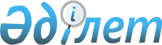 "2013 - 2015 жылдарға арналған республикалық бюджет туралы" Қазақстан Республикасының Заңын іске асыру туралыҚазақстан Республикасы Үкіметінің 2012 жылғы 30 қарашадағы № 1520 Қаулысы

      Қазақстан Республикасының Үкіметі ҚАУЛЫ ЕТЕДІ:



      1. 2013 – 2015 жылдарға арналған республикалық бюджет мынадай көлемде атқаруға қабылдансын, оның ішінде 2013 жылға:



      1) кiрiстер – 5152711777 мың теңге, оның ішінде мыналар бойынша:



      салықтық түсiмдер – 3511723367 мың теңге;



      салықтық емес түсiмдер – 88890504 мың теңге;



      негiзгi капиталды сатудан түсетiн түсiмдер – 7700000 мың теңге;



      трансферттердiң түсiмдерi – 1544397906 мың теңге;



      2) шығындар – 5743716813 мың теңге;



      3) таза бюджеттiк кредит беру – 40831419 мың теңге, оның iшiнде:



      бюджеттiк кредиттер – 122125013 мың теңге;



      бюджеттiк кредиттердi өтеу – 81293594 мың теңге;



      4) қаржы активтерiмен жасалатын операциялар бойынша сальдо – 158721629 мың теңге, оның iшiнде:



      қаржы активтерiн сатып алу – 167531629 мың теңге;



      мемлекеттiң қаржы активтерiн сатудан түсетiн түсiмдер – 8810000 мың теңге;



      5) тапшылық – -790558084 мың теңге немесе елдiң жалпы iшкi өнiмiнің 2,3 пайызы;



      6) бюджет тапшылығын қаржыландыру – 790558084 мың теңге.

      Ескерту. 1-тармақ жаңа редакцияда - ҚР Үкіметінің 30.11.2013 N 1295 қаулысымен (01.01.2013 бастап қолданысқа енгiзiледi).



      2. Мыналар:



      1) осы қаулыға 1-қосымшаға сәйкес 2013 – 2015 жылдарға арналған басым республикалық бюджеттік инвестициялардың тізбесі;



      2) осы қаулыға 2-қосымшаға сәйкес 2013 – 2015 жылдарға арналған республикалық бюджеттің жобасына кейінге қалдыру шарттарымен енгізілген, ерекше маңызды және жедел іске асыруды талап ететін міндеттерді іске асыруға бағытталған басым республикалық бюджеттік инвестициялардың тізбесі;



      3) осы қаулыға 3-қосымшаға сәйкес 2013 – 2015 жылдарға арналған Қазақстан Республикасы Төтенше жағдайлар және Қорғаныс министрліктерінің басым республикалық бюджеттік инвестицияларының тізбесі (қызмет бабында пайдалану үшін);



      4) осы қаулыға 4-қосымшаға сәйкес облыстық бюджеттерге, Астана және Алматы қалаларының бюджеттеріне көші-қон полициясының қосымша штат санын ұстауға, материалдық-техникалық жарақтандыруға берілетін ағымдағы нысаналы трансферттердің сомасын бөлу;



      5) осы қаулыға 5-қосымшаға сәйкес облыстық бюджеттерге, Астана және Алматы қалаларының бюджеттеріне оралмандарды уақытша орналастыру орталығын және оралмандарды бейімдеу және ықпалдастыру орталығын күтіп-ұстауға және материалдық-техникалық жарақтандыруға берілетін ағымдағы нысаналы трансферттердің сомасын бөлу;



      6) осы қаулыға 6-қосымшаға сәйкес Алматы облысының облыстық бюджетіне және Алматы қаласының бюджетіне қылмыстық – атқару жүйесі мемлекеттік мекемелерінің жалпы білім беретін мектептерінің педагог қызметкерлерінің штат санының берілуіне байланысты берілетін ағымдағы нысаналы трансферттердің сомасын бөлу;



      7) осы қаулыға 7-қосымшаға сәйкес облыстық бюджеттерге, Астана және Алматы қалаларының бюджеттеріне жол қозғалысы қауіпсіздігін қамтамасыз етуге берілетін ағымдағы нысаналы трансферттердің сомасын бөлу;



      8) осы қаулыға 8-қосымшаға сәйкес облыстық бюджеттерге, Алматы қаласының бюджетіне режимдік стратегиялық объектілерге қызмет көрсетуді жүзеге асыратын штат санын ұстауға берілетін ағымдағы нысаналы трансферттердің сомасын бөлу;



      9) осы қаулыға 9-қосымшаға сәйкес облыстық бюджеттерге, Астана және Алматы қалаларының бюджеттеріне жергілікті бюджеттер есебінен ұсталатын ішкі істер органдарының қызметкерлеріне арнаулы атақтары үшін қосымшаақы мөлшерін арттыруға берілетін ағымдағы нысаналы трансферттердің сомасын бөлу;



      10) осы қаулыға 10-қосымшаға сәйкес облыстық бюджеттерге, Астана және Алматы қалаларының бюджеттеріне эпизоотияға қарсы іс-шараларды жүргізуге берілетін ағымдағы нысаналы трансферттердің сомасын бөлу;



      11) осы қаулыға 11-қосымшаға сәйкес облыстық бюджеттерге, Астана және Алматы қалаларының бюджеттеріне тұқым шаруашылығын қолдауға берілетін ағымдағы нысаналы трансферттердің сомасын бөлу;



      12) осы қаулыға 12-қосымшаға сәйкес облыстық бюджеттерге, Астана және Алматы қалаларының бюджеттеріне мемлекеттік ветеринарлық ұйымдарды материалдық-техникалық жарақтандыруға берілетін ағымдағы нысаналы трансферттердің сомасын бөлу;



      13) осы қаулыға 13-қосымшаға сәйкес облыстық бюджеттерге, Астана және Алматы қалаларының бюджеттеріне мал шаруашылығын дамытуға берілетін ағымдағы нысаналы трансферттердің сомасын бөлу;



      13-1) осы қаулыға 13-1-қосымшаға сәйкес облыстық бюджеттерге, Астана және Алматы қалаларының бюджеттеріне ауыл шаруашылығы тауарын өндірушілерге өсімдіктерді қорғау мақсатында ауыл шаруашылығы дақылдарын өңдеуге арналған биоагенттердің (энтомофагтардың) және биопрепараттардың құнын арзандатуға берілетін ағымдағы нысаналы трансферттердің сомасын бөлу;



      13-2) осы қаулыға 13-2-қосымшаға сәйкес облыстық бюджеттерге, Астана және Алматы қалаларының бюджеттеріне агроөнеркәсіптік кешен субъектілері үшін тауарлардың, жұмыстардың және көрсетілетін қызметтердің қолжетімділігін арттыруға берілетін ағымдағы нысаналы трансферттердің сомасын бөлу;



      13-3) осы қаулыға 13-3-қосымшаға сәйкес облыстық бюджеттерге, Астана және Алматы қалаларының бюджеттеріне жергілікті атқарушы органдардың штат санын ұлғайтуға берілетін ағымдағы нысаналы трансферттердің сомасын бөлу;



      14) осы қаулыға 14-қосымшаға сәйкес облыстық бюджеттерге, Астана және Алматы қалаларының бюджеттеріне арнаулы әлеуметтік қызметтер көрсетуге берілетін ағымдағы нысаналы трансферттердің сомасын бөлу;



      15) осы қаулыға 15-қосымшаға сәйкес облыстық бюджеттерге, Астана және Алматы қалаларының бюджеттеріне облыстық, аудандық маңызы бар автомобиль жолдарын және елді-мекендердің көшелерін күрделі және орташа жөндеуге берілетін ағымдағы нысаналы трансферттердің сомасын бөлу;



      16) осы қаулыға 16-қосымшаға сәйкес облыстық бюджеттерге мемлекет мұқтажы үшін жер учаскелерін алып қоюға берілетін ағымдағы нысаналы трансферттердің сомасын бөлу;



      17) осы қаулыға 17-қосымшаға сәйкес облыстық бюджеттерге «Өңiрлердi дамыту» бағдарламасы шеңберiнде өңiрлердiң экономикалық дамуына жәрдемдесу жөнiндегi шараларды iске асыруға берілетін ағымдағы нысаналы трансферттердің сомасын бөлу;



      18) осы қаулыға 18-қосымшаға сәйкес облыстық бюджеттерге, Астана және Алматы қалаларының бюджеттеріне мамандарды әлеуметтік қолдау шараларын іске асыруға берілетін ағымдағы нысаналы трансферттердің және кредиттердің сомасын бөлу;



      19) осы қаулыға 19-қосымшаға сәйкес облыстық бюджеттерге, Астана және Алматы қалаларының бюджеттерiне «Бизнестiң жол картасы – 2020» бағдарламасы шеңберiнде өңiрлерде жеке кәсiпкерлiктi қолдауға берілетін ағымдағы нысаналы трансферттердің сомасын бөлу;



      20) осы қаулыға 20-қосымшаға сәйкес облыстық бюджеттерге, Астана және Алматы қалаларының бюджеттеріне мектепке дейінгі білім беру ұйымдарында мемлекеттік білім беру тапсырысын іске асыруға берілетін ағымдағы нысаналы трансферттердің сомасын бөлу;



      21) осы қаулыға 21-қосымшаға сәйкес облыстық бюджеттерге, Астана және Алматы қалаларының бюджеттеріне Қазақстан Республикасында білім беруді дамытудың 2011 – 2020 жылдарға арналған мемлекеттік бағдарламасын іске асыруға берілетін ағымдағы нысаналы трансферттердің сомасын бөлу;



      22) осы қаулыға 22-қосымшаға сәйкес облыстық бюджеттерге, Астана және Алматы қалаларының бюджеттеріне қорғаншыларға (қамқоршыларға) жетім баланы (жетім балаларды) және ата-анасының қамқорлығынсыз қалған баланы (балаларды) асырап-бағу үшін ай сайын ақша қаражатын төлеуге берілетін ағымдағы нысаналы трансферттердің сомасын бөлу;



      23) осы қаулыға 23-қосымшаға сәйкес облыстық бюджеттерге, Астана және Алматы қалаларының бюджеттеріне техникалық және кәсіптік білім беретін оқу орындарының оқу-өндірістік шеберханаларын, зертханаларын жаңартуға және қайта жабдықтауға берілетін ағымдағы нысаналы трансферттердің сомасын бөлу;



      24) осы қаулыға 24-қосымшаға сәйкес облыстық бюджеттерге, Астана және Алматы қалаларының бюджеттеріне мектеп мұғалімдеріне және мектепке дейінгі білім беру ұйымдарының тәрбиешілеріне біліктілік санаты үшін қосымшаақы мөлшерін ұлғайтуға берілетін ағымдағы нысаналы трансферттердің сомасын бөлу;



      25) осы қаулыға 25-қосымшаға сәйкес облыстық бюджеттерге, Астана және Алматы қалаларының бюджеттеріне өндірістік оқытуды ұйымдастыру үшін техникалық және кәсіптік білім беру ұйымдарының өндірістік оқыту шеберлеріне қосымшаақы белгілеуге берілетін ағымдағы нысаналы трансферттердің сомасын бөлу;



      26) осы қаулыға 26-қосымшаға сәйкес облыстық бюджеттерге, Астана және Алматы қалаларының бюджеттеріне үш деңгейлі жүйе бойынша біліктілігін арттырудан өткен мұғалімдерге еңбекақыны көтеруге берілетін ағымдағы нысаналы трансферттердің сомасын бөлу;



      27) осы қаулыға 27-қосымшаға сәйкес облыстық бюджеттерге, Астана және Алматы қалаларының бюджеттеріне техникалық және кәсіптік білім беру ұйымдарындағы білім алушыларға әлеуметтік қолдау көрсетуге берілетін ағымдағы нысаналы трансферттердің сомасын бөлу;



      28) осы қаулыға 28-қосымшаға сәйкес облыстық бюджеттерге, Астана және Алматы қалаларының бюджеттеріне техникалық және кәсіптік білім беру ұйымдарының оқытушыларына (мұғалімдеріне) жалақыларындағы айырманы төлеуге берілетін ағымдағы нысаналы трансферттердің сомасын бөлу;



      29) осы қаулыға 29-қосымшаға сәйкес облыстық бюджеттерге, Астана және Алматы қалаларының бюджеттеріне техникалық және кәсіптік білім беру ұйымдарында мамандарды даярлауға арналған мемлекеттік білім беру тапсырысын ұлғайтуға берілетін ағымдағы нысаналы трансферттердің сомасын бөлу;



      29-1) осы қаулыға 29-1-қосымшаға сәйкес облыстық бюджеттерге, Астана және Алматы қалаларының бюджеттеріне жаңадан iске қосылатын білім беру объектілерін күтіп-ұстауға берілетін ағымдағы нысаналы трансферттердің сомасын бөлу;



      29-2) осы қаулыға 29-2) қосымшаға сәйкес облыстық бюджеттерге, Астана және Алматы қалаларының бюджеттеріне бастауыш, негізгі орта және жалпы орта білімді жан басына шаққандағы қаржыландыруды сынамалауға берілетін ағымдағы нысаналы трансферттердің сомаларын бөлу;



      30) осы қаулыға 30-қосымшаға сәйкес облыстық бюджеттерге, Астана және Алматы қалаларының бюджеттеріне тегін медициналық көмектің кепілдік берілген көлемін қамтамасыз етуге және кеңейтуге берілетін ағымдағы нысаналы трансферттердің сомасын бөлу;



      31) осы қаулыға 31-қосымшаға сәйкес облыстық бюджеттерге, Астана және Алматы қалаларының бюджеттеріне жергiлiктi деңгейде медициналық денсаулық сақтау ұйымдарын материалдық-техникалық жарақтандыруға берілетін ағымдағы нысаналы трансферттердің сомасын бөлу;



      31-1) осы қаулыға 31-1-қосымшаға сәйкес облыстық бюджеттерге, Астана және Алматы қалаларының бюджеттеріне жаңадан iске қосылатын денсаулық сақтау объектiлерiн күтіп-ұстауға берілетін ағымдағы нысаналы трансферттердің сомасын бөлу;



      32) осы қаулыға 32-қосымшаға сәйкес облыстық бюджеттерге, Астана және Алматы қалаларының бюджеттеріне табиғатты қорғау іс-шараларын іске асыруға берілетін ағымдағы нысаналы трансферттердің сомасын бөлу;



      33) осы қаулыға 33-қосымшаға сәйкес облыстық бюджеттерге, Астана және Алматы қалаларының бюджеттеріне ауыз сумен жабдықтаудың баламасыз көздері болып табылатын аса маңызды топтық және жергілікті сумен жабдықтау жүйелерінен ауыз су беру жөніндегі қызметтердің құнын субсидиялауға берiлетiн ағымдағы нысаналы трансферттердің сомасын бөлу;



      34) осы қаулыға 34-қосымшаға сәйкес облыстық бюджеттерге, Астана және Алматы қалаларының бюджеттеріне, жаңадан іске қосылатын спорт объектілерін ұстауға берілетін ағымдағы нысаналы трансферттердің сомасын бөлу;



      35) осы қаулыға 35-қосымшаға сәйкес облыстық бюджеттерге, Астана және Алматы қалаларының бюджеттеріне спорттағы дарынды балаларға арналған мектеп-интернаттардың мұғалімдеріне біліктілік санаты үшін қосымшаақы мөлшерін ұлғайтуға берілетін ағымдағы нысаналы трансферттердің сомасын бөлу;



      36) осы қаулыға 36-қосымшаға сәйкес облыстық бюджеттерден, Астана және Алматы қалаларының бюджеттерінен жергілікті атқарушы органдардың функциялары мен өкілеттіктерінің берілуіне байланысты түсетін трансферт түсімдерінің сомасын бөлу;



      37) осы қаулыға 37-қосымшаға сәйкес Қазақстан Республикасының Үкіметі резервінің сомасын бөлу бекітілсін.

      Ескерту. 2-тармаққа өзгерістер енгізілді - ҚР Үкіметінің 25.06.2013 N 649 (01.01.2013 бастап қолданысқа енгiзiледi); 22.11.2013 N 1255 (01.01.2013 бастап қолданысқа енгiзiледi) қаулыларымен.



      3. 2013 жылға арналған республикалық бюджетте Жұмыспен қамту 2020 жол картасы шеңберіндегі іс-шараларды іске асыруға көзделген қаражаттан 78956038 мың теңге мөлшеріндегі сома:



      1) мынадай іс-шараларды қаржыландыру үшін 20809672 мың теңге сомасында облыстық бюджеттерге, Астана және Алматы қалаларының бюджеттеріне берілетін ағымдағы нысаналы трансферттерді аудару үшін:



      Қазақстан Республикасы Білім және ғылым министрлігіне кадрларды кәсіптік даярлауға 9930749 мың теңге;



      Қазақстан Республикасы Еңбек және халықты әлеуметтік қорғау министрлігіне 10878923 мың теңге, оның ішінде:



      жалақыны ішінара субсидиялауға – 3429867 мың теңге;



      кәсіпкерлік негіздеріне оқытуға – 338836 мың теңге;



      көшуге субсидия беруге – 80319 мың теңге;



      халықты жұмыспен қамту орталықтарының қызметін қамтамасыз етуге – 2874215 мың теңге;



      кадрларды қайта даярлауға және біліктілігін арттыруға – 978523 мың теңге;



      жастар практикасына – 2985235 мың теңге;



      жұмыспен ішінара қамтылған жалдамалы қызметкерлерді қайта даярлауға және олардың біліктілігін арттыруға – 56504 мың теңге;



      ақпараттық-түсіндіру жұмыстарына – 135424 мың теңге;



      2) мынадай іс-шараларды қаржыландыру үшін Қазақстан Республикасы Өңірлік даму министрлiгiне 5177740 мың теңге сомасында облыстық бюджеттерге, Астана және Алматы қалаларының бюджеттеріне берілетін нысаналы даму трансферттерін аудару үшін:



      қызметтік тұрғын үй салуға және (немесе) сатып алуға – 2744838 мың теңге;



      жастарға арналған жатақханаларды салуға, сатып алуға, салып бітіруге – 425648 мың теңге;



      инженерлік-коммуникациялық инфрақұрылымды дамытуға және (немесе) сатып алуға – 825841 мың теңге;



      жетіспейтін инженерлік-коммуникациялық инфрақұрылымды дамытуға және жайластыруға – 1181413 мың теңге;



      3) мынадай іс-шараларды қаржыландыру үшін инфрақұрылымды және тұрғын үй-коммуналдық шаруашылықты дамыту арқылы жұмыспен қамтуды қамтамасыз етуге 51966010 мың теңге сомасында облыстық бюджеттерге берілетін нысаналы трансферттерді аудару үшін:



      Қазақстан Республикасы Өңірлік даму министрлiгiне 43693290 мың теңге, оның ішінде:



      тұрғын үй-коммуналдық шаруашылығын, инженерлік-көліктік инфрақұрылым мен әлеуметтік-мәдени объектілерді жөндеуге және елді мекендерді абаттандыруға – 43265568 мың теңге;



      тұрғын үй-коммуналдық шаруашылығын, инженерлік-көліктік инфрақұрылымды және әлеуметтік-мәдени объектілерді реконструкциялауға – 427722 мың теңге;



      Қазақстан Республикасы Денсаулық сақтау министрлiгiне ауылдық елді мекендерде орналасқан дәрігерлік амбулаториялар мен фельдшерлік-акушерлік пункттердің құрылысына 8272720 мың теңге;



      4) мынадай әкімшілер бойынша республикалық әлеуметтік-мәдени объектілерге жөндеу жүргізуге 933348 мың теңге сома аудару үшін:



      Қазақстан Республикасы Білім және ғылым министрлiгiне – 517040 мың теңге;



      Қазақстан Республикасы Денсаулық сақтау министрлiгiне – 222026 мың теңге;



      Қазақстан Республикасы Еңбек және халықты әлеуметтік қорғау министрлiгiне – 194282 мың теңге;



      5) Қазақстан Республикасы Еңбек және халықты әлеуметтік қорғау министрлiгiне Жұмыспен қамту 2020 жол картасын ресурстық қолдауға және ақпараттық сүйемелдеуге 69268 мың теңге бөлінсін.

      Ескерту. 3-тармақ жаңа редакцияда - ҚР Үкіметінің 30.11.2013 N 1295 қаулысымен (01.01.2013 бастап қолданысқа енгiзiледi).



      4. 2013 жылға арналған республикалық бюджетте Моноқалаларды дамытудың 2012 – 2020 жылдарға арналған бағдарламасы шеңберіндегі ағымдағы іс-шараларды іске асыруға көзделген қаражаттан 9563012 мың теңге мөлшеріндегі сома Қазақстан Республикасы Өңірлік даму министрлiгiне мынадай іс-шараларды қаржыландыру үшін облыстық бюджеттерге берілетін ағымдағы нысаналы трансферттерді және кредиттерді аудару үшін:



      1) кәсіпкерлікке шағын кредиттер беру үшін облыстық бюджеттерге кредит беруге – 1753724 мың теңге;



      2) жобаларды іске асыру үшін екінші деңгейдегі банктердің кредиттері бойынша пайыздық ставканы субсидиялауға – 685900 мың теңге;



      3) жаңа өндірістерді дамытуға гранттар беруге – 423368 мың теңге;



      4) ағымдағы жайластыруға – 6676000 мың теңге;



      5) кәсіпкерлікті дамытуға жәрдемдесу шеңберінде кәсіпкерлікке оқытуға – 24 020 мың теңге бөлінсін.

      Ескерту. 4-тармақ жаңа редакцияда - ҚР Үкіметінің 30.11.2013 N 1295 қаулысымен (01.01.2013 бастап қолданысқа енгiзiледi).



      5. Мыналар:



      1) осы қаулыға 38-қосымшаға сәйкес облыстық бюджеттерге, Астана және Алматы қалаларының бюджеттеріне Жұмыспен қамту 2020 жол картасы шеңберінде іс-шараларды іске асыруға берілетін осы қаулының 3-тармағының 1) тармақшасында көрсетілген ағымдағы нысаналы трансферттердің;



      2) осы қаулыға 39-қосымшаға сәйкес облыстық бюджеттерге, Астана және Алматы қалаларының бюджеттеріне Жұмыспен қамту 2020 жол картасы шеңберінде іс-шараларды іске асыруға берілетін осы қаулының 3-тармағының 2) тармақшасында көрсетілген нысаналы даму трансферттерінің;



      3) осы қаулыға 40-қосымшаға сәйкес облыстық бюджеттерге  Жұмыспен қамту 2020 жол картасы шеңберінде іс-шараларды іске асыруға берілетін осы қаулының 3-тармағының 3) тармақшасында көрсетілген нысаналы трансферттердің;



      4) осы қаулыға 41-қосымшаға сәйкес облыстық бюджеттерге Моноқалаларды дамытудың 2012 – 2020 жылдарға арналған бағдарламасы шеңберіндегі ағымдағы іс-шараларды іске асыруға берілетін осы қаулының 4-тармағында көрсетілген ағымдағы нысаналы трансферттердің және кредиттердің сомасын бөлу бекітілсін.

      Ескерту. 5-тармаққа өзгеріс енгізілді - ҚР Үкіметінің 25.06.2013 N 649 қаулысымен (01.01.2013 бастап қолданысқа енгiзiледi).



      6. Осы қаулыға 42-қосымшаға сәйкес 2013 жылға арналған мемлекеттік тапсырыстардың тізбесі бекітілсін.

      Ескерту. 6-тармақ жаңа редакцияда - ҚР Үкіметінің 25.06.2013 N 649 қаулысымен (01.01.2013 бастап қолданысқа енгiзiледi).



      7. 2013 жылға арналған республикалық бюджетте 020 «Қазақстан Республикасын әлеуметтік жаңғырту шеңберінде зерттеулер жүргізу» бюджеттік бағдарламасы шеңберінде зерттеулер жүргізуге көзделген қаражаттан 164457 мың теңге мөлшеріндегі сома мыналарға аудару үшін:



      Қазақстан Республикасы Экономика және бюджеттік жоспарлау министрлігіне – 26087 мың теңге;



      Қазақстан Республикасы Мәдениет және ақпарат министрлігіне – 31713 мың теңге;



      Қазақстан Республикасы Еңбек және халықты әлеуметтік қорғау министрлігіне – 7952 мың теңге;



      Қазақстан Республикасы Денсаулық сақтау министрлiгiне – 32174 мың теңге;



      Қазақстан Республикасы Білім және ғылым министрлiгiне – 32174 мың теңге;



      Қазақстан Республикасы Спорт және дене шынықтыру істері агенттігіне – 8270 мың теңге;



      Қазақстан Республикасы Өңірлік даму министрлiгiне – 26087 мың теңге бөлінсін.

      Ескерту. 7-тармақ жаңа редакцияда - ҚР Үкіметінің 30.11.2013 N 1295 қаулысымен (01.01.2013 бастап қолданысқа енгiзiледi).



      8. Республикалық бюджеттік бағдарламалардың әкімшілері осы қаулыға 1, 2 және 3-қосымшаларға сәйкес инвестициялық жобалар бойынша заңнамада белгіленген тәртіппен бекітілген жобалау-сметалық құжаттамаларын бекіту туралы шешімдерді 2013 жылғы 1 ақпанға дейінгі мерзімде бекітсін.

      Ескерту. 8-тармақ жаңа редакцияда - ҚР Үкіметінің 29.03.2013 N 312 қаулысымен (01.01.2013 бастап қолданысқа енгiзiледi).



      9. Қазақстан Республикасы Қоршаған ортаны қорғау министрлiгi 2012 жылғы 20 желтоқсанға дейінгі мерзімде 034 «Сумен жабдықтау жүйесін, гидротехникалық құрылыстарды салу және реконструкциялау» бюджеттік бағдарламасы бойынша көзделген қаражатты бөлу туралы шешімнің жобасын әзірлесін және заңнамада белгіленген тәртіппен Қазақстан Республикасының Үкіметіне енгізсін.

      Ескерту. 9-тармақ жаңа редакцияда - ҚР Үкіметінің 25.06.2013 N 649 қаулысымен (01.01.2013 бастап қолданысқа енгiзiледi).



      9-1. Қазақстан Республикасы Ауыл шаруашылығы министрлiгi 2013 жылғы 20 қаңтарға дейінгі мерзімде:



      1) облыстық бюджеттердің, Астана және Алматы қалалары бюджеттерінің осы қаулының 2-тармағының 10) және 12) тармақшаларында көрсетілген ағымдағы нысаналы трансферттерді пайдалану тәртібі туралы;



      2) «ҚазАгро» ұлттық басқарушы холдингі» акционерлік қоғамына бюджеттік кредит беру шарттарын анықтау туралы шешімдердің жобаларын әзірлесін және заңнамада белгіленген тәртіппен Қазақстан Республикасының Үкіметіне енгізсін.

      Ескерту. Заң 9-1-тармақпен толықтырылды - ҚР Үкіметінің 25.06.2013 N 649 қаулысымен (01.01.2013 бастап қолданысқа енгiзiледi).



      10. Қазақстан Республикасы Еңбек және халықты әлеуметтік қорғау министрлігі:



      1) 2013 жылғы 1 ақпанға дейінгі мерзімде 145 «Кәсіби стандарттарды әзірлеу» бюджеттік бағдарламасы бойынша көзделген қаражатты бөлу және кәсіби стандарттарды әзірлеуге және Қазақстан Республикасын әлеуметтік жаңғырту шеңберінде зерттеулер жүргізуге берілетін қаражатты пайдалану тәртібі туралы шешімнің жобасын әзірлесін және заңнамада белгіленген тәртіппен Қазақстан Республикасының Үкіметіне енгізсін;



      2) 2013 жылғы 15 ақпанға дейінгі мерзімде Жұмыспен қамту 2020 бағдарламасы шеңберінде облыстық бюджеттерге ауылда кәсіпкерлікті дамытуға жәрдем көрсетуге 2013 жылға кредит беру шарттары туралы шешімнің жобасын әзірлесін және заңнамада белгіленген тәртіппен Қазақстан Республикасының Үкіметіне енгізсін;



      3) Қазақстан Республикасы Қаржы министрлігімен және уәкілетті орталық және жергілікті мемлекеттік органдармен бірлесіп, Жұмыспен қамту 2020 бағдарламасы шеңберіндегі іс-шараларды іске асыруға бөлінген қаражаттың мақсатты және тиімді пайдаланылуын бақылауды қамтамасыз етсін;



      4) 2013 жылғы 15 ақпанға дейінгі мерзімде зейнетақы төлемдерiн алушыларға жинақтаушы зейнетақы қорларындағы мiндеттi зейнетақы жарналарының нақты енгiзiлген мiндеттi зейнетақы жарналары мөлшерiнде сақталуы жөнiндегi мемлекет кепiлдiктерiн алушының зейнетақы төлемдерiне құқықты иелену кезіндегі инфляция деңгейін ескере отырып орындау тәртібі туралы шешімнің жобасын әзірлесін және заңнамада белгіленген тәртіппен Қазақстан Республикасының Үкіметіне енгізсін.



      11. Қазақстан Республикасы Көлік және коммуникация министрлігі 2013 жылғы 20 ақпанға дейінгі мерзімде Алматы қаласының бюджетiне метрополитенмен жолаушылар тасымалдарын субсидиялауға берiлетiн ағымдағы нысаналы трансферттерді пайдалану тәртібі туралы шешімінің жобасын әзірлесін және заңнамада белгіленген тәртіппен Қазақстан Республикасының Үкіметіне енгізсін.



      12. Қазақстан Республикасы Білім және ғылым министрлігі:



      1) 2013 жылғы 10 ақпанға дейінгі мерзімде:



      облыстық бюджеттердің, Астана және Алматы қалалары бюджеттерінің осы қаулының 2-тармағының 21) және 23) тармақшаларында көрсетілген ағымдағы нысаналы трансферттерді пайдалану тәртібі туралы;



      ғылыми және (немесе) ғылыми-техникалық қызмет субъектілерін базалық қаржыландыру бойынша қаражатты бөлу туралы шешімдердің жобаларын әзірлесін және заңнамада белгіленген тәртіппен Қазақстан Республикасының Үкіметіне енгізсін;



      2) 2013 жылғы 15 шілдеге дейінгі мерзімде:



      орта білім беруде жан басына шаққандағы қаржыландыруды енгізу бойынша сынамалауды өткізу үшін мемлекеттік жалпыға міндетті білім беру стандарттарына сәйкес орта білім беру ұйымдарында білім беру процесін жүзеге асыруға көзделген шығыстарды беруге байланысты облыстық бюджеттерден трансферттер түсiмдері сомасын;



      089 «Облыстық бюджеттерге, Астана және Алматы қалаларының бюджеттеріне бастауыш, негізгі орта және жалпы орта білімді жан басына шаққандағы қаржыландыруды сынамалауға берілетін ағымдағы нысаналы трансферттер» бюджеттік бағдарламасы бойынша көзделген қаражатты бөлу туралы шешімнің жобасын әзірлесін және заңнамада белгіленген тәртіппен Қазақстан Республикасының Үкіметіне енгізсін.

      Ескерту. 12-тармақ жаңа редакцияда - ҚР Үкіметінің 25.06.2013 N 649 қаулысымен (01.01.2013 бастап қолданысқа енгiзiледi).



      13. Қазақстан Республикасы Денсаулық сақтау министрлігі 2013 жылғы 10 ақпанға дейінгі мерзімде:



      1) облыстық бюджеттердің, Астана және Алматы қалалары бюджеттерiнiң осы қаулының 2-тармағының 30) және 31) тармақшаларында көрсетiлген ағымдағы нысаналы трансферттердi пайдалану тәртібі туралы;



      2) азаматтардың денсаулығын сақтау мәселелері бойынша 2013 жылға арналған сектораралық және ведомствоаралық өзара іс-қимылды іске асыруға берілетін қаражатты бөлу туралы шешімдердің жобаларын әзірлесін және заңнамада белгіленген тәртіппен Қазақстан Республикасының Үкіметіне енгізсін.



      14. Қазақстан Республикасы Индустрия және жаңа технологиялар министрлiгi 2013 жылғы 20 қаңтарға дейінгі мерзімде «Қарағандышахтатарату» республикалық мемлекеттік мамандандырылған кәсіпорнына берiлген таратылған шахталардың қызметкерлеріне келтiрiлген зиянды өтеу тәртібі туралы шешімнің жобасын әзірлесін және заңнамада белгіленген тәртіппен Қазақстан Республикасының Үкіметіне енгізсін.



      15. Қазақстан Республикасы Өңірлік даму министрлігі 2013 жылғы 1 наурызға дейінгі мерзімде «Қолжетімді тұрғын үй 2020» бағдарламасы шеңберіндегі облыстық бюджеттерге, Астана және Алматы қалаларының бюджеттеріне тұрғын үй құрылыс жинақтары жүйесі арқылы тұрғын үйлерді жобалауға, салуға және (немесе) сатып алуға кредит беру шарттары туралы шешім жобасын әзірлесін және заңнамада белгіленген тәртіппен Қазақстан Республикасының Үкіметіне енгізсін.

      Ескерту. 15-тармақ жаңа редакцияда - ҚР Үкіметінің 29.03.2013 N 312 қаулысымен (01.01.2013 бастап қолданысқа енгiзiледi).



      16. Құпия.



      17. Орталық атқарушы органдар 2013 жылғы 1 наурызға дейінгі мерзімде Қазақстан Республикасы Үкіметінің бұрын қабылданған шешімдерін осы қаулыға сәйкес келтіру туралы ұсыныстарын Қазақстан Республикасының Үкіметіне енгізсін.



      18. Осы қаулы 2013 жылғы 1 қаңтардан бастап қолданысқа енгiзiледi.      Қазақстан Республикасының

      Премьер-Министрі                           С. Ахметов

Қазақстан Республикасы 

Үкіметінің       

2012 жылғы 30 қарашадағы

№ 1520 қаулысына    

1-қосымша         

2013 - 2015 жылдарға арналған басым республикалық бюджеттік

инвестициялар тізбесі      Ескерту. 1-қосымша жаңа редакцияда - ҚР Үкіметінің 30.11.2013 N 1295 (01.01.2013 бастап қолданысқа енгiзiледi); өзгеріс енгізілді - ҚР Үкіметінің 30.12.2013 № 1437 (01.01.2013 бастап қолданысқа енгізіледі) қаулыларымен.

Қазақстан Республикасы 

Үкіметінің       

2012 жылғы 30 қарашадағы

№ 1520 қаулысына    

2-қосымша         

Республикалық бюджеттің жобасына енгізілген, кейінге қалдыру

шарттары бар, өте маңызды және жедел іске асыруды талап ететін

міндеттерді іске асыруға бағытталған 2013 - 2015 жылдарға

арналған басым республикалық бюджеттік инвестициялардың

тізбесі      Ескерту. 2-қосымша жаңа редакцияда - ҚР Үкіметінің 25.06.2013 N 649 қаулысымен (01.01.2013 бастап қолданысқа енгiзiледi); өзгеріс енгізілді - ҚР Үкіметінің 30.11.2013 N 1295 (01.01.2013 бастап қолданысқа енгiзiледi) қаулысымен.      * Қазақстан Республикасы Бюджет кодексінің 106-бабына сәйкес тек 2013 жылдың сомалары өзгертілген

Қазақстан Республикасы 

Үкіметінің       

2012 жылғы 30 қарашадағы

№ 1520 қаулысына    

3-қосымша              Қызмет бабында қолдану үшін      РҚАО-ның ескертпесі!

      "Қызмет бабында қолдану үшін" грифімен берілген 3-қосымша "Заң"  деректер базасына енгізілмейді.      РҚАО-ның ескертпесі!

      Ескерту. 3-қосымша жаңа редакцияда көзделген - жаңа редакцияда - ҚР Үкіметінің 25.06.2013 N 649 қаулысымен (01.01.2013 бастап қолданысқа енгiзiледi).

Қазақстан Республикасы 

Үкіметінің       

2012 жылғы 30 қарашадағы

№ 1520 қаулысына    

4-қосымша         

Облыстық бюджеттерге, Астана және Алматы қалаларының

бюджеттеріне көші-қон полициясының қосымша штат санын ұстауға,

материалдық-техникалық жарақтандыруға берілетін ағымдағы

нысаналы трансферттердің сомасын бөлу      Ескерту. 4-қосымша жаңа редакцияда - ҚР Үкіметінің 30.11.2013 N 1295 қаулысымен (01.01.2013 бастап қолданысқа енгiзiледi).

Қазақстан Республикасы 

Үкіметінің       

2012 жылғы 30 қарашадағы

№ 1520 қаулысына    

5-қосымша         

Облыстық бюджеттерге, Астана және Алматы қалаларының

бюджеттеріне оралмандарды уақытша орналастыру орталығын және

оралмандарды бейімдеу және ықпалдастыру орталығын күтіп-ұстауға

және материалдық-техникалық жарақтандыруға берілетін ағымдағы

нысаналы трансферттердің сомасын бөлу      Ескерту. 5-қосымша жаңа редакцияда - ҚР Үкіметінің 29.03.2013 N 312 қаулысымен (01.01.2013 бастап қолданысқа енгiзiледi).

Қазақстан Республикасы 

Үкіметінің       

2012 жылғы 30 қарашадағы

№ 1520 қаулысына    

6-қосымша         

Алматы облысының облыстық бюджетіне және Алматы қаласының

бюджетіне қылмыстық - атқару жүйесі мемлекеттік мекемелерінің

жалпы білім беретін мектептерінің педагог қызметкерлерінің штат

санының берілуіне байланысты берілетін ағымдағы нысаналы

трансферттердің сомасын бөлу      Ескерту. 6-қосымшаға өзгеріс енгізілді - ҚР Үкіметінің 30.11.2013 N 1295 қаулысымен (01.01.2013 бастап қолданысқа енгiзiледi).

Қазақстан Республикасы 

Үкіметінің       

2012 жылғы 30 қарашадағы

№ 1520 қаулысына    

7-қосымша         

Облыстық бюджеттерге, Астана және Алматы қалаларының

бюджеттеріне жол қозғалысы қауіпсіздігін қамтамасыз етуге

берілетін ағымдағы нысаналы трансферттердің сомасын бөлу      Ескерту. 7-қосымшаға өзгеріс енгізілді - ҚР Үкіметінің 30.11.2013 N 1295 қаулысымен (01.01.2013 бастап қолданысқа енгiзiледi).

Қазақстан Республикасы 

Үкіметінің       

2012 жылғы 30 қарашадағы

№ 1520 қаулысына    

8-қосымша         

Облыстық бюджеттерге, Алматы қаласының бюджетіне режимдік

стратегиялық объектілерге қызмет көрсетуді жүзеге асыратын штат

санын ұстауға берілетін ағымдағы нысаналы трансферттердің

сомасын бөлу      Ескерту. 8-қосымшаға өзгеріс енгізілді - ҚР Үкіметінің 30.11.2013 N 1295 қаулысымен (01.01.2013 бастап қолданысқа енгiзiледi).

Қазақстан Республикасы 

Үкіметінің       

2012 жылғы 30 қарашадағы

№ 1520 қаулысына    

9-қосымша         

Облыстық бюджеттерге, Астана және Алматы қалаларының

бюджеттеріне жергілікті бюджеттер есебінен ұсталатын ішкі істер

органдарының қызметкерлеріне арнаулы атақтары үшін қосымшаақы

мөлшерін арттыруға берілетін ағымдағы нысаналы трансферттердің

сомасын бөлу      Ескерту. 9-қосымша жаңа редакцияда - ҚР Үкіметінің 30.11.2013 N 1295 қаулысымен (01.01.2013 бастап қолданысқа енгiзiледi).

Қазақстан Республикасы 

Үкіметінің       

2012 жылғы 30 қарашадағы

№ 1520 қаулысына    

10-қосымша        

Облыстық бюджеттерге, Астана және Алматы қалаларының

бюджеттеріне эпизоотияға қарсы іс-шараларды жүргізуге берілетін

ағымдағы нысаналы трансферттердің сомасын бөлу      Ескерту. 10-қосымша жаңа редакцияда - ҚР Үкіметінің 30.11.2013 N 1295 қаулысымен (01.01.2013 бастап қолданысқа енгiзiледi).

Қазақстан Республикасы 

Үкіметінің       

2012 жылғы 30 қарашадағы

№ 1520 қаулысына    

11-қосымша        

Облыстық бюджеттерге, Астана және Алматы қалаларының

бюджеттеріне тұқым шаруашылығын қолдауға берілетін ағымдағы

нысаналы трансферттердің сомасын бөлу      Ескерту. 11-қосымша жаңа редакцияда - ҚР Үкіметінің 30.11.2013 N 1295 қаулысымен (01.01.2013 бастап қолданысқа енгiзiледi).

Қазақстан Республикасы 

Үкіметінің       

2012 жылғы 30 қарашадағы

№ 1520 қаулысына    

12-қосымша        

Облыстық бюджеттерге, Астана және Алматы қалаларының

бюджеттеріне мемлекеттік ветеринарлық ұйымдарды

материалдық-техникалық жарақтандыруға берілетін ағымдағы

нысаналы трансферттердің сомасын бөлу      Ескерту. 12-қосымша жаңа редакцияда - ҚР Үкіметінің 25.06.2013 N 649 қаулысымен (01.01.2013 бастап қолданысқа енгiзiледi); өзгеріс енгізілді - ҚР Үкіметінің 30.11.2013 N 1295 (01.01.2013 бастап қолданысқа енгiзiледi) қаулысымен.

Қазақстан Республикасы 

Үкіметінің       

2012 жылғы 30 қарашадағы

№ 1520 қаулысына    

13-қосымша        

Облыстық бюджеттерге, Астана және Алматы қалаларының

бюджеттеріне мал шаруашылығын дамытуға нысаналы трансферттердің

сомасын бөлу      Ескерту. 13-қосымша жаңа редакцияда - ҚР Үкіметінің 30.11.2013 N 1295 қаулысымен (01.01.2013 бастап қолданысқа енгiзiледi).                                                            мың теңге

Қазақстан Республикасы 

Үкіметінің        

2012 жылғы 30 қарашадағы

№ 1520 қаулысына    

13-1-қосымша       

Астана және Алматы қалаларының бюджеттеріне ауыл шаруашылығы

тауарын өндірушілерге өсімдіктерді қорғау мақсатында ауыл

шаруашылығы дақылдарын өңдеуге арналған биоагенттердің

(энтомофагтардың) және биопрепараттардың құнын арзандатуға

берілетін ағымдағы нысаналы трансферттердің сомасын бөлу      Ескерту. Қаулы 13-1-қосымшамен толықтырылды - ҚР Үкіметінің 25.06.2013 N 649 қаулысымен (01.01.2013 бастап қолданысқа енгiзiледi).

Қазақстан Республикасы 

Үкіметінің        

2012 жылғы 30 қарашадағы

№ 1520 қаулысына     

13-2-қосымша        

Агроөнеркәсіптік кешен субъектілері үшін тауарлардың,

жұмыстардың және көрсетілетін қызметтердің қолжетімділігін

арттыруға берілетін ағымдағы нысаналы трансферттердің сомасын

бөлу      Ескерту. Қаулы 13-2-қосымшамен толықтырылды - ҚР Үкіметінің 25.06.2013 N 649 қаулысымен (01.01.2013 бастап қолданысқа енгiзiледi); жаңа редакцияда - ҚР Үкіметінің 30.11.2013 N 1295 қаулысымен (01.01.2013 бастап қолданысқа енгiзiледi).                                                            мың теңге

Қазақстан Республикасы 

Үкіметінің        

2012 жылғы 30 қарашадағы

№ 1520 қаулысына    

13-3-қосымша       

Жергілікті атқарушы органдардың штат санын ұлғайтуға берілетін

ағымдағы нысаналы трансферттердің сомасын бөлу      Ескерту. Қаулы 13-3-қосымшамен толықтырылды - ҚР Үкіметінің 25.06.2013 N 649 қаулысымен (01.01.2013 бастап қолданысқа енгiзiледi).

Қазақстан Республикасы 

Үкіметінің       

2012 жылғы 30 қарашадағы

№ 1520 қаулысына    

14-қосымша        

Облыстық бюджеттерге, Астана және Алматы қалаларының

бюджеттеріне арнаулы әлеуметтік қызметтер көрсетуге берілетін

ағымдағы нысаналы трансферттердің сомасын бөлу      Ескерту. 14-қосымша жаңа редакцияда - ҚР Үкіметінің 30.11.2013 N 1295 қаулысымен (01.01.2013 бастап қолданысқа енгiзiледi).                                                            мың теңге

Қазақстан Республикасы 

Үкіметінің       

2012 жылғы 30 қарашадағы

№ 1520 қаулысына    

15-қосымша        

Облыстық бюджеттерге, Астана және Алматы қалаларының

бюджеттеріне облыстық, аудандық маңызы бар автомобиль жолдарын

және елді-мекендердің көшелерін күрделі және орташа жөндеуге

берілетін ағымдағы нысаналы трансферттердің сомасын

бөлу      Ескерту. 15-қосымша жаңа редакцияда - ҚР Үкіметінің 30.11.2013 N 1295 қаулысымен (01.01.2013 бастап қолданысқа енгiзiледi).

Қазақстан Республикасы 

Үкіметінің       

2012 жылғы 30 қарашадағы

№ 1520 қаулысына    

16-қосымша        

Облыстық бюджеттерге мемлекет мұқтажы үшін жер учаскелерін алып

қоюға берілетін ағымдағы нысаналы трансферттердің сомасын бөлу

Қазақстан Республикасы 

Үкіметінің       

2012 жылғы 30 қарашадағы

№ 1520 қаулысына    

17-қосымша        

Облыстық бюджеттерге «Өңiрлердi дамыту» бағдарламасы шеңберiнде

өңiрлердiң экономикалық дамуына жәрдемдесу жөнiндегi шараларды

iске асыруға берілетін ағымдағы нысаналы трансферттердің

сомасын бөлу      Ескерту. 17-қосымша жаңа редакцияда - ҚР Үкіметінің 30.11.2013 N 1295 қаулысымен (01.01.2013 бастап қолданысқа енгiзiледi).

Қазақстан Республикасы 

Үкіметінің       

2012 жылғы 30 қарашадағы

№ 1520 қаулысына    

18-қосымша        

Облыстық бюджеттерге, Астана және Алматы қалаларының

бюджеттеріне мамандарды әлеуметтік қолдау шараларын іске

асыруға берілетін ағымдағы нысаналы трансферттердің және

кредиттердің сомасын бөлу      Ескерту. 18-қосымшаға өзгеріс енгізілді - ҚР Үкіметінің 18.12.2013 N 1337 қаулысымен (01.01.2013 бастап қолданысқа енгiзiледi).

Қазақстан Республикасы 

Үкіметінің       

2012 жылғы 30 қарашадағы

№ 1520 қаулысына    

19-қосымша        

Облыстық бюджеттерге, Астана және Алматы қалаларының

бюджеттерiне «Бизнестiң жол картасы – 2020» бағдарламасы

шеңберiнде өңiрлерде жеке кәсiпкерлiктi қолдауға берілетін

ағымдағы нысаналы трансферттердің және кредиттердің сомасын

бөлу      Ескерту. 19-қосымша жаңа редакцияда - ҚР Үкіметінің 30.11.2013 N 1295 қаулысымен (01.01.2013 бастап қолданысқа енгiзiледi).

Қазақстан Республикасы 

Үкіметінің       

2012 жылғы 30 қарашадағы

№ 1520 қаулысына    

20-қосымша        

Облыстық бюджеттерге, Астана және Алматы қалаларының

бюджеттеріне мектепке дейінгі білім беру ұйымдарында

мемлекеттік білім беру тапсырысын іске асыруға берілетін

ағымдағы нысаналы трансферттердің сомасын бөлу      Ескерту. 20-қосымша жаңа редакцияда - ҚР Үкіметінің 30.11.2013 N 1295 қаулысымен (01.01.2013 бастап қолданысқа енгiзiледi).

Қазақстан Республикасы 

Үкіметінің       

2012 жылғы 30 қарашадағы

№ 1520 қаулысына    

21-қосымша        

Облыстық бюджеттерге, Астана және Алматы қалаларының

бюджеттеріне Қазақстан Республикасында білім беруді дамытудың

2011 - 2020 жылдарға арналған мемлекеттік бағдарламасын іске

асыруға берілетін ағымдағы нысаналы трансферттердің сомасын

бөлу      Ескерту. 21-қосымша жаңа редакцияда - ҚР Үкіметінің 30.11.2013 N 1295 қаулысымен (01.01.2013 бастап қолданысқа енгiзiледi).                                                            мың теңге

Қазақстан Республикасы 

Үкіметінің       

2012 жылғы 30 қарашадағы

№ 1520 қаулысына    

22-қосымша        

Облыстық бюджеттерге, Астана және Алматы қалаларының

бюджеттеріне қорғаншыларға (қамқоршыларға) жетім баланы (жетім

балаларды) және ата-анасының қамқорлығынсыз қалған баланы

(балаларды) асырап-бағу үшін ай сайын ақша қаражатын төлеуге

берілетін ағымдағы нысаналы трансферттердің сомасын бөлу      Ескерту. 22-қосымша жаңа редакцияда - ҚР Үкіметінің 30.11.2013 N 1295 қаулысымен (01.01.2013 бастап қолданысқа енгiзiледi).

Қазақстан Республикасы 

Үкіметінің       

2012 жылғы 30 қарашадағы

№ 1520 қаулысына    

23-қосымша        

Облыстық бюджеттерге, Астана және Алматы қалаларының

бюджеттеріне техникалық және кәсіптік білім беретін оқу

орындарының оқу-өндірістік шеберханаларын, зертханаларын

жаңартуға және қайта жабдықтауға берілетін ағымдағы нысаналы

трансферттердің сомасын бөлу      Ескерту. 23-қосымшаға өзгеріс енгізілді - ҚР Үкіметінің 30.11.2013 N 1295 қаулысымен (01.01.2013 бастап қолданысқа енгiзiледi).

Қазақстан Республикасы 

Үкіметінің       

2012 жылғы 30 қарашадағы

№ 1520 қаулысына    

24-қосымша        

Облыстық бюджеттерге, Астана және Алматы қалаларының

бюджеттеріне мектеп мұғалімдеріне және мектепке дейінгі білім

беру ұйымдарының тәрбиешілеріне біліктілік санаты үшін

қосымшаақы мөлшерін ұлғайтуға берілетін ағымдағы нысаналы

трансферттердің сомасын бөлу      Ескерту. 24-қосымша жаңа редакцияда - ҚР Үкіметінің 30.11.2013 N 1295 қаулысымен (01.01.2013 бастап қолданысқа енгiзiледi).

Қазақстан Республикасы 

Үкіметінің       

2012 жылғы 30 қарашадағы

№ 1520 қаулысына    

25-қосымша        

Облыстық бюджеттерге, Астана және Алматы қалаларының

бюджеттеріне өндірістік оқытуды ұйымдастыру үшін техникалық

және кәсіптік білім беру ұйымдарының өндірістік оқыту

шеберлеріне қосымшаақы белгілеуге берілетін ағымдағы нысаналы

трансферттердің сомасын бөлу      Ескерту. 25-қосымша жаңа редакцияда - ҚР Үкіметінің 30.11.2013 N 1295 қаулысымен (01.01.2013 бастап қолданысқа енгiзiледi).

Қазақстан Республикасы 

Үкіметінің       

2012 жылғы 30 қарашадағы

№ 1520 қаулысына    

26-қосымша        

Облыстық бюджеттерге, Астана және Алматы қалаларының

бюджеттеріне үш деңгейлі жүйе бойынша біліктілігін арттырудан

өткен мұғалімдерге еңбекақыны көтеруге берілетін ағымдағы

нысаналы трансферттердің сомасын бөлу      Ескерту. 26-қосымша жаңа редакцияда - ҚР Үкіметінің 30.11.2013 N 1295 қаулысымен (01.01.2013 бастап қолданысқа енгiзiледi).

Қазақстан Республикасы 

Үкіметінің       

2012 жылғы 30 қарашадағы

№ 1520 қаулысына    

27-қосымша        

Облыстық бюджеттерге, Астана және Алматы қалаларының

бюджеттеріне техникалық және кәсіптік білім беру ұйымдарындағы

білім алушыларға әлеуметтік қолдау көрсетуге берілетін ағымдағы

нысаналы трансферттердің сомасын бөлу      Ескерту. 27-қосымша жаңа редакцияда - ҚР Үкіметінің 30.11.2013 N 1295 қаулысымен (01.01.2013 бастап қолданысқа енгiзiледi).

Қазақстан Республикасы 

Үкіметінің       

2012 жылғы 30 қарашадағы

№ 1520 қаулысына    

28-қосымша        

Облыстық бюджеттерге, Астана және Алматы қалаларының

бюджеттеріне техникалық және кәсіптік білім беру ұйымдарының

оқытушыларына (мұғалімдеріне) жалақыларындағы айырманы төлеуге

берілетін ағымдағы нысаналы трансферттердің сомасын бөлу      Ескерту. 28-қосымша жаңа редакцияда - ҚР Үкіметінің 30.11.2013 N 1295 қаулысымен (01.01.2013 бастап қолданысқа енгiзiледi).

Қазақстан Республикасы 

Үкіметінің       

2012 жылғы 30 қарашадағы

№ 1520 қаулысына    

29-қосымша        

Облыстық бюджеттерге, Астана және Алматы қалаларының

бюджеттеріне техникалық және кәсіптік білім беру ұйымдарында

мамандарды даярлауға арналған мемлекеттік білім беру тапсырысын

ұлғайтуға берілетін ағымдағы нысаналы трансферттердің сомасын

бөлу

Қазақстан Республикасы 

Үкіметінің        

2012 жылғы 30 қарашадағы

№ 1520 қаулысына     

29-1-қосымша        

Облыстық бюджеттерге, Астана және Алматы қалаларының

бюджеттеріне жаңадан iске қосылатын білім беру объектілерін

күтіп-ұстауға берілетін ағымдағы нысаналы трансферттердің

сомасын бөлу      Ескерту. Қаулы 29-1-қосымшамен толықтырылды - ҚР Үкіметінің 25.06.2013 N 649 қаулысымен (01.01.2013 бастап қолданысқа енгiзiледi); жаңа редакцияда - ҚР Үкіметінің 30.11.2013 N 1295 қаулысымен (01.01.2013 бастап қолданысқа енгiзiледi).

Қазақстан Республикасы 

Үкіметінің       

2012 жылғы 30 қарашадағы

№ 1520 қаулысына    

29-2 қосымша      

Облыстық бюджеттерге, Астана және Алматы қалаларының

бюджеттеріне бастауыш, негізгі орта және жалпы орта білімді жан

басына шаққандағы қаржыландыруды сынамалауға берілетін ағымдағы

нысаналы трансферттердің сомаларын

бөлу      Ескерту. Қаулы 29-2-қосымшамен толықтырылды - ҚР Үкіметінің 22.11.2013 N 1255 қаулысымен (01.01.2013 бастап қолданысқа енгiзiледi).

Қазақстан Республикасы 

Үкіметінің       

2012 жылғы 30 қарашадағы

№ 1520 қаулысына    

30-қосымша        

Облыстық бюджеттерге, Астана және Алматы қалаларының

бюджеттеріне тегін медициналық көмектің кепілдік берілген

көлемін қамтамасыз етуге және кеңейтуге берілетін ағымдағы

нысаналы трансферттердің сомасын бөлу      Ескерту. 30-қосымша жаңа редакцияда - ҚР Үкіметінің 30.11.2013 N 1295 қаулысымен (01.01.2013 бастап қолданысқа енгiзiледi).                                                            мың теңге

Қазақстан Республикасы 

Үкіметінің       

2012 жылғы 30 қарашадағы

№ 1520 қаулысына    

31-қосымша        

Облыстық бюджеттерге, Астана және Алматы қалаларының

бюджеттеріне жергiлiктi деңгейде медициналық денсаулық сақтау

ұйымдарын материалдық-техникалық жарақтандыруға берілетін

ағымдағы нысаналы трансферттердің сомасын бөлу      Ескерту. 31-қосымша жаңа редакцияда - ҚР Үкіметінің 30.11.2013 N 1295 қаулысымен (01.01.2013 бастап қолданысқа енгiзiледi).

Қазақстан Республикасы 

Үкіметінің        

2012 жылғы 30 қарашадағы

№ 1520 қаулысына    

31-1-қосымша        

Облыстық бюджеттерге, Астана және Алматы қалаларының

бюджеттеріне жаңадан iске қосылатын денсаулық сақтау

объектiлерiн күтіп-ұстауға берілетін ағымдағы нысаналы

трансферттердің сомасын бөлу      Ескерту. Қаулы 31-1-қосымшамен толықтырылды - ҚР Үкіметінің 25.06.2013 N 649 қаулысымен (01.01.2013 бастап қолданысқа енгiзiледi).

Қазақстан Республикасы 

Үкіметінің       

2012 жылғы 30 қарашадағы

№ 1520 қаулысына    

32-қосымша        

Облыстық бюджеттерге, Астана және Алматы қалаларының

бюджеттеріне табиғатты қорғау іс-шараларын іске асыруға

берілетін ағымдағы нысаналы трансферттердің сомасын бөлу      Ескерту. 32-қосымша жаңа редакцияда - ҚР Үкіметінің 30.11.2013 N 1295 қаулысымен (01.01.2013 бастап қолданысқа енгiзiледi).

Қазақстан Республикасы 

Үкіметінің       

2012 жылғы 30 қарашадағы

№ 1520 қаулысына    

33-қосымша        

Облыстық бюджеттерге, Астана және Алматы қалаларының

бюджеттеріне ауыз сумен жабдықтаудың баламасыз көздері болып

табылатын аса маңызды топтық және оқшау сумен жабдықтау

жүйелерінен ауыз су беру жөніндегі қызметтердің құнын

субсидиялауға берілетін ағымдағы нысаналы трансферттердің

сомасын бөлу

Қазақстан Республикасы 

Үкіметінің       

2012 жылғы 30 қарашадағы

№ 1520 қаулысына    

34-қосымша        

Облыстық бюджеттерге, Астана және Алматы қалаларының

бюджеттеріне, жаңадан іске қосылатын спорт объектілерін ұстауға

берілетін ағымдағы нысаналы трансферттердің сомасын бөлу

Қазақстан Республикасы 

Үкіметінің       

2012 жылғы 30 қарашадағы

№ 1520 қаулысына    

35-қосымша        

Облыстық бюджеттерге, Астана және Алматы қалаларының

бюджеттеріне спорттағы дарынды балаларға арналған

мектеп-интернаттардың мұғалімдеріне біліктілік санаты үшін

қосымшаақы мөлшерін ұлғайтуға берілетін ағымдағы нысаналы

трансферттердің сомасын бөлу

Қазақстан Республикасы 

Үкіметінің       

2012 жылғы 30 қарашадағы

№ 1520 қаулысына    

36-қосымша        

Облыстық бюджеттерден, Астана және Алматы қалаларының

бюджеттерінен жергілікті атқарушы органдардың функциялары мен

өкілеттіктерінің берілуіне байланысты трансферттердің сомасын

бөлу      Ескерту. 36-қосымша жаңа редакцияда - ҚР Үкіметінің 22.11.2013 N 1255 қаулысымен (01.01.2013 бастап қолданысқа енгiзiледi).мың теңге

Қазақстан Республикасы 

Үкіметінің       

2012 жылғы 30 қарашадағы

№ 1520 қаулысына    

37-қосымша        

Қазақстан Республикасының Үкiметi резервiнің сомасын бөлу      Ескерту. 37-қосымша жаңа редакцияда - ҚР Үкіметінің 25.06.2013 N 649 қаулысымен (01.01.2013 бастап қолданысқа енгiзiледi); өзгеріс енгізілді - ҚР Үкіметінің 30.11.2013 N 1295 қаулысымен (01.01.2013 бастап қолданысқа енгiзiледi).

Қазақстан Республикасы 

Үкіметінің       

2012 жылғы 30 қарашадағы

№ 1520 қаулысына    

38-қосымша        

Облыстық бюджеттерге, Астана және Алматы қалаларының

бюджеттеріне Жұмыспен қамту 2020 жол картасы шеңберінде

іс-шараларды іске асыруға ағымдағы нысаналы трансферттердің

сомасын бөлу      Ескерту. 38-қосымша жаңа редакцияда - ҚР Үкіметінің 30.11.2013 N 1295 қаулысымен (01.01.2013 бастап қолданысқа енгiзiледi).                                                            мың теңге

Қазақстан Республикасы 

Үкіметінің       

2012 жылғы 30 қарашадағы

№ 1520 қаулысына    

39-қосымша        

Облыстық бюджеттерге, Астана және Алматы қалаларының

бюджеттеріне Жұмыспен қамту 2020 жол картасы шеңберінде

берілетін нысаналы даму трансферттерінің сомасын бөлу      Ескерту. 39-қосымша жаңа редакцияда - ҚР Үкіметінің 30.11.2013 N 1295 қаулысымен (01.01.2013 бастап қолданысқа енгiзiледi).                                                            мың теңге

Қазақстан Республикасы 

Үкіметінің       

2012 жылғы 30 қарашадағы

№ 1520 қаулысына    

40-қосымша        

Облыстық бюджеттерге Жұмыспен қамту 2020 жол картасы шеңберінде

инфрақұрылымды және тұрғын үй-коммуналдық шаруашылығын дамыту

арқылы жұмыспен қамтамасыз етуге берілетін нысаналы

трансферттерінің сомасын бөлу      Ескерту. 40-қосымша жаңа редакцияда - ҚР Үкіметінің 30.11.2013 N 1295 қаулысымен (01.01.2013 бастап қолданысқа енгiзiледi).                                                            мың теңге

Қазақстан Республикасы 

Үкіметінің       

2012 жылғы 30 қарашадағы

№ 1520 қаулысына    

41-қосымша        

Облыстық бюджеттерге Моноқалаларды дамытудың 2012 – 2020

жылдарға арналған бағдарламасы шеңберінде ағымдағы іс-шараларды

іске асыруға ағымдағы нысаналы трансферттердің және

кредиттердің сомасын бөлу      Ескерту. 41-қосымша жаңа редакцияда - ҚР Үкіметінің 30.11.2013 N 1295 қаулысымен (01.01.2013 бастап қолданысқа енгiзiледi).                                                            мың теңге

Қазақстан Республикасы 

Үкіметінің       

2012 жылғы 30 қарашадағы

№ 1520 қаулысына    

42-қосымша        

2013 жылға арналған мемлекеттік тапсырмалардың тізбесі      Ескерту. 42-қосымша жаңа редакцияда - ҚР Үкіметінің 25.06.2013 N 649 (01.01.2013 бастап қолданысқа енгiзiледi) қаулысымен; өзгерістер енгізілді - ҚР Үкіметінің 29.08.2013 № 893 (01.01.2013 бастап қолданысқа енгізіледі); 11.11.2013 N 1200 (01.01.2013 бастап қолданысқа енгiзiледi); 12.11.2013 N 1206 (01.01.2013 бастап қолданысқа енгізіледі); 18.11.2013 N 1241 (01.01.2013 бастап қолданысқа енгізіледі); 22.11.2013 N 1255 (01.01.2013 бастап қолданысқа енгiзiледi); 27.11.2013 N 1260 (01.01.2013 бастап қолданысқа енгiзiледi); 28.11.2013 N 1261 (01.01.2013 бастап қолданысқа енгiзiледi); 29.11.2013 N 1292 (01.01.2013 бастап қолданысқа енгiзiледi); 30.11.2013 N 1295 (01.01.2013 бастап қолданысқа енгiзiледi) қаулыларымен.                                                            мың теңге

Қазақстан Республикасы 

Үкіметінің       

2012 жылғы 30 қарашадағы

№ 1520 қаулысына    

43-қосымша        

2013 жылға арналған шартты түрде қаржыландырылатын шығыстардың

тізбесі      Ескерту. 43-қосымша алынып тасталды - ҚР Үкіметінің 25.06.2013 N 649 қаулысымен (01.01.2013 бастап қолданысқа енгiзiледi).
					© 2012. Қазақстан Республикасы Әділет министрлігінің «Қазақстан Республикасының Заңнама және құқықтық ақпарат институты» ШЖҚ РМК
				Функционалдық топФункционалдық топФункционалдық топФункционалдық топАтауыСомасы, мың теңгеСомасы, мың теңгеСомасы, мың теңгеӘкімшіӘкімшіӘкімшіАтауы2013 жыл2014 жыл2015 жылБағдарламаБағдарламаАтауы2013 жыл2014 жыл2015 жылКіші бағдарламаАтауы2013 жыл2014 жыл2015 жыл11112345Барлығы:1 090 191 462879 942 910512 950 329I. Республикалық бюджеттік инвестициялық жобалар328 597 419374 758 152168 441 7261Жалпы сипаттағы мемлекеттік қызметтер15 552 35713 303 0198 575 211204Қазақстан Республикасы Сыртқы iстер министрлiгi2 738 0253 950 4942 940 000009Қазақстан Республикасының дипломатиялық өкілдіктерін орналастыру үшін шетелде жылжымайтын мүлік объектілерін сатып алу және салу2 738 0253 950 4942 940 000оның ішінде инвестициялық жобаларға:Өзгелер2 738 0253 950 4942 940 000ҚР РФ-дағы Елшілігінің ғимараттарын кеңейту және ҚР-ның мәдени орталығын салу 2 940 0002 940 000ҚР-ның Әзербайжан Республикасындағы Елшілігі ғимараттар кешенін жобалау және салу 492 800249 962ҚР-ның БАӘ-дегі Елшілігінің қызметкерлеріне тұрғын үй ғимаратының құрылысы679 375Беларусь Республикасында ҚР Елшілігінің ғимараттар кешенін салу375 266760 532ҚР АҚШ-тағы Елші резиденциясын орналастыру үшін жер учаскесімен ғимарат сатып алу722 898Өзбекстан Республикасында ҚР Елшілігінің ғимараттар кешенін салу467 686215Қазақстан Республикасы Көлiк және коммуникация министрлiгi3 030 8805 388 8354 769 682026Қазақстан Республикасының радиожиілік спектрінің мониторинг жүйесін жаңғырту4 073 3434 769 682оның ішінде инвестициялық жобаларға:Өзгелер4 073 3434 769 682Қазақстан Республикасының радиожиілік спектрінің мониторинг жүйесін жаңғырту4 073 3434 769 682040Мемлекеттік органдардың ақпараттық инфрақұрылымын құру1 588 940259 828оның ішінде инвестициялық жобаларға:Өзгелер1 588 940259 828Қазақстан, Ресей және Беларусь арасындағы Кеден одағы шеңберінде ақпаратпен алмасу үшін мемлекетаралық шлюз құру және оны дамыту (Кеден одағының сыртқы және өзара сауданың ықпалдастырылған ақпараттық жүйесінің Ұлттық сегменті) 1 060 119Қазақстан Республикасының Халыққа қызмет көрсету орталықтарын интеграцияланған ақпараттық жүйесін дамыту 528 821259 828043«Е-лицензиялау» мемлекеттік деректер базасын дамыту884 6921 055 664оның ішінде инвестициялық жобаларға:Өзгелер884 6921 055 664«Е-лицензиялау» мемлекеттік деректер базасын дамыту884 6921 055 664044«Қазақстан Республикасы Үкіметінің мобильдік кеңсесі» ақпараттық жүйесін құру307 248оның ішінде инвестициялық жобаларға:Өзгелер307 248«Қазақстан Республикасы Үкіметінің мобильдік кеңсесі» ақпараттық жүйесін құру307 248052Авариялар мен апаттар кезінде шұғыл шақыру ақпараттық жүйесін құру250 000оның ішінде инвестициялық жобаларға:Өзгелер250 000Авариялар мен апаттар кезінде шұғыл шақыру ақпараттық жүйесін құру250 000217Қазақстан Республикасы Қаржы министрлiгi8 259 6703 359 215014Кеден қызметін жаңғырту1 706 2802 549 265004Сыртқы қарыздар есебінен547 560705 893оның ішінде инвестициялық жобаларға:Өзгелер547 560705 893Кеден қызметін жаңғырту547 560705 893016Республикалық бюджеттен сыртқы қарыздарды бірлесіп қаржыландыру есебінен1 158 7201 843 372оның ішінде инвестициялық жобаларға:Өзгелер1 158 7201 843 372Кеден қызметін жаңғырту1 158 7201 843 372026Кедендік бақылау және кедендік инфрақұрылым объектілерін салу750 109оның ішінде инвестициялық жобаларға:Шығыс Қазақстан облысы750 109Шығыс Қазақстан облысының Зайсан ауданындағы «Майқапшағай» бірыңғай бақылау-өткізу пунктінің құрылысы245 601Шығыс Қазақстан облысының Үржар ауданындағы «Бақты» кеден бекетін қайта жаңғырту154 508Шығыс Қазақстан облысының Зайсан ауданы Қаратал ауылдық округіндегі қызметтік тұрғын үйлердің құрылысы200 000Шығыс Қазақстан облысы Үржар ауданының Бақты ауылдық округіндегі қызметтік тұрғын үйлердің құрылысы150 000031«КААЖ» және «Электрондық кеден» ақпараттық жүйесін құру225 444оның ішінде инвестициялық жобаларға:Өзгелер225 444«КААЖ» және «Электрондық кеден» ақпараттық жүйесін құру225 444033«Электрондық мемлекеттік сатып алу» автоматтандырылған интеграцияланған ақпараттық жүйесін жаңғырту1 787 084оның ішінде инвестициялық жобаларға:Өзгелер1 787 084«Электрондық мемлекеттік сатып алу» автоматтандырылған интеграцияланған ақпараттық жүйесін жаңғырту1 787 084036Салық заңнамасын өзгертуге байланысты салық органдарының ақпараттық жүйелерін жаңғырту1 291 240оның ішінде инвестициялық жобаларға:Өзгелер1 291 240Салық заңнамасын өзгертуге байланысты салық органдарының ақпараттық жүйелерін жаңғырту1 291 240040Салық органдарының ақпаратты қабылдау және өңдеу орталықтарын құру144 001оның ішінде инвестициялық жобаларға:Өзгелер144 001Салық органдарының ақпаратты қабылдау және өңдеу орталықтарын құру144 001061«е-Қаржымині» интеграцияланған автоматтандырылған ақпараттық жүйесін жасау1 447 49326 440оның ішінде инвестициялық жобаларға:Өзгелер1 447 49326 440«е-Қаржымині» интеграцияланған автоматтандырылған ақпараттық жүйесін жасау1 447 49326 440064«Электрондық шот-фактуралар» ақпараттық жүйесін құру883 000оның ішінде инвестициялық жобаларға:Өзгелер883 000Электрондық шот-фактураларды қабылдау және өңдеу бойынша ақпараттық жүйе (құру)883 000073Қазынашылықтың интеграцияланған ақпараттық жүйесін дамыту және «Қазынашылық-клиент» компонентін құру25 019783 510оның ішінде инвестициялық жобаларға:Өзгелер25 019783 510Қазынашылықтың интеграцияланған ақпараттық жүйесін дамыту және «Қазынашылық-клиент» компонентін құру25 019783 510406Республикалық бюджеттiң атқарылуын бақылау жөнiндегi есеп комитетi257 220141 82068 528006Республикалық бюджеттiң атқарылуын бақылау жөнiндегi есеп комитетiнің интеграцияланған ақпараттық жүйесін құру 257 220141 82068 528оның ішінде инвестициялық жобаларға:Өзгелер257 220141 82068 528Республикалық бюджеттiң атқарылуын бақылау жөнiндегi есеп комитетiнің интеграцияланған ақпараттық жүйесін құру 257 220141 82068 528606Қазақстан Республикасы Статистика агенттiгi551 624011«е-Статистика» интеграцияланған ақпараттық жүйесін құру және дамыту551 624оның ішінде инвестициялық жобаларға:Өзгелер551 624«е-Статистика» интеграцияланған ақпараттық жүйесін құру және дамыту551 624608Қазақстан Республикасы Мемлекеттік қызмет істері агенттігі 714 938462 655797 001013«Е-қызмет» персоналды басқарудың интеграциялық ақпараттық жүйесін құру714 938462 655797 001оның ішінде инвестициялық жобаларға:Өзгелер714 938462 655797 001«Е-қызмет» интеграцияланған ақпараттық жүйесін құру714 938462 655797 0012Қорғаныс31 589 58349 633 00548 296 130202Қазақстан Республикасы Төтенше жағдайлар министрлігі8 954 71225 989 75523 646 906003Төтенше жағдайлардан қорғау объектілерін салу және реконструкциялау7 809 47422 684 54921 366 861оның ішінде инвестициялық жобаларға:Ақмола облысы 4 229 61716 327 14912 538 270Қызмет бабында пайдалану үшін4 229 25515 770 96212 538 270Ақмола облысы Көкшетау қаласы «Көктем» шағын ауданының солтүстігіне қарай (қалыпты геологиялық жағдайларымен IВ, IIIА климатты аудандары үшін II типті) 6 автомобильге арналған өрт депосының кешенін салу362556 187Ақтөбе облысы15 929223 618670 853Ақтөбе қаласындағы қарапайым геологиялық жағдайы бар IВ, IIIА климаттық кіші аудандар бойынша типтік жоба үшін II типті 6 автомобильге арналған өрт депосы ғимараттары кешенін салу және жобалау-сметалық құжаттарын жасау15 929223 618670 853Алматы облысы400 000Шекара маңы ынтымақтастығының халықаралық орталығы (ШЫХО) ауданында Қорғас өзенінде қорғаныс ғимаратының және «Қорғас» кедені ғимаратының құрылысын салу400 000Жамбыл облысы518 219Тараз қаласы Саңырақ батыр көшесінің бойында орналасқан 6 автомобильге арналған өрт сөндіру депосының кешенін салу518 219Қарағанды облысы387 364276 607624 926Қарағанды қаласының «Голубые пруды» жаңа құрылыс ауданындағы қарапайым геологиялық жағдайы бар IVА, IVГ климаттық кіші аудандар бойынша типтік жоба үшін II типті 6 автомобильге арналған өрт депосы ғимараттары кешенін салу және жобалау-сметалық құжаттарын жасау18 406208 309624 926Қарағанды облысының Приозерск қаласындағы су-құтқару станциясының құрылысы368 95868 298Маңғыстау облысы839 000Маңғыстау облысы Жаңаөзен қаласында 6 шығысқа арналған типтік өрт сөндіру депосын салу839 000Оңтүстік Қазақстан облысы20 200219 830659 489Шымкент қаласында 8 балды сейсмикалық активі бар IIIА, IIIВ және IVГ климаттық кіші аудандар бойынша типтік жоба үшін II-типті 6 автомобильге арналған өрт депосы ғимараттары кешенінің салу және жобалау-сметалық құжаттарын жасау20 200219 830659 489Алматы қаласы736 435979 805Алматы қаласы Алатау ауданы, Ақбұлақ және Қарасу шағын ауданының батыс жағындағы бекітілген жер телімінде орналасқан Өрт сөндіру депосы ғимараттарының құрылысы. Ақбұлақ шағын ауданында 6 автомобильге арналған өрт сөндіру депосының кешенін салу257 157682 915Алматы қаласы Алатау ауданы, Ақбұлақ және Қарасу шағын аудандарының батысындағы бекітілген жер телімінде орналасқан өрт сөндіру депосы ғимаратының құрылысы. Қарасу шағын ауданындағы 6 автомобильге арналған өрт сөндіру депосының кешені479 278296 890Астана қаласы450 890500 000Астана қаласындағы № 12 көшенің жер учаскесінде орналасқан өрт депосы кешені450 890500 000Өзгелер211 8204 157 5406 873 323(Құпия)211 8204 157 5406 873 323016Төтенше жағдайлар және азаматтық қорғаныс корпоративтік ақпараттық-коммуникациялық жүйесін құру1 145 2383 065 9032 280 045оның ішінде инвестициялық жобаларға:Өзгелер1 145 2383 065 9032 280 045ТЖ және АҚ корпоративтік ақпараттық-коммуникациялық мемлекеттік жүйесін құру1 145 2383 065 9032 280 045023Қазақстан Республикасы Төтенше жағдайлар министрлігінің 112 бірыңғай кезекші-диспетчерлік қызметінің ақпараттық жүйесін құру239 303оның ішінде инвестициялық жобаларға:Өзгелер239 303Қазақстан Республикасы Төтенше жағдайлар министрлігінің 112 бірыңғай кезекші-диспетчерлік қызметін құру239 303208Қазақстан Республикасы Қорғаныс министрлiгi22 520 87420 705 71819 773 704002Қарулы Күштердің автоматтандырылған басқару жүйесін құру7 606 07010 720 2659 778 086оның ішінде инвестициялық жобаларға:Өзгелер7 606 07010 720 2659 778 0862013 - 2015 жылдарға арналған автоматтандырылған басқару жүйесін құру7 606 07010 720 2659 778 086004Қарулы Күштердің объектілерін салу14 914 8049 985 4539 995 618оның ішінде инвестициялық жобаларға:Өзгелер14 914 8049 985 4539 995 618Қызмет бабында пайдалану үшін14 914 8049 985 4539 995 618678Қазақстан Республикасы Республикалық ұланы113 9972 937 5324 875 520002Республикалық ұланның даму бағдарламасы113 9972 937 5324 875 520оның ішінде инвестициялық жобаларға:Өзгелер113 9972 937 5324 875 520«Қазақстан Республикасы Республикалық ұланы бригадасының әскери қалашығы», Астана қ.113 9972 937 5324 875 5203Қоғамдық тәртіп, қауіпсіздік, құқықтық, сот, қылмыстық-атқару қызметі26 542 85919 302 9129 735 503201Қазақстан Республикасы Iшкi iстер министрлiгi7 075 19512 650 5215 868 606007Қоғамдық тәртіп, қауіпсіздік және қылмыстық-атқару жүйесі объектілерін салу, реконструкциялау6 541 25510 074 7065 868 606оның ішінде инвестициялық жобаларға:Ақтөбе облысы392 089Түзеу мекемелерін күзету жөніндегі ішкі әскерлердің әскери қызметшілерін орналастыру үшін объектілерді салу (Ақтөбе облысының Мұғалжар ауданының Жем қаласы)392 089Шығыс Қазақстан облысы52 3192 889 7633 078 165Өскемен қаласында Тергеу изоляторын салу52 3192 889 7633 078 165Жамбыл облысы328 131330 216Жамбыл облысының Тараз қаласындағы түзеу мекемелерін күзету жөніндегі ішкі әскерлердің әскери қызметшілерін орналастыру үшін әскери қалашық объектілерін салу328 131330 216Батыс Қазақстан облысы903 7183 153 0511 106 594Орал қаласында тергеу изоляторын салу588 5643 153 0511 106 594Батыс Қазақстан облысы бойынша Орал қаласындағы 900 орынға арналған қатаң режимдегі түзеу колониясын реконструкциялау315 154Қызылорда облысы910 210Қызылорда қаласындағы 1000 орынға арналған ЗК-169/5 қатаң режимдегі түзеу мекемесін реконструкциялау 308 238Қызылорда облысының Қызылорда қаласындағы түзеу мекемелерін күзету жөніндегі ішкі әскерлердің әскери қызметшілерін орналастыру үшін объектілерді салу601 972Маңғыстау облысы1 870 4041 289 929Жаңаөзен қаласында үлгі әскери қалашық салу1 870 4041 289 929Оңтүстік Қазақстан облысы385 969391 145Оңтүстік Қазақстан облысы Төле би ауданы Шахта Тоғыс кентінде түзеу мекемелерін күзету жөніндегі ішкі әскерлердің әскери қызметшілерін орналастыру үшін объектілер салу385 969391 145Астана қаласы1 698 4152 020 6021 683 847Астана қаласында тұрғын үйі бар әскери қалашық салу1 698 4151 854 526Астана қаласында ҚР ІІМ Ішкі әскерлердің 3656 әскери бөлімі объектілерін (кешендер) салу және құру166 0761 683 847049Қызметтік ғимараттар кешенін салу28 8152 070 690оның ішінде инвестициялық жобаларға:Өзгелер28 8152 070 690Қазақстан Республикасы ІІМ қызметтік ғимараттар кешенін салу (2 жоба)28 8152 070 690051Қазақстан Республикасы Ішкі істер министрлігінің ақпараттық жүйелерін дамыту505 125505 125оның ішінде инвестициялық жобаларға:Өзгелер505 125505 125Ішкі істер органдарының жедел басқару орталықтарын жол қозғалысы ережелерін бұзуды фиксациялау және бейнебақылау жүйелерімен біріктірілген функцияларды біріктіретін жол қозғалысы үшін бақылаудың зияткерлік жүйелерін сатып алу және қаланың көше-жол желілеріне орнату505 125505 125221Қазақстан Республикасы Әділет министрлігі596 429363 449057Қазақстан Республикасы нормативтік құқықтық актілерінің электрондық түрдегі эталондық бақылау банкін құру314 711185 023оның ішінде инвестициялық жобаларға:Өзгелер314 711185 023Қазақстан Республикасы нормативтік құқықтық актілерінің электрондық түрдегі эталондық бақылау банкін құру314 711185 023058Атқарушылық іс жүргізу органдарының автоматтандырылған ақпараттық жүйесін құру281 718178 426оның ішінде инвестициялық жобаларға:Өзгелер281 718178 426Атқарушылық іс жүргізу органдарының автоматтандырылған ақпараттық жүйесін құру281 718178 426410Қазақстан Республикасы Ұлттық қауiпсiздiк комитетi7 987 0932 900 2983 047 015002Ұлттық қауіпсіздік жүйесін дамыту бағдарламасы7 987 0932 900 2983 047 015оның ішінде инвестициялық жобаларға:Өзгелер7 987 0932 900 2983 047 015Ұлттық қауіпсіздік жүйесін дамыту бағдарламасы7 987 0932 900 2983 047 015501Қазақстан Республикасы Жоғарғы Соты3 140 603606 102012Сот жүйесі органдарының объектілерін салу2 796 717200 006оның ішінде инвестициялық жобаларға:Алматы облысы476 719Талдықорған қаласындағы Алматы облысының Алматы облыстық сот ғимаратына жапсарлас құрылыс салу 476 719Шығыс Қазақстан облысы203 700200 006Шығыс Қазақстан облысының Өскемен қаласында Әкімшілік соттың ғимаратын салу203 700200 006Қостанай облысы100 097Қостанай облысының Лисаковск қаласында сот ғимаратын салу100 097Астана қаласы2 016 201Екі аудандық соттары мен алқа билері (облыстық мәні бар) бар қалалық соттың ғимаратын салу2 016 201014Сот құжаттарының электрондық мұрағатын құру343 886406 096оның ішінде инвестициялық жобаларға:Өзгелер343 886406 096Сот құжаттарының электрондық мұрағатын құру343 886406 096502Қазақстан Республикасы Бас прокуратурасы3 000 4451 711 188373 111008Прокуратура органдары үшін объектілер салу, реконструкциялау2 015 017700 000373 111оның ішінде инвестициялық жобаларға:Ақмола облысы78 250Ақмола облысы Ерейментау ауданы прокуратурасының ғимаратын салу78 250Алматы облысы161 692Қапшағай гарнизоны әскери прокуратурасының әкімшілік ғимаратының, мамандандырылған табиғатты қорғау прокуратурасы және Қапшағай қаласы прокуратурасының ғимаратын салу161 692Жамбыл облысы156 261Жамбыл облысы Жамбыл ауданы прокуратурасының ғимаратын салу77 924Жамбыл облысы Мойынқұм ауданы прокуратурасының ғимаратын салу78 337Қарағанды облысы385 447Қарағанды облысы Октябрь ауданы прокуратурасының ғимаратын салу170 598Қарағанды облысы Қазыбек би ауданы прокуратурасының ғимаратын салу144 394Қарағанды облысы Шахтинск қаласы прокуратурасының ғимаратын салу70 455Қостанай облысы76 918Қостанай облысы Лисаковск қаласы прокуратурасының әкімшілік ғимаратын салу76 918Солтүстік Қазақстан облысы156 449Солтүстік Қазақстан облысы М. Жұмабаев атындағы аудан прокуратурасының ғимаратын салу78 443Солтүстік Қазақстан облысы Жамбыл ауданы прокуратурасының ғимаратын салу78 006Астана қаласы1 000 000700 000373 111Бас прокуратура ғимаратының аумағында көппәтерлі тұрғын үй салу700 000373 111Астана қаласындағы Сығанақ көшесінің оңтүстігіндегі Қабанбай батыр даңғылы бойында әкімшілік ғимаратын (Т-100 көшесінің солтүстігі) салу1 000 000010Қазақстан Республикасының құқық қорғау және арнайы мемлекеттік органдары үшін ақпарат алмасу жүйесін құру300 272791 469оның ішінде инвестициялық жобаларға:Өзгелер300 272791 469Құқық қорғау және арнаулы органдардың ақпарат алмасу жүйесін құру300 272791 469013«Мемлекеттің алдында міндеттемелері бар адамдардың «Шектеу» бірыңғай деректер банкі» ақпараттық жүйесін құру685 156219 719оның ішінде инвестициялық жобаларға:Өзгелер685 156219 719«Мемлекеттің алдында міндеттемелері бар адамдардың «Шектеу» бірыңғай деректер банкі» ақпараттық жүйесін құру685 156219 719618Қазақстан Республикасы Экономикалық қылмысқа және сыбайлас жемқорлыққа қарсы күрес агенттігі (қаржы полициясы)472 237493 219446 771008Бірыңғай автоматтандырылған ақпараттық-телекоммуникациялық жүйені дамыту472 237493 219446 771оның ішінде инвестициялық жобаларға:Өзгелер472 237493 219446 771Бірыңғай автоматтандырылған ақпараттық-телекоммуникациялық жүйені дамыту472 237493 219446 771680Қазақстан Республикасы Президентiнiң Күзет қызметi4 270 857578 135002Қазақстан Республикасы Президентінің Күзет қызметін дамыту бағдарламасы4 270 857578 135оның ішінде инвестициялық жобаларға:Өзгелер4 270 857578 135Қазақстан Республикасы Президентінің Күзет қызметін дамыту бағдарламасы4 270 857578 1354Бiлiм беру10 733 01919 123 37110 833 908212Қазақстан Республикасы Ауыл шаруашылығы министрлiгi3 254007Ауыл шаруашылығы саласындағы білім беру объектілерін салу және реконструкциялау3 254оның ішінде инвестициялық жобаларға:Астана қаласы3 254С. Сейфуллин атындағы Қазақ аграрлық-техникалық университетінің техникалық факультетінің оқу корпусын салу3 254225Қазақстан Республикасы Білім және ғылым министрлігі10 729 7658 110 7318 233 908004Ғылыми зерттеулерді коммерцияландыру жобасы бойынша инновациялық жүйенің желілерін дамыту1 856 762004Cыртқы қарыздар есебiнен502 200оның ішінде инвестициялық жобаларға:Өзгелер502 200Ғылыми зерттеулерді коммерцияландыру жобасы бойынша инновациялық жүйенің желілерін дамыту502 200016Республикалық бюджеттен сыртқы қарыздарды бірлесіп қаржыландыру есебінен1 354 562оның ішінде инвестициялық жобаларға:Өзгелер1 354 562Ғылыми зерттеулерді коммерцияландыру жобасы бойынша инновациялық жүйенің желілерін дамыту1 354 562005Білім және ғылым объектілерін салу және реконструкциялау8 873 0038 110 7318 233 908оның ішінде инвестициялық жобаларға:Ақмола облысы280 072Ақмола облысы Көкшетау қаласы Ақан сері көшесі, 24 бойында Ш. Уәлиханов атындағы Көкшетау мемлекеттік университетінің 310 орындық жатақханасының құрылысы280 072Шығыс Қазақстан облысы739 7681 435 364955 364Шығыс Қазақстан облысы Өскемен қаласындағы машина жасау саласы үшін техникалық және қызмет көрсету еңбегінің кадрларын дайындау және қайта дайындау жөніндегі 700 оқушылық орынға арналған өңіраралық кәсіптік орталығын салу300 000С. Аманжолов атындағы Шығыс Қазақстан мемлекеттік университеті жатақханасының құрылысы 717 682477 682Шәкәрім атындағы Семей мемлекеттік университетінің 500 орындық жатақханасының құрылысы 717 682477 682Шығыс Қазақстан облысы Өскемен қаласында Д. Серікбаев атындағы Шығыс Қазақстан мемлекеттік техникалық университетінің студенттік қалашық ауданында студенттер мен аспиранттар үшін 500 орындық жатақхана құрылысы 439 768Қарағанды облысы785 163822 орынға арналған Қарағанды мемлекеттік техникалық университеті жатақханасының құрылысы785 163Қостанай облысы735 400599 279А. Байтұрсынов атындағы Қостанай мемлекеттік университетінің 500 орындық жатақханасының құрылысы 735 400599 279Қызылорда облысы435 599Қызылорда қаласы Абай даңғылында орналасқан Қорқыт Ата атындағы Қызылорда мемлекеттік университетінің № 5 студенттік жатақханасының 400 орындық құрылысы 435 599Маңғыстау облысы500 000472 023Ақтау қаласының 32 шағын ауданындағы Ш. Есенов атындағы Каспий мемлекеттік технологиялар және инжиниринг университетіне арналған 500 орындық жатақхана салу500 000472 023Павлодар облысы384 595882 401901 550Беркімбаев-Московская көшелерінің қиылысында орналасқан көлемі 8,0 гектар (Екібастұз қаласындағы 700 орынды отын-энергетика саласына арналған) техникалық және қызмет көрсететін еңбек кадрларын даярлау бойынша өңіраралық кәсіби орталығын салу84 595Павлодар мемлекеттік педагогикалық институтының 500 орынға арналған жатақханасын салу150 000300 000509 297С. Торайғыров атындағы Павлодар мемлекеттік университетінің 500 орынға арналған жатақханасын салу150 000582 401392 253Оңтүстік Қазақстан облысы628 208735 401599 278Шымкент қаласында Оңтүстік Қазақстан мемлекеттік педагогикалық институтының 500 орындық жатақханасының құрылысы 735 401599 278Шымкент қаласында № 2 студенттік жатақхана мен № 9 оқу корпусының меншікті аумағында 588 орындық М. Әуезов атындағы Оңтүстік Қазақстан мемлекеттік университеті жатақханасының құрылысы 628 208Алматы қаласы797 5712 394 0482 503 773Алматы қаласы Бостандық ауданы Әл-Фараби даңғылы, 73 жер учаскесінде орналасқан «Нұр-Мүбәрәк» Ислам мәдениетінің Египет университетінің 610 орындық жатақханасын салу418 359Әл-Фараби атындағы Қазақ ұлттық ғылыми-зерттеу институтының зертханалық корпусының құрылысы1 410 4811 970 963Алматы қаласында қыздар педагогикалық университетінің 450 орындық жатақханасының құрылысы және жобалау-сметалық құжаттамасын әзірлеу393 890532 810Алматы қаласы, Әл-Фараби даңғылы, 71/15 «А» мекенжайында орналасқан «Әл-Фараби атындағы ҚазҰУ» РМК-ның № 8 оқу корпусын реконструкциялау379 212А.В. Селезнев атындағы Алматы хореография училищесінің 170 орындық жатақханасының құрылысы және жобалау-сметалық құжаттамасын әзірлеу589 677Астана қаласы4 822 0271 428 1172 202 641М.В. Ломоносов атындағы Мәскеу мемлекеттік университетінің қазақстандық филиалына арналған Л.Н. Гумилев атындағы Еуразия ұлттық университетінің оқу корпусының құрылысы1 028 1171 150 000М.В. Ломоносов атындағы Мәскеу мемлекеттік университетінің қазақстандық филиалына арналған Л.Н. Гумилев атындағы Еуразия ұлттық университетінің 500 орындық жатақханасының құрылысы736 997Астана қаласы Қажымұқан көшесінің № 3 және № 5 үйлер аймағындағы шағын отбасылық жатақхана құрылысы47 541Л.Н. Гумилев атындағы Еуразия ұлттық университеті жатақханасының құрылысы400 0001 052 641Л.Н. Гумилев атындағы Еуразия ұлттық университетінің оқу-лабораториялық корпусының құрылысы314 282Астана қаласындағы С. Сейфуллин атындағы Қазақ мемлекеттік агротехникалық университеті жатақханасының құрылысы832 525Қазақстан Республикасының Ұлттық биотехнология орталығы2 890 682226Қазақстан Республикасы Денсаулық сақтау министрлігі11 012 6402 600 000026Білім беру объектілерін салу және реконструкциялау11 012 6402 600 000Ақтөбе облысы1 670 880Ақтөбе қаласындағы «Марат Оспанов атындағы Батыс Қазақстан мемлекеттік медицина университеті» РМҚК жанында 1000 орындық жатақхана құрылысы1 670 880Шығыс Қазақстан облысы1 270 880Семей қаласындағы «Семей қаласының мемлекеттік медицина университеті» РМҚК жанында 1000 орындық жатақхана құрылысы1 270 880Қарағанды облысы1 500 000700 000Қарағанды қаласындағы «Қарағанды мемлекеттік медицина университеті» РМК жанында 1000 орындық жатақхана құрылысы1 500 000700 000Оңтүстік Қазақстан облысы1 300 000500 000Шымкент қаласындағы «Оңтүстік Қазақстан мемлекеттік фармацевтика академиясы» РМК жанында 500 орындық жатақхана құрылысы1 300 000500 000Алматы қаласы2 270 880Алматы қаласында «С.Ж. Асфендияров атындағы Қазақ ұлттық медицина университеті» РМК жанында 1000 орындық жатақхана құрылысы2 270 880Астана қаласы3 000 0001 400 000Астана қаласында «Астана медицина университеті» АҚ жанында 1000 орындық № 2 жатақхана құрылысы1 500 000700 000Астана қаласында «Астана медицина университеті» АҚ жанында 1000 орындық № 1 жатақхана құрылысы1 500 000700 0005Денсаулық сақтау9 679 8934 893 1771 179 198201Қазақстан Республикасы Iшкi iстер министрлiгi3 857 377039Денсаулық сақтау объектілерін салу және реконструкциялау3 857 377оның ішінде инвестициялық жобаларға:Астана қаласы3 857 377Қазақстан Республикасы ІІМ тәулігіне 250 адамның келуіне арналған емханасы бар 200 кереует-орындық госпиталь салу3 857 377226Қазақстан Республикасы Денсаулық сақтау министрлігі5 822 5164 893 1771 179 198016Денсаулық сақтау объектілерін салу және реконструкциялау516 2734 148 4711 179 198оның ішінде инвестициялық жобаларға:Қызылорда облысы95 408Қызылорда қаласында облыстық санитариялық-эпидемиологиялық сараптама орталығының жұмыс істеп тұрған ғимаратын кеңейту бойынша жұмыстарды аяқтау95 408Павлодар облысы363 843Павлодар өңірлік кардиохирургия орталығы350 439Павлодар қаласында 50 төсек орындық өңірлік кардиохирургия орталығын салу. Түзету. 10 кВ электр жүйелері13 404Алматы қаласы54 4141 870 712664 114«Республикалық клиникалық Отан соғысы мүгедектеріне арналған госпиталь» РМҚК ғимаратын реконструкциялау (жобалау-сметалық құжаттама әзірлеу)1 500 000664 114Алматы қаласындағы 125 төсекке арналған «Балбұлақ» республикалық балаларды оңалту орталығының жататын корпусының құрылысы 370 712Алматы қаласындағы 125 төсекке арналған «Балбұлақ» республикалық балаларды оңалту орталығы үшін ТП-10/0,4кВ и КЛ 6-10 кВт құрылысы24 414Алматы қаласы, Алмалы ауданы, Абай даңғылы, 91 мекенжайында орналасқан жайүсті салынымы бар «Каньонды» қайта құрылымдау30 000Астана қаласы2 6082 277 759515 084Астана қаласында Қабанбай батыр даңғылы бойында Сот медицинасы орталығының құрылысы 2 277 759515 084Жобалау-сметалық құжатты түзету мен ведомстводан тыс мемлекеттік сараптамасын жүргізу және «Ұлттық медицина холдингі» АҚ-на арналған «Новая» ҚС 88-ЖҮП дейінгі бүлінген кәбіл желілерін қалпына келтіру 2 608019Денсаулық сақтаудың ақпараттық жүйелерін құру1 446 098744 706оның ішінде инвестициялық жобаларға:Өзгелер1 446 098744 706Қазақстан Республикасы Денсаулық сақтаудың бірыңғай ақпараттық жүйесін құру1 446 098744 706029Денсаулық сақтау жүйесін реформалау3 860 145004Сыртқы қарыздар есебінен1 243 038оның ішінде инвестициялық жобаларға:Өзгелер1 243 038Денсаулық сақтау жүйесін реформалау1 243 038016Республикалық бюджеттен сыртқы қарыздарды бірлесіп қаржыландыру есебінен2 617 107оның ішінде инвестициялық жобаларға:Өзгелер2 617 107Денсаулық сақтау жүйесін реформалау2 617 1076Әлеуметтiк көмек және әлеуметтiк қамсыздандыру75 000213Қазақстан Республикасы Еңбек және халықты әлеуметтiк қорғау министрлiгi75 000033Әлеуметтік-еңбек саласының бірыңғай ақпараттық жүйесін және Зейнетақы төлеу жөніндегі мемлекеттік орталықтың автоматтандырылған ақпараттық жүйесін дамыту75 000оның ішінде инвестициялық жобаларға:Өзгелер75 000Қазақстан Республикасы Еңбек және халықты әлеуметтік қорғау министрлігінің 2011 - 2013 жылдарға арналған стратегиялық жоспарына сәйкес әлеуметтік еңбек саласының бірыңғай ақпараттық жүйесін және зейнетақы төлеу бойынша мемлекеттік орталығының автоматтандырылған ақпараттық жүйесін дамыту75 0007Тұрғын үй-коммуналдық шаруашылық2 596 729214Қазақстан Республикасы Өңірлік даму министрлігі2 596 729034Астана, Алматы және Ақтөбе қалаларында тұрғын үй-коммуналдық шаруашылықтың энергия тиімділігі орталықтарын құру2 596 729оның ішінде инвестициялық жобаларға:Ақтөбе облысы666 814Ақтөбе қаласында Тұрғын үй-коммуналдық шаруашылығының энергия тиімділігі орталығын салу666 814Алматы қаласы846 727Алматы қаласында Тұрғын үй-коммуналдық шаруашылығының энергетикалық тиімділік орталығын салу846 727Астана қаласы1 083 188Астана қаласында Тұрғын үй-коммуналдық шаруашылығының энергетикалық тиімділік орталығын салу1 083 1888Мәдениет, спорт, туризм және ақпараттық кеңістiк11 245 18216 686 55612 803 695235Қазақстан Республикасы Мәдениет және ақпарат министрлігі70 670016Мәдениет объектілерін салу, реконструкциялау70 670оның ішінде инвестициялық жобаларға:Шығыс Қазақстан облысы70 670Шығыс Қазақстан облысы Катон қарағай ауданында мемлекеттік «Берель» тарихи-мәдени қорық мұражайын салу70 670694Қазақстан Республикасы Президентiнiң Іс басқармасы3 174 512015Щучье-Бурабай курорттық аймағының инфрақұрылымын дамыту3 174 512оның ішінде инвестициялық жобаларға:Ақмола облысы3 174 512Щучье көлінің жағалауын абаттандыру (прокатқа беру және қоғамдық тамақтандыру объектілері бар велосипед, жаяу жүргіншілер және шаңғы жолдары) 1 919 512Бурабай көлі ауданындағы туристік маршруттарды жайғастыру (прокатқа беру және қоғамдық тамақтандыру объектілері бар велосипед, жаяу жүргіншілер және шаңғы жолдары) 370 000Мұздан ертегі қалашығын салу885 000696Қазақстан Республикасы Спорт және дене шынықтыру істері агенттігі8 000 00016 686 55612 803 695011Спорт саласындағы бюджеттік инвестициялар8 000 00016 686 55612 803 695100Спорт объектілерін салу және реконструкциялау8 000 00016 686 55612 803 695оның ішінде инвестициялық жобаларға:Ақмола облысы1 240 000Ақмола облысы Щучинск қаласындағы шаңғы спортының республикалық базасын салу (I және II кезек)1 240 000Алматы облысы3 500 0006 955 3905 000 000Алматы облысындағы республикалық олимпиадалық даярлық базасын салу3 500 0006 955 3905 000 000Астана қаласы3 260 0009 731 1667 803 695Астана қаласында көп функционалды «Олимпиадалық даярлау орталығы» спорттық кешенін салу (сыртқы инженерлік желісіз)3 260 0009 731 1667 803 6959Отын-энергетика кешенi және жер қойнауын пайдалану859 411231Қазақстан Республикасы Мұнай және газ министрлігі313 175112Электрондық үкімет құру313 175оның ішінде инвестициялық жобаларға:Өзгелер313 175Қазақстан Республикасының бірыңғай мемлекеттік жер қойнауын басқару жүйесі 313 175233Қазақстан Республикасы Индустрия және жаңа технологиялар министрлiгi546 236047Ядролық медицина және биофизика орталығын құру546 236оның ішінде инвестициялық жобаларға:Алматы қаласы546 236Биофизика және ядролық медицина орталығын құру546 23610Ауыл, су, орман, балық шаруашылығы, ерекше қорғалатын табиғи аумақтар, қоршаған ортаны және жануарлар дүниесін қорғау, жер қатынастары26 784 62017 240 99516 724 807212Қазақстан Республикасы Ауыл шаруашылығы министрлiгi6 370 61717 240 99516 724 807029Сумен жабдықтау жүйесiн, гидротехникалық құрылыстарды салу және реконструкциялау17 157 73016 724 807005Топтық су құбырлары17 157 73016 724 807оның ішінде инвестициялық жобаларға:Өзгелер17 157 73016 724 807Сумен жабдықтау жүйесiн, гидротехникалық құрылыстарды салу және реконструкциялау17 157 73016 724 807044Ормандарды сақтау және республиканың орманды аумақтарын ұлғайту16 079016Республикалық бюджеттен сыртқы қарыздарды бірлесіп қаржыландыру есебінен16 079оның ішінде инвестициялық жобаларға:Өзгелер16 079Ормандарды сақтау және республиканың орманды аумақтарын ұлғайту16 079200Бiрыңғай ақпараттық кеңiстiктегi электронды ақпараттық ресурсты, жүйенi және ақпараттық-коммуникациялық желiнi дамыту212 739оның ішінде инвестициялық жобаларға:Өзгелер212 739Бiрыңғай ақпараттық кеңiстiктегi электронды ақпараттық ресурсты, жүйенi және ақпараттық-коммуникациялық желiнi дамыту212 739207Қазақстан Республикасында пилотты ерекше қорғалатын табиғи аумақтарда биологиялық әртүрлiлiк мониторингi бойынша ақпараттық жүйе әзiрлеу және енгiзу67 186006Республикалық бюджеттен грантты бірлесіп қаржыландыру есебінен67 186оның ішінде инвестициялық жобаларға:Өзгелер67 186Қазақстан Республикасында пилотты ерекше қорғалатын табиғи аумақтарда биологиялық әртүрлiлiк мониторингi бойынша ақпараттық жүйе әзiрлеу және енгiзу67 186220Ветеринария саласында объектілер салу 6 157 878оның ішінде инвестициялық жобаларға:Ақмола облысы 1 044 757Ақмола облысы Шортанды ауданы Шортанды кентінде виварийі бар ветеринариялық зертханасының құрылысы 101 688Ақмола облысы Есіл ауданы Есіл қаласының ветеринариялық зертхана96 844Ақмола облысы Жарқайың ауданы Державинск қаласының виварийі бар ветеринариялық зертхана100 536Ақмола облысы Еңбекшілдер ауданы Степняк қаласының виварийі бар ветеринариялық зертханасы101 173Ақмола облысы Атбасар ауданы Атбасар қаласының ветеринариялық зертханасы94 961Ақмола облысы Ерейментау ауданы Ерейментау қаласының ветеринариялық зертханасы92 154Ақмола облысы Астрахан ауданы Астраханка селосында ветеринариялық зертхана93 654Ақмола облысы Щучинск ауданы Щучинск қаласында ветеринариялық зертхана92 229Ақмола облысы Егіндікөл ауданы Егіндікөл кентіндегі ветеринариялық зертхана92 342Ақмола облысы Сандықтау ауданы Балкашино селосының ветеринариялық зертханасы90 421Ақмола облысы Ақкөл ауданы Ақкөл қаласының ветеринариялық зертханасы88 755Ақтөбе облысы 413 028Ақтөбе облысы Мәртөк ауданының Мәртөк селосындағы (виварийі бар) бір үлгідегі модульді аудандық ветеринариялық зертхана92 634Ақтөбе облысы Қобда ауданының Қобда селосындағы бір типті модульді аудандық ветеринариялық зертхана82 223Ақтөбе облысы Әйтеке би ауданының Қарабұтақ селосындағы бір үлгідегі модульді аудандық ветеринариялық зертхана81 832Ақтөбе облысы Әйтеке би ауданының Комсомол селосындағы бір үлгідегі модульді аудандық ветеринариялық зертхана79 157Ақтөбе облысы Қарғалы ауданының Бадамша селосындағы бір үлгідегі модульді аудандық ветеринариялық зертхана77 182Алматы облысы47 918Алматы облысы Райымбек ауданының Кеген ауылындағы бір үлгідегі модульді аудандық ветеринариялық зертхана5 110Алматы облысы Еңбекшіқазақ ауданының Есік қаласындағы виварийі бар бір үлгідегі модульді аудандық ветеринариялық зертхана5 890Алматы облысы Қарасай ауданының Қаскелең қаласындағы бір үлгідегі модульді аудандық ветеринариялық зертхана4 958Алматы облысы Балқаш ауданының Бақанас ауылындағы бір үлгідегі модульді аудандық ветеринариялық зертхана4 785Алматы облысы Жамбыл ауданының Ұзынағаш ауылындағы бір үлгідегі модульді аудандық ветеринариялық зертхана5 074Алматы облысы Еңбекшіқазақ ауданының Шелек ауылындағы бір үлгідегі модульді аудандық ветеринариялық зертхана5 268Алматы облысы Ақсу ауданының Жансүгіров кентіндегі бір үлгідегі модульді аудандық ветеринариялық зертхана5 457Алматы облысы Кербұлақ ауданының Сарыөзек кентіндегі виварийі бар бір үлгідегі модульді аудандық ветеринариялық зертхана5 941Алматы облысы Қаратал ауданының Үштөбе қаласындағы бір үлгідегі модульді аудандық ветеринариялық зертхана5 435Атырау облысы 229 046Жылыой ауданы Құлсары қаласындағы бір үлгідегі модульді аудандық ветеринариялық зертханасы90 418Қызылқоға ауданы Миялы ауылындағы бір үлгідегі модульді аудандық ветеринариялық зертханасы47 261Махамбет ауданы Махамбет ауылындағы бір үлгідегі модульді аудандық ветеринариялық зертханасы79 388Атырау облысы Құрманғазы ауданының Ганюшкино ауылындағы виварийі бар бір үлгідегі модульді аудандық ветеринариялық зертхана5 868Атырау облысы Исатай ауданының Аққыстау ауылындағы бір үлгідегі модульді аудандық ветеринариялық зертхана6 111Шығыс Қазақстан облысы378 098Шығыс Қазақстан облысы Үржар ауданының Мақаншы ауылындағы виварийі бар бір үлгідегі модульді ветеринариялық зертхана127 906Шығыс Қазақстан облысы Катон қарағай ауданының Қатонқарағай ауылындағы бір үлгідегі модульді ветеринариялық зертхана124 702Шығыс Қазақстан облысы Көкпекті ауданы Самар ауылындағы виварийі бар бір үлгідегі модульді ветеринариялық зертхана125 490Қарағанды облысы 828 002Қарағанды облысы Бұқар Жырау ауданының Ботақара кентіндегі виварийі бар бір үлгідегі модульді аудандық ветеринариялық зертхана90 177Қарағанды облысы Осакаров ауданының Осакаровка кентіндегі бір үлгідегі модульді аудандық ветеринариялық зертхана86 347Қарағанды облысы Ақтоғай ауданының Ақтоғай кентіндегі бір үлгідегі модульді аудандық ветеринариялық зертхана114 128Қарағанды облысы Шет ауданының Ақсу-Аюлы кентіндегі бір үлгідегі модульді аудандық ветеринариялық зертхана110 519Қарағанды облысы Нұра ауданының Киевка ауылындағы бір үлгідегі модульді аудандық ветеринариялық зертхана104 805Қарағанды облысы Балқаш қаласындағы бір үлгідегі модульді аудандық ветеринариялық зертхана76 139Қарағанды облысы Жаңарқа ауданының Атасу кентіндегі бір үлгідегі модульді аудандық ветеринариялық зертхана104 993Қарағанды облысы, Ұлытау ауданының Ұлытау ауылындағы бір үлгідегі модульді аудандық ветеринариялық зертхана70 265Жезқазған қаласы, Балочная көшесі, 16, біртипті модульді аудандық ветеринариялық зертхана70 629Қостанай облысы 192 987Қостанай облысы Денисов ауданының Денисовка кентінде орналасқан Бір үлгідегі модульді аудандық ветеринариялық зертхана73 747Қостанай облысы Жітіқара ауданының Жітіқара қаласындағы орналасқан Бір үлгідегі модульді аудандық ветеринариялық зертхана 78 498Қостанай облысы Алтынсарин ауданының Обаған ауылындағы біртипті модульді аудандық ветеринариялық зертхана 4 761Қостанай облысы Ұзынкөл ауданының Ұзынкөл ауылындағы біртипті модульді аудандық ветеринариялық зертхана 5 343Қостанай облысы Қарабалық ауданының Қарабалық кентіндегі виварийі бар біртипті модульді аудандық ветеринариялық зертхана5 426Қостанай облысы Қарасу ауданының Қарасу ауылындағы біртипті модульді аудандық ветеринариялық зертхана4 987Қостанай облысы Наурызым ауданының Қараменді ауылындағы біртипті модульді аудандық ветеринариялық зертхана5 178Қостанай облысы Сарыкөл ауданының Сарыкөл кентіндегі біртипті модульді аудандық ветеринариялық зертхана5 161Қостанай облысы Таран ауданының Таран ауылындағы біртипті модульді аудандық ветеринариялық зертхана4 794Қостанай облысы Амангелді ауданының Амангелді кентіндегі біртипті модульді аудандық ветеринариялық зертхана5 092Қызылорда облысы 597 560Қызылорда облысы Шиелі ауданы Шиелі кентіндегі Бір үлгідегі модульді аудандық ветеринариялық зертхана (виварийі бар)98 640Қызылорда облысы Қармақшы ауданы Жосалы кентіндегі бір үлгідегі модульді аудандық ветеринариялық зертхана105 584Қызылорда облысы Қазалы қаласындағы бір үлгідегі модульді аудандық ветеринариялық зертхана103 916Қызылорда облысы Жалағаш ауданы Жалағаш кентіндегі бір үлгідегі модульді аудандық ветеринариялық зертхана94 369Қызылорда облысы Арал қаласындағы бір үлгідегі модульді аудандық ветеринариялық зертхана102 713Қызылорда облысы Жаңақорған ауданы Жаңақорған кентіндегі бір үлгідегі модульді аудандық ветеринариялық зертхана92 338Маңғыстау облысы 153 318Маңғыстау облысы Маңғыстау ауданы Шетпе кентінде орналасқан бір үлгідегі модульді аудандық ветеринариялық зертхана54 446Маңғыстау облысы Бейнеу ауданы Бейнеу кентінде орналасқан бір үлгідегі модульді аудандық ветеринариялық зертхана49 913Маңғыстау облысы Қарақия ауданы Құрық кентінде орналасқан бір үлгідегі модульді аудандық ветеринариялық зертхана48 959Павлодар облысы 803 070Павлодар облысы, Успенка ауданы, Успенка ауылында орналасқан бір үлгідегі модульді аудандық ветеринариялық зертхана (виварийі бар)129 384Павлодар облысы, Ертіс ауданы, Ертіс ауылында орналасқан бір үлгідегі аудандық ветеринариялық зертхана (виварийі бар)113 685Павлодар облысы, Баянауыл ауданы, Баянауыл ауылында орналасқан бір үлгідегі модульді аудандық ветеринариялық зертхана (виварийі бар)113 785Павлодар облысы, Ақтоғай ауданы, Ақтоғай ауылында орналасқан бір үлгідегі модульді аудандық ветеринариялық зертхана (виварийі бар)114 402Павлодар облысы, Шарбақты ауданы, Шарбақты ауылында орналасқан бір үлгідегі модульді аудандық ветеринариялық зертхана (виварийі бар)112 729Павлодар облысы, Железин ауданы, Железин ауылында орналасқан бір үлгідегі модульді аудандық ветеринариялық зертхана (виварийі бар)108 889Павлодар облысы, Май ауданы, Көктөбе ауылында орналасқан бір үлгідегі модульді аудандық ветеринариялық зертхана (виварийі бар)110 196Солтүстік Қазақстан облысы 939 911Солтүстік Қазақстан облысы Мамлют ауданының Мамлют қаласында орналасқан бір үлгідегі модульді аудандық ветеринариялық зертхана (виварийі бар)121 676Солтүстік Қазақстан облысы Жамбыл ауданының Пресновка ауылында орналасқан бір үлгідегі модульді аудандық ветеринариялық зертхана108 400Солтүстік Қазақстан облысы Ғ. Мүсірепов атындағы ауданның Новоишимск ауылында орналасқан бір үлгідегі модульді аудандық ветеринариялық зертхана108 099Солтүстік Қазақстан облысы Есіл ауданының Явленка ауылында орналасқан бір үлгідегі модульді аудандық ветеринариялық зертхана103 990Солтүстік Қазақстан облысы Уәлиханов ауданының Кішкенекөл ауылында орналасқан бір үлгідегі модульді аудандық ветеринариялық зертхана101 077Солтүстік Қазақстан облысы Тимирязев ауданының Тимирязев ауылында орналасқан бір үлгідегі модульді аудандық ветеринариялық зертхана101 635Солтүстік Қазақстан облысы Шал ақын ауданының Сергеевка қаласында орналасқан бір үлгідегі модульді аудандық ветеринариялық зертхана99 718Солтүстік Қазақстан облысы М. Жұмабаев ауданының Булаев қаласында орналасқан бір үлгідегі модульді аудандық ветеринариялық зертхана98 132Солтүстік Қазақстан облысы Тайынша ауданының Тайынша қаласында орналасқан бір үлгідегі модульді аудандық ветеринариялық зертхана97 184Оңтүстік Қазақстан облысы 530 183Оңтүстік Қазақстан облысы Ордабасы ауданы Темірлан ауылындағы бір үлгідегі модульді аудандық ветеринариялық зертхана (қайта өңдеу)110 212Оңтүстік Қазақстан облысы Созақ ауданындағы Шолаққорған ауылындағы бір үлгідегі модульді аудандық ветеринариялық зертхана (қайта өңдеу)108 464Оңтүстік Қазақстан облысы Бәйдібек ауданындағы Шаян ауылындағы бір үлгідегі модульді аудандық ветеринариялық зертхана (қайта өңдеу)108 489Оңтүстік Қазақстан облысы Арыс қаласындағы бір үлгідегі модульді аудандық ветеринариялық зертхана (қайта өңдеу)99 443Оңтүстік Қазақстан облысы Отырар ауданындағы Шәуілдір ауылындағы бір үлгідегі модульді аудандық ветеринариялық зертхана (қайта өңдеу)103 575234Қазақстан Республикасы Қоршаған ортаны қорғау министрлігі20 414 003004Қоршаған ортаны қорғау объектілерін салу және реконструкциялау734 970оның ішінде инвестициялық жобаларға:Ақмола облысы638 970«Щучинск-Бурабай курортты аймағының су айдынын (Щучье, Бурабай, Қарасу көлдерін) тазарту және санациялау» жобалау-сметалық құжаттамасын әзірлеу638 970Алматы қаласы96 000«Сорбұлақ» ағынды судың жинақтаушы көлін қосымша құрылыстарды қоса қайта құру96 000012«Тарихи» ластануларды жою102 837оның ішінде инвестициялық жобаларға:Ақтөбе облысы102 837Ақтөбе облысындағы Елек өзеніне қабысатын аймақтағы № 3 тәжірибелік-өнеркәсіптік учаскенің жерасты суларын алтывалентті хроммен ластануынан тазарту102 837014Гидрометеорологиялық қызметті жаңғырту738 735оның ішінде инвестициялық жобаларға:Ақмола облысы115 081Ақмола облысы Аршалы ауданындағы Жібек жолы кентінің жер учаскесінде гидрометеорология бойынша республикалық оқу орталығының құрылысы79 367Бурабай метеостанциясының солтүстік далалық жиегінде Үлкен Шабақты көлінің аумағында бөлінген 0,65 га жерге қызметтік ғимараттың ЖСҚ жасау35 714Өзгелер623 654Қытай Халық Республикасымен трансшекаралық өзендерде гидрологиялық және гидрохимиялық бекеттер құру623 654027Ормандарды сақтау және республиканың орманды аумақтарын ұлғайту898 947004Сыртқы қарыздар есебінен349 818оның ішінде инвестициялық жобаларға:Өзгелер349 818Ормандарды сақтау және республиканың орманды аумақтарын ұлғайту349 818016Республикалық бюджеттен сыртқы қарыздарды бірлесіп қаржыландыру есебінен431 320оның ішінде инвестициялық жобаларға:Өзгелер431 320Ормандарды сақтау және республиканың орманды аумақтарын ұлғайту431 320018Грант есебінен117 809оның ішінде инвестициялық жобаларға:Өзгелер117 809Ормандарды сақтау және республиканың орманды аумақтарын ұлғайту117 809028Қазақстан Республикасында пилотты ерекше қорғалатын табиғи аумақтарда биологиялық әртүрлiлiк мониторингi бойынша ақпараттық жүйе әзiрлеу және енгiзу89 229006Республикалық бюджеттен грантты бірлесіп қаржыландыру есебінен60 441оның ішінде инвестициялық жобаларға:Өзгелер60 441Қазақстан Республикасында пилотты ерекше қорғалатын табиғи аумақтарда биологиялық әртүрлiлiк мониторингi бойынша ақпараттық жүйе әзiрлеу және енгiзу60 441018Грант есебінен28 788оның ішінде инвестициялық жобаларға:Өзгелер28 788Қазақстан Республикасында пилотты ерекше қорғалатын табиғи аумақтарда биологиялық әртүрлiлiк мониторингi бойынша ақпараттық жүйе әзiрлеу және енгiзу28 788032Орман шаруашылығы және ерекше қорғалатын табиғи аумақтардың инфрақұрылым объектiлерiн салу және реконструкциялау53 159оның ішінде инвестициялық жобаларға:Ақмола облысы 16 488Ақмола облысы Қорғалжын ауданы Амангелді ауылдық округінде Қорғалжын Мемлекеттік табиғи қорығы мемлекеттік мекемесінің кардонын салу16 488Қостанай облысы36 671Қостанай облысы Наурызым ауданындағы «Наурызым мемлекеттік табиғи қорығы» ММ мемлекеттік инспекторының үйі36 671034Сумен жабдықтау жүйесiн, гидротехникалық құрылыстарды салу және реконструкциялау16 569 597005Топтық су құбырлары16 569 597оның ішінде инвестициялық жобаларға:Ақмола облысы4 432 930Ақмола облысындағы Көкшетау топтық су құбырын қайта жаңарту, құрылыстың 2-ші кезегі1 456 891Ақмола облысында суды бөлуді және суды есептеуді автоматтандыру жүйесін енгізумен Астана су қоймасы құрылыстарын жетілдіру және қайта жаңарту. Жобалау-сметалық құжаттама әзірлеу4 280Ақмола облысының Нұра-Есіл каналында суды есептеу және суды таратуды автоматтандыру жүйесін енгізіп Преображенск гидроторабын қайта жаңғырту және жаңарту1 677 759Ақмола облысындағы Сілеті су қоймасының құрылыстарын суды есептеуді және таратуды автоматтандыру жүйесін енгізіп қайта жаңғырту және жаңарту1 294 000Алматы облысы825 372Алматы облысы Қарасай ауданындағы Қаскелең топталған сутартқышының құрылысы. 1-ші қосылу кешені (құрылыстың 1-ші кезегі)139 102«Алматы облысындағы Талғар топталған сутартқышының құрылысы және қайта жаңарту (2-ші кезең). Талғар топталған сутартқышына 12 елді мекенді қосу» нысаны бойынша жобалау-сметалық құжаттама әзірлеу15 000Алматы облысының Қарасай ауданындағы Қаскелең топтық су құбырының құрылысының жобалау-сметалық құжаттамасын әзірлеу33 600Алматы облысы Панфилов ауданының Қорғас өзеніндегі «Достық» біріккен гидроторабын магистральды арналарға қосу. Қорғас өзеніндегі «Достық» біріккен гидроторабы115 080Алматы облысы Панфилов ауданының Қорғас өзеніндегі «Достық» біріккен гидроторабына магистральды арналарды қосу. Қорғас өзеніндегі «Достық» гидротобына қолданыстағы Басқұнчан және Аяқ-Құнчан магистральды арналарын қосу224 580Алматы облысы Панфилов ауданының Қорғас өзеніндегі «Достық» біріккен гидроторабына магистральды арналарды қосу. Гидроэлектростанциясына соңынан магистральды арнаны қосу89 510Алматы облысындағы Бартоғай су қоймасын қайта жаңғырту (1-ші кезек. 2-ші қосу кешені)204 000Алматы облысында суды бөлу және суды есептеудi автоматтандыру жүйесiн енгiзумен Үлкен Алматы каналын қайта жаңарту. Жобалау-сметалық құжаттама әзірлеу4 500Атырау облысы272 262Атырау облысы Құрманғазы ауданындағы Қоянды топталған су құбырын су жинау құрылымдары мен су құбырының трассасын қайта жаңарту және жаңғырту171 732Атырау облысы Қызылқоға ауданындағы Кезауыз-Қарабау суландыру арнасын қалпына келтіру100 530Шығыс Қазақстан облысы162 846Шығыс Қазақстан облысы Зайсан ауданы Р-2, Р-1 Үйдене магистралды каналын және ОМК (оң жағалау магистралды каналы) жаңарту150 000«Шығыс Қазақстан облысы Үржар ауданы Қаракөл өзеніндегі гидроторапты «Оң жағалау» және «Сол жағалау» магистральды каналдарымен қоса қайта жаңарту» нысаны бойынша жобалау-сметалық құжаттама әзірлеу6 000Шығыс Қазақстан облысы Зайсан ауданының Үйдене су қоймасы құрылымдарын қайта жаңарту. Жобалау-сметалық құжаттама әзірлеу5 946Шығыс Қазақстан облысы Жарма ауданындағы Шар су қоймасы құрылымдарын гидроторап пен «Центральный» магистралды каналымен қоса қайта жаңарту. Жобалау-сметалық құжаттама әзірлеу900Жамбыл облысы717 061Жамбыл облысының Шу ауданында Тасөткел су қоймасы бөгетінің сейсмикалық тұрақтылығын жоғарылату, 2-ші кезек. Жобалау-сметалық құжаттама әзірлеу2 800Жамбыл облысы Жуалы ауданындағы Көксай өзенінің суэнергетикалық әлеуетін кешенді пайдалану үшін су шығыны 3,5 м3/с болатын су ақпа жүйесінің құрылысын салып Көксай өзеніндегі бас су шығару имараттарын қайта жаңғырту714 261Батыс Қазақстан облысы24 764Батыс Қазақстан облысы Жаңақала ауданы Жаңажол ауылындағы Сары Өзен өзеніне су айдау бөгетінің құрылысы24 764Қарағанды облысы1 522 860«Жайрем-Қаражал» топтық су құйылымының құрылысы (Тұзкөл су тартылымы) 54 909Қаныш Сәтпаев атындағы арнаның № 1 (2 агрегат), 8 (3), 15 (1), 22 (1) сорғы станцияларының негізгі технологиялық жабдықтарын қалпына келтіру123 970Қаныш Сәтпаев атындағы арнаның №№ 1 (4-агрегат), 6 (3), 9 (3), 19 (3), 21 (3) сорғы стансасының негізгі технологиялық жабдықтарын қайта жаңарту510 855Қарағанды облысының Жартас бөгенін қайта құрылымдау833 126Қызылорда облысы1 341 678Қызылорда облысы Арал ауданының Бердікөл-Сексеуіл учаскесіндегі (ПК 433+45-тен ПК 601+03-не дейін) Арал-Сарыбұлақ топтық су құбырының 1-ші кезегін қайта жаңарту. Жобаланатын су тартқыштың екі тармақты болуына байланысты түзету232 465Қызылорда облысы Қазалы ауданындағы № 23 СҚ-нан (Ақбай е.м.) № 7 СС-на дейінгі Арал-Сарыбұлақ топтық су құбырын қайта жаңғырту87 734Қызылорда облысы Арал ауданының Қосаман-Бердікөл учаскесіндегі ПК-120+00-нен ПК-276+00-не дейін 1-ші кезектегі Арал-Сарыбұлақ топтық су құбырын қайта жаңғырту75 090Қызылорда облысы Арал ауданының Арал-Аралқұм учаскесіндегі 2-ші кезектегі Арал-Сарыбұлақ топтық су құбырының магистральды су тартқышын қайта жаңғырту160 829Қызылорда облысы Арал ауданы Аралқұм-Қамышлыбаш ст. учаскесіндегі 2-ші кезектегі Арал-Сарыбұлақ топтық су құбырын қайта жаңғырту70 410Қызылорда облысы Шиелі ауданында Жиделі топтық су құбырының және оған қосылу тармақтарының № 3 көтеру сорғы стансасынан (ПК282+70) Бірлестік елді мекеніне дейін құрылысы. № 5 КСС-нан Жөлек елді мекеніне дейінгі су құбыры және оған қосылу тармақтарының, бас су өткізгіш құрылыстары мен елді мекендердің қыстақішілік желілерінің құрылысы50 000«Қызылорда облысы Арал ауданы Арал-Аралқұм учаскесінде 2-ші кезектегі АСТСҚ қайта жаңарту» объектісі бойынша жобалау-сметалық құжаттама әзірлеу3 100Қызылорда облысының Қызылорда Сол жағалау магистральды каналының гидротехникалық имараттарын қайта жаңғырту (1-кезек). Қызылорда қаласындағы ПК-0-ден ПК-272-ге дейін500 000Қызылорда облысы Арал ауданындағы АСТСҚ-на қосылатын 8 ауылдың тұрғын үйлеріне су құбырын жеткізу желілерінің құрылысы (Райым, Ескіұра, Қызылжар, Шөмішкөл, Ақшатау, Құмбазар, Бекбауыл, Үкілісай)162 050Солтүстік Қазақстан облысы3 858 284Солтүстік Қазақстан облысындағы Булаев топтық су құбырын қайта жаңарту94 500Солтүстік Қазақстан облысының Булаев топтық су құбырын қайта жаңарту (ІІІ кезек, 1 іске қосу кешені)1 138 881Солтүстік Қазақстан облысының Соколов топтық су құбырын қайта жаңарту2 565 830«Есіл топтық су құбырын қайта жаңарту және Есіл топтық су құбырына қосылатын ауылдық елді мекендердің таратушы желілерін салу» объектісі бойынша жобалау-сметалық құжаттама әзірлеу25 700«Соколов топтық су құбырын қайта жаңарту және Соколов топтық су құбырына қосылатын ауылдық елді мекендердің таратушы желілерін салу» объектісі бойынша жобалау-сметалық құжаттама әзірлеу33 373Оңтүстік Қазақстан облысы3 411 540Оңтүстiк Қазақстан облысы Созақ ауданындағы Тасты-Шу су құбырын қайта құру9 447ОҚО Шардара ауданы Шардара су қоймасындағы Арнасай бөгетінің гидротехникалық құрылыстарды кешенін қайта құру (үшінші кезек)37 626Оңтүстік Қазақстан облысы Мақтарал ауданындағы магистральды ұзындығы 5,87 шм К-13 каналын К-13а - 0,32 шм, К-13-3 - 5,426 шм және К-13-6 - 12,297 шм тармақтарымен су есептеу және су бөлуді автоматтандыруымен қоса қайта құру346 841Оңтүстік Қазақстан облысы Ордабасы және Түркістан аудандарындағы Түркістан магистральды каналын ПК 496-дан ПК-888+27 аралығын қайта құру (II кезек)636 562Оңтүстік Қазақстан облысы Мақтарал ауданы К-30 шаруааралық каналын гидротехникалық құрылыстарды, автоматтандырылған су есептегіш және су таратқыштарымен қайта құру1 000 000Оңтүстiк Қазақстан облысы Мақтарал ауданының Жетісай коллекторын және «К-21-2» каналын желілерімен қайта құру164 088Ташкент облысы және Сарыағаш және Қазығұрт аудандарындағы Республикааралық Үлкен Келес магистралды каналын ПК 0+00-ден ПК 957+00 дейінгі аралықта Р-1, Р-3, Р-15 таратушыларымен қайта құру (бірінші кезек)763 864Оңтүстік Қазақстан облысы Шардара су қоймасы бөгетінің сейсмикалық тұрақтылығын жоғарылату және қайта жаңарту. Жобалау–сметалық құжаттама әзірлеу35 000Оңтүстiк Қазақстан облысы Мақтарал ауданындағы шаруашылық аралық К-26 каналын гидротехникалық құрылыстарымен суды бөлу және суды есептеуді автоматтандыруды енгiзумен қайта жаңарту. Жобалау–сметалық құжаттама әзiрлеу5 000Оңтүстік Қазақстан облысы Сарыағаш ауданы Дарбаза топтасқан су өткізгіштерінен Қошқарата ауылдық округінің елді мекендерін қосатын магистралды су аққыларының құрылысы25 059Оңтүстік Қазақстан облысы Сарыағаш ауданындағы «Ханым» республикааралық каналын қайта құру30 025Оңтүстік Қазақстан облысы Ордабасы ауданындағы ПК0+00 нен ПК10+00 арасындағы Қараспан магистральды каналын қайта құру (бірінші кезек)149«Оңтүстiк Қазақстан облысы Шәуілдір топтық су құбырына қосылатын Отырар ауданының жақын елді мекендерiнің су құбыры желiлерiн жетiлдiру және қайта жаңарту» нысаны бойынша жобалау-сметалық құжаттама әзiрлеу2 073Оңтүстік Қазақстан облысы, Созақ ауданының Тасты-Шу топтық су құбырын қайта құру (2-і кезек)98 848Оңтүстік Қазақстан облысы, Ордабасы және Түркістан аудандарындағы Түркістан магистралды каналын қайта құру (III кезек)156 958Оңтүстік Қазақстан облысы, Сарыағаш ауданы Құркелес және Жартытөбе ауыл округтеріндегі елді мекендерді ауыз сумен қамту үшін Сарыағаш топтық су жүйесінің 3-сатылы насос стансасынан магистралды су құбырының құрылысы.100 000035Өскемен қаласында жерасты суларын қорғау және өнеркәсiп ағындыларын тазарту объектiлерiн дамыту876 454004Сыртқы қарыздар есебінен441 427оның ішінде инвестициялық жобаларға:Шығыс Қазақстан облысы441 427Өскемен қаласының қоршаған ортасын қалпына келтіру 441 427016Республикалық бюджеттен сыртқы қарыздарды бірлесіп қаржыландыру есебінен435 027оның ішінде инвестициялық жобаларға:Шығыс Қазақстан облысы435 027Өскемен қаласының қоршаған ортасын қалпына келтіру 435 027036Нұра және Есіл өзендері бассейнінің қоршаған ортасын оңалту және басқару350 075016Республикалық бюджеттен сыртқы қарыздарды бірлесіп қаржыландыру есебінен350 075оның ішінде инвестициялық жобаларға:Өзгелер350 075Нұра және Есіл өзендері бассейнінің қоршаған ортасын оңалту және басқару350 07511Өнеркәсіп, сәулет, қала құрылысы және құрылыс қызметі1 000 740290 231231Қазақстан Республикасы Мұнай және газ министрлігі1 000 740290 231064Атырау облысында «Ұлттық индустриялық мұнай-химия технопаркі» арнайы экономикалық аймағының инфрақұрылымын салу және аумағын қоршау1 000 740290 231оның ішінде инвестициялық жобаларға:Атырау облысы1 000 740290 231Атырау облысында «Ұлттық индустриялық мұнай-химия технопаркі» арнайы экономикалық аймағының инфрақұрылымын салу және аумағын қоршау1 000 740290 23112Көлiк және коммуникация179 536 494222 752 66952 661 000215Қазақстан Республикасы Көлiк және коммуникация министрлiгi179 536 494222 752 66952 661 000002Республикалық деңгейде автомобиль жолдарын дамыту174 449 751222 169 34852 661 000004Сыртқы қарыздар есебінен113 337 907138 292 9346 452 500оның ішінде инвестициялық жобаларға:Өзгелер113 337 907138 292 9346 452 500«Батыс Еуропа - Батыс Қытай» халықаралық транзит дәлізін қайта жаңарту 106 461 907114 560 773«Бейнеу-Ақтау-Түрікменстан шекарасы» автожолын қайта жаңарту және жобалық-іздестіру жұмыстары 6 876 00023 732 1616 452 500005Iшкі қаржыландыру көздерінен40 494 81060 726 61945 411 000оның ішінде инвестициялық жобаларға:Өзгелер40 494 81060 726 61945 411 000Сарқанд қаласының айналма жолын қоса «Алматы-Өскемен» автожолы бойынша қайта жаңарту және жобалық-ізденіс жұмыстары7 585 3008 977 3008 000 000«Батыс Еуропа - Батыс Қытай» халықаралық транзиттік дәлізін қайта жаңарту және жобалық-ізденіс жұмыстары 6 723 660«Павлодар, Семей қалалары арқылы Ресей Федерациясының шекарасы (Омбыға қарай) - Майқапшағай (Қытай Халық Республикасына шығу)» автомобиль жолдары бойынша қайта жаңарту және жобалық-ізденіс жұмыстары 5 983 02026 000 00030 000 000«Көкшетау қаласы арқылы Астана - Петропавл» автожолы бойынша «Щучье - Көкшетау - Петропавл - Ресей Федерациясы шекарасы» учаскесінде қайта жаңарту және жобалық-ізденіс жұмыстары 5 853 5008 500 0007 411 000Қостанай қаласын айналма жолын қоса «Астана - Қостанай - Челябинск» автожолы бойынша қайта жаңарту және жобалық-ізденіс жұмыстары2 241 7382 000 000«Орал, Ақтөбе, Қызылорда қалалары арқылы Ресей Федерациясының шекарасы (Самараға қарай) - Шымкент» автомобиль жолының «Ресей Федерациясы - Орал - Ақтөбе» учаскесі мен Ақтөбе қаласының айналма жолының құрылысын қайта жаңарту және жобалық-ізденіс жұмыстары 5 045 6603 756 219«Ақтау - Атырау» автожолының «Бейнеу - Ақтау» учаскесі бойынша қайта жаңарту және жобалық-ізденіс жұмыстары 4 738 0399 000 000«Таскескен - Бахты (ҚХР шекарасы)» автожолы бойынша қайта жаңарту және жобалық-ізденіс жұмыстары1 455 7002 493 100«Астана - Теміртау» автожолы бойынша жобалық-ізденіс жұмыстары772 000«Қызылорда - Павлодар - Успенка - РФ шекарасы» автомобиль жолын қайта жаңарту және жобалық-ізденіс жұмыстары36 853«Орал - Каменка - РФ шекарасы» автомобиль жолын қайта жаңарту және жобалық-ізденіс жұмыстары54 340«Бейнеу - Ақжігіт - (Нукус қаласына) Өзбекстанның шекарасы» автожолын қайта жаңарту және жобалық-ізденіс жұмыстары5 000016Сыртқы қарыздары республикалық бюджеттен бірлесіп қаржыландыру есебінен20 617 03423 149 795797 500оның ішінде инвестициялық жобаларға:Өзгелер20 617 03423 149 795797 500«Батыс Еуропа - Батыс Қытай» халықаралық транзиттік дәлізін қайта жаңарту 19 493 03420 216 607«Бейнеу-Ақтау-Туркіменстан шекарасы» автомобиль жолын қайта жаңарту және жобалық-ізденіс жұмыстары 1 124 0002 933 188797 500006Әуе көлігі инфрақұрылымын салу және реконструкциялау4 563 420005Iшкі қаржыландыру көздерінен4 563 420оның ішінде инвестициялық жобаларға:Жамбыл облысы4 563 420Тараз қаласының әуежайындағы жасанды ұшу-қону алаңы мен № 2 рульдік жолын қайта жаңарту4 563 420020Су көлігі инфрақұрылымын салу және реконструкциялау523 323583 321оның ішінде инвестициялық жобаларға:Шығыс Қазақстан облысы523 323583 321Шүлбі шлюзінің кеме жүретін құтқару гидротехникалық құрылысын салу402 279583 321Ертіс маңы ауданында кеме қатынасының қауіпсіздігін жоғарылату, нығайту және гидродинамикалық апаттың пайда болуы тәуекелдігін азайту мақсатында Бұқтырма шлюзін жабдықтау және құрылыстарды реконструкциялау және жаңғырту 59 485Ертіс маңы ауданында кеме қатынасының қауіпсіздігін жоғарылату, нығайту және гидродинамикалық апаттың пайда болуы тәуекелдігін азайту мақсатында Өскемен шлюзін жабдықтау және құрылыстарды реконструкциялау және жаңғырту 61 55913Басқалар13 402 27210 821 7087 342 043214Қазақстан Республикасы Өңірлік даму министрлігі240 930049Қазақстан Республикасы Өңірлік даму министрлігінің ақпараттық-талдау жүйесін құру240 930233Қазақстан Республикасы Индустрия және жаңа технологиялар министрлiгi237 50010 000 0007 342 043055«Инновациялық технологиялар паркі» арнайы экономикалық аймағының инфрақұрылымын дамыту237 50010 000 0007 342 043оның ішінде инвестициялық жобаларға:Алматы қаласы237 50010 000 0007 342 043«ИТП» ААЭ инфрақұрылымын дамыту237 50010 000 0007 342 043502Қазақстан Республикасы Бас прокуратурасы764 628764 628007Қазақстан Республикасы Бас прокуратурасының бірыңғай ақпараттық-талдау жүйесін құру764 628764 628оның ішінде инвестициялық жобаларға:Өзгелер764 628764 628Қазақстан Республикасы Бас прокуратурасының бірыңғай ақпараттық-талдау жүйесін құру764 628764 628694Қазақстан Республикасы Президентiнiң Іс басқармасы12 159 21457 080008Қазақстан Республикасы Президенті Іс басқармасының объектілерін салу және реконструкциялау12 159 21457 080оның ішінде инвестициялық жобаларға:Ақмола облысы818 771Ақмола облысының Целиноград ауданы Красноярка ауылының аумағында мал шаруашылығы өнімдерін өндіру, қайта өңдеу және сату жөніндегі ауыл шаруашылығы кластері818 771Астана қаласы11 340 44357 080Астана қаласындағы Қазақстан Республикасы Президенті Іс басқармасы Медициналық орталығының клиникалық-оңалту кешенін салу10 774 569«Қызылжар» мемлекеттік резиденциясы аумағындағы жылыжай (Қарағанды - Астана тасжолы, № 94)136 601«Астана қаласының Б. Момышұлы даңғылындағы көп пәтерлі тұрғын үй»280 814Астана қаласындағы «Қызыл-Жар» мемлекеттік резиденциясы. Жылыжайды қайта жаңарту 88 038Мичурино кентіндегі «Қызылжар» мемлекеттік резиденциясы. 3 автомобиль боксын салу2 96834 445Мичурино кентіндегі «Қызылжар» мемлекеттік резиденциясындағы орманды суару жүйесі28 904«Қызылжар» мемлекеттік резиденциясы. Жабдығын ауыстырумен ТҚС1, ТҚС2-РУ-10/0,4 кВ қайта жаңарту 90522 635Астана қаласы, Мичурино кентіндегі «Қызылжар» мемлекеттік резиденциясы. Су жинау станциясы1 182«Астана қаласындағы ерекше қорғалатын «Үкімет үйі», Парламент ғимараттары кешені және Министрліктер үйі мен оған іргелес аумағының объектілерін техникалық нығайту» ЖСҚ әзірлеу26 462Функционалдық топФункционалдық топФункционалдық топФункционалдық топАтауыСомасы, мың теңгеСомасы, мың теңгеСомасы, мың теңгеӘкімшіӘкімшіӘкімшіАтауы2013 жыл2014 жыл2015 жылБағдарламаБағдарламаАтауы2013 жыл2014 жыл2015 жылКіші бағдарламаАтауы2013 жыл2014 жыл2015 жыл11112345II. Заңды тұлғалардың жарғылық капиталында мемлекеттің қатысуы бар бюджеттік инвестициялар167 531 62968 318 40847 994 9871Жалпы сипаттағы мемлекеттiк қызметтер2 313 096979 229826 229217Қазақстан Республикасы Қаржы министрлiгi2 313 096979 229826 229006Халықаралық қаржы ұйымдарының акцияларын сатып алу2 313 096979 229826 2294Бiлiм беру2 955 894225Қазақстан Республикасы Білім және ғылым министрлігі2 955 894061«Кәсіпқор» холдингі» АҚ жарғылық капиталын ұлғайту1 500 000087«Парасат» ұлттық ғылыми-технологиялық холдингі» АҚ жарғылық капиталын ұлғайту1 455 8945Денсаулық сақтау2 034 3811 848 163529 400226Қазақстан Республикасы Денсаулық сақтау министрлігі2 034 3811 848 163529 400062Қазақстан Республикасы Денсаулық сақтау министрлігіне қарасты акционерлік қоғамдардың жарғылық капиталдарын ұлғайту2 034 3811 848 163529 40010Ауыл, су, орман, балық шаруашылығы, ерекше қорғалатын табиғи аумақтар, қоршаған ортаны және жануарлар дүниесін қорғау, жер қатынастары15 367 620212Қазақстан Республикасы Ауыл шаруашылығы министрлiгi13 793 820043Агроөнеркәсіптік кешенді дамытуды ынталандыру жөніндегі мемлекеттік саясатты іске асыру үшін «КазАгро» ұлттық басқарушы холдингі» АҚ жарғылық капиталын ұлғайту 13 793 820234Қазақстан Республикасы Қоршаған ортаны қорғау министрлігі1 573 800021Авиациялық метеорологиялық станцияларды жаңғырту және техникалық қайта жарақтандыру үшін «Қазаэросервис» АҚ-ның жарғылық капиталын ұлғайту1 573 80012Көлiк және коммуникация39 545 51734 048 31314 302 272215Қазақстан Республикасы Көлiк және коммуникация министрлiгi13 102 27220 314 51914 302 272017Республикалық маңызы бар ортақ пайдаланымдағы автомобиль жолдарына қызмет көрсетуді қамтамасыз етуге «Қазавтожол» АҚ жарғылық капиталын ұлғайту200 000041Көлік және коммуникация саласында қызметтерін жүзеге асыратын заңды тұлғалардың жарғылық капиталдарын ұлғайту12 902 27220 314 51914 302 272601Қазақстан Республикасы Ұлттық ғарыш агенттігі26 443 24513 733 794005Нысаналы ғарыш жүйелерін, технологияларды құру және оларды пайдалану, сондай-ақ Құрастырма-сынақ кешенін салу үшін «Қазақстан Ғарыш Сапары» ұлттық компаниясы» АҚ жарғылық капиталын ұлғайту18 443 24513 733 794011Нысаналы ғарыш жүйелерін, технологияларды құру және пайдалану үшін «Республикалық ғарыштық байланыс орталығы» АҚ жарғылық капиталын ұлғайту8 000 00013Басқалар105 315 12131 442 70332 337 086202Қазақстан Республикасы Төтенше жағдайлар министрлігі595 2201 213 8701 213 870024«Апаттар медицинасының теміржол госпитальдары» АҚ жарғылық капиталын ұлғайту595 2201 213 8701 213 870214Қазақстан Республикасы Өңірлік даму министрлігі15 000 000043«Қазақстандық ипотекалық компания» ипотекалық ұйымы» АҚ-ның жарғылық капиталын ұлғайту15 000 000220Қазақстан Республикасы Экономикалық даму және сауда министрлігі418 117051Ұлттық экономиканың бәсекеге қабілеттілігі мен орнықтылығын қамтамасыз ету үшін «Самұрық-Қазына» ұлттық әл-ауқат қоры» АҚ жарғылық капиталын ұлғайту 418 117222Қазақстан Республикасы Экономика және бюджеттік жоспарлау министрлігі59 319 901018Ұлттық экономиканың бәсекеге қабілеттілігі мен орнықтылығын қамтамасыз ету үшін «Самұрық-Қазына» ұлттық әл-ауқат қоры» АҚ жарғылық капиталын ұлғайту39 319 901023«Астана ЭКСПО-2017» ұлттық компаниясы» АҚ жарғылық капиталын ұлғайту 20 000 000233Қазақстан Республикасы Индустрия және жаңа технологиялар министрлiгi30 400 000074Ұлттық экономиканың бәсекеге қабілеттілігі мен орнықтылығын қамтамасыз ету үшін «Бәйтерек» ұлттық басқарушы холдингі» АҚ жарғылық капиталын ұлғайту30 400 000234Қазақстан Республикасы Қоршаған ортаны қорғау министрлігі3 560 7163 560 716023Қазақстан Республикасы метеорологиялық автоматтандырылған радиолокациялық желісін құруға «Қазаэросервис» АҚ жарғылық капиталын ұлғайту3 560 7163 560 716619Қазақстан Республикасы Құрылыс және тұрғын үй-коммуналдық шаруашылық істері агенттігі26 250 00027 562 500044«Қазақстандық ипотекалық компания» ипотекалық ұйымы» АҚ-ның жарғылық капиталын ұлғайту26 250 00027 562 500Функционалдық топФункционалдық топФункционалдық топФункционалдық топАтауыСомасы, мың теңгеСомасы, мың теңгеСомасы, мың теңгеӘкімшіӘкімшіӘкімшіАтауы2013 жыл2014 жыл2015 жылБағдарламаБағдарламаАтауы2013 жыл2014 жыл2015 жылКіші бағдарламаАтауы2013 жыл2014 жыл2015 жыл11112345III. Нысаналы даму трансферттері515 214 654388 576 134271 417 2591Жалпы сипаттағы мемлекеттік қызметтер1 759 505215Қазақстан Республикасы Көлiк және коммуникация министрлiгi1 759 505050Облыстық бюджеттерге, Астана және Алматы қалаларының бюджеттеріне мамандандырылған халыққа қызмет көрсету орталықтарын салуға берілетін нысаналы даму трансферттері1 759 505оның ішінде аумақтар бойынша:Астана қаласы1 759 5052Қорғаныс999 5031 051 369202Қазақстан Республикасы Төтенше жағдайлар министрлігі999 5031 051 369020Облыстық бюджеттерге, Астана және Алматы қалаларының бюджеттеріне халықты, объектілер мен аумақтарды дүлей табиғи зілзалалардан қорғау жөніндегі жұмыстарды жүргізуге берілетін нысаналы даму трансферттері999 5031 051 369оның ішінде аумақтар бойынша:Шығыс Қазақстан облысы1 051 369Батыс Қазақстан облысы50 000Алматы қаласы949 5033Қоғамдық тәртіп, қауіпсіздік, құқықтық, сот, қылмыстық-атқару қызметі2 943 103201Қазақстан Республикасы Iшкi iстер министрлiгi2 185 103009Облыстық бюджеттерге және Алматы қаласының бюджетіне қоғамдық тәртіп пен қауіпсіздік объектілерін салуға берілетін нысаналы даму трансферттері1 049 603оның ішінде аумақтар бойынша:Ақмола облысы47 012Маңғыстау облысы1 002 591043Шығыс Қазақстан облысының облыстық бюджетіне Солнечный кентінде қазандық салуға берілетін нысаналы даму трансферттері435 117оның ішінде аумақтар бойынша:Шығыс Қазақстан облысы435 117052Алматы облысының облыстық бюджетіне Алматы облысында өңірлік процессингтік орталық құруға берілетін нысаналы даму трансферттері130 383оның ішінде аумақтар бойынша:Алматы облысы130 383054Облыстық бюджеттерге Қазақстан Республикасының шағын қалаларын жедел басқару орталықтарының бағдарламалық-ақпараттық кешендерін құруға берілетін нысаналы даму трансферттері570 000оның ішінде аумақтар бойынша:Маңғыстау облысы570 000502Қазақстан Республикасы Бас прокуратурасы758 000012Астана қаласының бюджетіне Қазақстан Республикасы Бас прокуратурасының әкімшілік ғимаратын салуға берілетін нысаналы даму трансферттері758 000оның ішінде аумақтар бойынша:Астана қаласы758 0004Бiлiм беру54 595 17149 456 60742 028 758225Қазақстан Республикасы Білім және ғылым министрлігі54 595 17149 456 60742 028 758012Облыстық бюджеттерге, Астана және Алматы қалаларының бюджеттеріне білім беру объектілерін салуға және реконструкциялауға және Алматы облысының облыстық бюджетіне, Алматы қаласының бюджетіне білім беру объектілерінің сейсмотұрақтылығын күшейту үшiн берілетін нысаналы даму трансферттерi54 595 17149 456 60742 028 758оның ішінде аумақтар бойынша:Ақмола облысы2 636 952338 388939 636Ақтөбе облысы1 308 3392 214 362600 000Алматы облысы4 846 7428 619 0718 639 209Атырау облысы1 769 1582 476 318325 340Шығыс Қазақстан облысы2 603 5912 482 596747 000Жамбыл облысы2 494 7611 991 656650 000Батыс Қазақстан облысы868 188857 624473 978Қарағанды облысы1 494 4751 260 299952 139Қостанай облысы726 694600 000Қызылорда облысы4 600 0024 347 77299 950Маңғыстау облысы6 029 3355 013 0878 138 994Павлодар облысы1 149 2032 494 202970 296Солтүстік Қазақстан облысы104 561650 000Оңтүстік Қазақстан облысы9 569 81311 059 3218 342 402Алматы қаласы4 463 890786 515Астана қаласы9 929 4675 515 3969 899 8145Денсаулық сақтау49 039 66241 178 69325 202 828226Қазақстан Республикасы Денсаулық сақтау министрлігі49 039 66241 178 69325 202 828005Облыстық бюджеттерге, Астана және Алматы қалаларының бюджеттеріне денсаулық сақтау объектілерін салуға және реконструкциялауға және Алматы облысының облыстық бюджетіне, Алматы қаласының бюджетіне денсаулық сақтау объектілерінің сейсмотұрақтылығын күшейтуге берілетін нысаналы даму трансферттерi49 039 66241 178 69325 202 828оның ішінде аумақтар бойынша:Ақмола облысы 1 185 6951 268 574Ақтөбе облысы2 030 217Алматы облысы2 015 5814 033 7273 003 347Атырау облысы 79 895614 326Шығыс Қазақстан облысы8 072 054684 521Жамбыл облысы3 852 5466 186 554Батыс Қазақстан облысы3 685 5073 000 0002 908 678Қарағанды облысы100 0002 385 7253 093 689Қостанай облысы723 3802 141 214Қызылорда облысы3 430 0203 905 9901 316 000Маңғыстау облысы1 786 573Павлодар облысы1 953 442Солтүстік Қазақстан облысы2 872 657694 011Оңтүстік Қазақстан облысы7 382 3288 122 376Алматы қаласы363 513Астана қаласы10 229 6349 559 50912 739 9006Әлеуметтiк көмек және әлеуметтiк қамсыздандыру1 976 7881 179 000213Қазақстан Республикасы Еңбек және халықты әлеуметтiк қорғау министрлiгi1 976 7881 179 000009Облыстық бюджеттерге, Астана және Алматы қалаларының бюджеттеріне әлеуметтік қамсыздандыру объектілерін салуға және реконструкциялауға берілетін нысаналы даму трансферттері1 976 7881 179 000оның ішінде аумақтар бойынша:Шығыс Қазақстан облысы405 755Жамбыл облысы1 571 0331 179 0007Тұрғын үй-коммуналдық шаруашылық184 212 330103 766 94955 184 650214Қазақстан Республикасы Өңірлік даму министрлігі184 212 330033Облыстық бюджеттерге, Астана және Алматы қалаларының бюджеттеріне инженерлік-коммуникациялық инфрақұрылымды жобалауға, дамытуға, жайластыруға және (немесе) сатып алуға берілетін нысаналы даму трансферттері41 134 381оның ішінде аумақтар бойынша:Ақмола облысы5 095 285Ақтөбе облысы 2 590 000Алматы облысы2 020 000Атырау облысы 2 590 000Шығыс Қазақстан облысы2 670 000Жамбыл облысы1 730 000Батыс Қазақстан облысы2 587 393Қарағанды облысы1 845 000Қостанай облысы1 615 000Қызылорда облысы1 615 000Маңғыстау облысы2 420 000Павлодар облысы1 615 000Солтүстік Қазақстан облысы1 615 000Оңтүстік Қазақстан облысы1 730 000Алматы қаласы3 745 000Астана қаласы5 651 703035Облыстық бюджеттерге, Астана және Алматы қалаларының бюджеттеріне сумен жабдықтау және су бұру жүйелерін дамытуға берілетін нысаналы даму трансферттері48 674 842005Ішкі көздер есебінен48 674 842оның ішінде аумақтар бойынша:Ақмола облысы3 357 145Ақтөбе облысы 4 015 505Алматы облысы4 726 172Шығыс Қазақстан облысы5 066 281Жамбыл облысы2 625 065Батыс Қазақстан облысы1 361 770Қарағанды облысы3 598 045Қостанай облысы1 449 740Қызылорда облысы3 500 514Маңғыстау облысы994 884Павлодар облысы926 388Солтүстік Қазақстан облысы216 155Оңтүстік Қазақстан облысы4 406 883Алматы қаласы1 430 944Астана қаласы10 999 351037Облыстық бюджеттерге, Астана және Алматы қалаларының бюджеттеріне коммуналдық тұрғын үй қорының тұрғын үйін жобалауға, салуға және (немесе) сатып алуға берілетін нысаналы даму трансферттері27 500 000Жергілікті атқарушы органдарда кезекте тұрғандарға тұрғын үй салу17 500 000оның ішінде аумақтар бойынша:Ақмола облысы700 000Ақтөбе облысы 700 000Алматы облысы1 610 000Атырау облысы1 400 000Шығыс Қазақстан облысы1 963 222Жамбыл облысы700 000Батыс Қазақстан облысы1 003 949Қарағанды облысы1 292 829Қостанай облысы700 000Қызылорда облысы700 000Маңғыстау облысы1 050 000Павлодар облысы700 000Солтүстік Қазақстан облысы700 000Оңтүстік Қазақстан облысы700 000Алматы қаласы2 450 000Астана қаласы1 130 000Жас отбасылар үшін тұрғын үй салуға10 000 000оның ішінде аумақтар бойынша:Ақмола облысы470 000Ақтөбе облысы 700 000Алматы облысы750 000Атырау облысы700 000Шығыс Қазақстан облысы750 000Жамбыл облысы470 000Батыс Қазақстан облысы700 000Қарағанды облысы700 000Қостанай облысы470 000Қызылорда облысы470 000Маңғыстау облысы500 000Павлодар облысы470 000Солтүстік Қазақстан облысы470 000Оңтүстік Қазақстан облысы500 000Алматы қаласы1 080 000Астана қаласы800 000038Облыстық бюджеттерге, Астана және Алматы қалаларының бюджеттеріне коммуналдық шаруашылықты дамытуға берілетін нысаналы даму трансферттері14 618 140оның ішінде аумақтар бойынша:Ақмола облысы1 000 840Ақтөбе облысы1 209 619Алматы облысы1 924 932Атырау облысы544 135Шығыс Қазақстан облысы392 511Жамбыл облысы762 857Батыс Қазақстан облысы786 437Қарағанды облысы2 824 198Қостанай облысы1 529 462Қызылорда облысы902 597Маңғыстау облысы839 095Павлодар облысы22 369Оңтүстік Қазақстан облысы1 879 088039Облыстық бюджеттерге, Астана және Алматы қалаларының бюджеттеріне қалалар мен елді мекендерді абаттандыруға берілетін нысаналы даму трансферттері6 777 906оның ішінде аумақтар бойынша:Астана қаласы6 777 906040Алматы облысының бюджетіне тұрғын үйлерді және инженерлік-коммуникациялық инфрақұрылымды салу, жобалау үшін уәкілетті ұйымның жарғылық капиталын қалыптастыруға берілетін нысаналы даму трансферттері10 663 600оның ішінде аумақтар бойынша:Алматы облысы10 663 600041Облыстық бюджеттерге ауылдық елді мекендердегі сумен жабдықтау және су бұру жүйелерін дамытуға берілетін нысаналы даму трансферттері34 448 111оның ішінде аумақтар бойынша:Ақмола облысы 2 935 570Ақтөбе облысы 2 113 097Алматы облысы 1 908 550Атырау облысы 3 372 171Шығыс Қазақстан облысы 3 206 582Жамбыл облысы3 959 339Батыс Қазақстан облысы967 118Қарағанды облысы1 958 690Қостанай облысы 3 484 175Қызылорда облысы 3 531 624Маңғыстау облысы 180 224Павлодар облысы 549 521Солтүстік Қазақстан облысы 2 508 748Оңтүстік Қазақстан облысы 3 772 702044Ақмола облысының бюджетіне Щучье-Бурабай курорттық аймағын сумен жабдықтау, су бұру және жылумен жабдықтау желілерін салуға және реконструкциялауға берілетін нысаналы даму трансферттері395 350оның ішінде аумақтар бойынша:Ақмола облысы395 350619Қазақстан Республикасы Құрылыс және тұрғын үй-коммуналдық шаруашылық істері агенттігі103 766 94955 184 650009Облыстық бюджеттерге, Астана және Алматы қалаларының бюджеттеріне инженерлік-коммуникациялық инфрақұрылымды жобалауға, дамытуға, жайластыруға және (немесе) сатып алуға берілетін нысаналы даму трансферттері22 171 2819 746 390оның ішінде аумақтар бойынша:Ақмола облысы2 340 667Ақтөбе облысы1 930 228Алматы облысы3 000 0003 000 000Шығыс Қазақстан облысы1 444 643Жамбыл облысы2 140 411Батыс Қазақстан облысы296 4873 000 000Қарағанды облысы2 085 377Қостанай облысы2 184 734Қызылорда облысы122 179Маңғыстау облысы2 391 555Оңтүстік Қазақстан облысы235 000Астана қаласы4 000 0003 746 390010Облыстық бюджеттерге, Астана және Алматы қалаларының бюджеттеріне сумен жабдықтау және су бұру жүйелерін дамытуға берілетін нысаналы даму трансферттері29 387 53216 003 412005Ішкі көздер есебінен29 387 53216 003 412оның ішінде аумақтар бойынша:Ақмола облысы2 719 1701 500 000Ақтөбе облысы233 373Алматы облысы2 327 870Шығыс Қазақстан облысы4 512 7611 211 364Жамбыл облысы2 985 353592 098Қарағанды облысы4 324 2163 546 100Қостанай облысы200 000Қызылорда облысы2 600 0006 485 230Маңғыстау облысы4 181 7531 710 609Павлодар облысы450 000658 011Солтүстік Қазақстан облысы1 200 000300 000Оңтүстік Қазақстан облысы1 688 980Алматы қаласы1 964 056011Облыстық бюджеттерге, Астана және Алматы қалаларының бюджеттеріне коммуналдық тұрғын үй қорының тұрғын үйін жобалауға, салуға және (немесе) сатып алуға берілетін нысаналы даму трансферттері9 061 023382 378Жергілікті атқарушы органдарда кезекте тұрғандарға тұрғын үй салу5 015 187оның ішінде аумақтар бойынша:Алматы облысы43 222Шығыс Қазақстан облысы300 000Жамбыл облысы100 000Батыс Қазақстан облысы142 394Қарағанды облысы1 220 312Қызылорда облысы37 540Алматы қаласы599 100Астана қаласы2 572 619Жас отбасылар үшін тұрғын үй салуға4 045 836382 378оның ішінде аумақтар бойынша:Ақтөбе облысы55 959Алматы облысы749 021Шығыс Қазақстан облысы261 236Батыс Қазақстан облысы570 653Қарағанды облысы15 106Алматы қаласы193 861Астана қаласы2 200 000382 378012Облыстық бюджеттерге, Астана және Алматы қалаларының бюджеттеріне коммуналдық шаруашылықты дамытуға берілетін нысаналы даму трансферттері23 147 11313 898 204оның ішінде аумақтар бойынша:Ақмола облысы3 164 798360 000Ақтөбе облысы3 580 399Алматы облысы2 470 6311 960 000Атырау облысы432 000Шығыс Қазақстан облысы1 227 919Жамбыл облысы1 856 844Батыс Қазақстан облысы468 01616 468Қарағанды облысы5 805 59210 067 531Қостанай облысы1 310 150473 665Қызылорда облысы695 541673 627Маңғыстау облысы22 317Оңтүстік Қазақстан облысы2 112 906346 913038Облыстық бюджеттерге, Астана және Алматы қалаларының бюджеттеріне сумен жабдықтау жүйесін дамытуға берілетін нысаналы даму трансферттері20 000 00015 154 266оның ішінде аумақтар бойынша:Ақмола облысы739 587Ақтөбе облысы698 455Алматы облысы1 767 789180 000Атырау облысы1 654 334725 067Шығыс Қазақстан облысы471 4432 461 770Жамбыл облысы4 919 5922 187 000Батыс Қазақстан облысы539 934160 000Қарағанды облысы732 979527 515Қостанай облысы4 956 6542 568 787Қызылорда облысы1 902 806622 560Маңғыстау облысы4 320 440Павлодар облысы771 126Солтүстік Қазақстан облысы583 421Оңтүстік Қазақстан облысы1 033 007630 0008Мәдениет, спорт, туризм және ақпараттық кеңістiк5 236 465111 000233Қазақстан Республикасы Индустрия және жаңа технологиялар министрлiгi2 275 000056Облыстық бюджеттерге, Астана және Алматы қалаларының бюджеттеріне туризм объектілерін дамытуға берілетін нысаналы даму трансферттері2 275 000оның ішінде аумақтар бойынша:Алматы қаласы2 275 000235Қазақстан Республикасы Мәдениет және ақпарат министрлігі828 956017Астана қаласының бюджетіне «Опера және балет театры» ЖШС жарғылық капиталын ұлғайтуға берілетін нысаналы даму трансферттері828 956оның ішінде аумақтар бойынша:Астана қаласы828 956696Қазақстан Республикасы Спорт және дене шынықтыру істері агенттігі2 132 509111 000012Облыстық бюджеттерге, Астана және Алматы қалаларының бюджеттеріне спорт объектілерін дамытуға берілетін нысаналы даму трансферттері2 132 509111 000оның ішінде аумақтар бойынша:Алматы қаласы2 032 509111 000Астана қаласы100 0009Отын-энергетика кешенi және жер қойнауын пайдалану89 395 32771 606 77367 475 127231Қазақстан Республикасы Мұнай және газ министрлігі15 583 53713 550 28513 548 988024Облыстық бюджеттерге, Астана және Алматы қалаларының бюджеттеріне газ тасымалдау жүйесін дамытуға берілетін нысаналы даму трансферттері15 583 53713 550 28513 548 988оның ішінде аумақтар бойынша:Ақмола облысы 911 347283 589Ақтөбе облысы2 132 9691 877 0801 526 577Алматы облысы3 677 7095 500 0004 700 000Атырау облысы 1 978 036Батыс Қазақстан облысы2 157 8662 642 7334 000 000Қостанай облысы702 5881 316 9661 657 682Маңғыстау облысы397 602706 708Оңтүстік Қазақстан облысы1 553 5201 223 2091 664 729Алматы қаласы2 071 900233Қазақстан Республикасы Индустрия және жаңа технологиялар министрлiгi73 811 79058 056 48853 926 139048Облыстық бюджеттерге, Астана және Алматы қалаларының бюджеттеріне жылу-энергетика жүйесін дамытуға берілетін нысаналы даму трансферттері73 811 79058 056 48853 926 139оның ішінде аумақтар бойынша:Ақмола облысы3 715 3231 732 2141 778 670Ақтөбе облысы604 555Шығыс Қазақстан облысы6 950 0008 000 0006 500 000Қарағанды облысы4 054 0142 669 274Павлодар облысы114 098Маңғыстау облысы1 000 000Алматы қаласы8 924 0007 400 0006 600 000Астана қаласы48 449 80038 255 00039 047 46910Ауыл, су, орман, балық шаруашылығы, ерекше қорғалатын табиғи аумақтар, қоршаған ортаны және жануарлар дүниесін қорғау, жер қатынастары1 226 2551 818 146156 336234Қазақстан Республикасы Қоршаған ортаны қорғау министрлігі1 226 2551 818 146156 336009Облыстық бюджеттерге, Астана және Алматы қалаларының бюджеттеріне қоршаған ортаны қорғау объектілерін салуға және реконструкциялауға берілетін нысаналы даму трансферттері710 8011 818 146156 336оның ішінде аумақтар бойынша:Атырау облысы447 230Павлодар облысы263 5711 818 146156 336033Жамбыл облысының облыстық бюджетіне Қазақстан Республикасының Мемлекеттік шекарасы бойында Шу өзенінде жағалауды нығайту жұмыстарына берілетін нысаналы даму трансферттері515 454оның ішінде аумақтар бойынша:Жамбыл облысы515 45411Өнеркәсіп, сәулет, қала құрылысы және құрылыс қызметі5 466 0008 500 2805 948 400233Қазақстан Республикасы Индустрия және жаңа технологиялар министрлiгi5 466 0008 500 2805 948 400015Облыстық бюджеттерге, Астана және Алматы қалаларының бюджеттеріне «Инвестор - 2020» бағыты шеңберінде индустриялық-инновациялық инфрақұрылымды дамыту үшін берілетін нысаналы даму трансферттері5 466 0008 500 2805 948 400оның ішінде аумақтар бойынша:Маңғыстау облысы1 466 0002 500 280Алматы қаласы4 000 0006 000 0005 948 40012Көлiк және коммуникация72 793 04979 907 31745 421 160215Қазақстан Республикасы Көлiк және коммуникация министрлiгi72 793 04979 907 31745 421 160028Облыстық бюджеттерге, Астана және Алматы қалаларының бюджеттеріне көліктік инфрақұрылымды дамытуға берілетін нысаналы даму трансферттері72 793 04979 907 31745 421 160оның ішінде аумақтар бойынша:Ақмола облысы945 000Ақтөбе облысы686 000800 0001 015 557Алматы облысы679 3961 700 0001 704 264Атырау облысы2 989 6262 000 0002 854 719Шығыс Қазақстан облысы771 237Батыс Қазақстан облысы644 091Қарағанды облысы728 468Қостанай облысы3 006 5632 281 9341 315 000Қызылорда облысы1 000 000761 176Маңғыстау облысы801 945Павлодар облысы1 014 810Солтүстік Қазақстан облысы1 060 3371 919 754Оңтүстік Қазақстан облысы1 250 0001 638 807831 667Алматы қаласы33 161 38542 929 92637 699 953Астана қаласы24 054 19125 875 72013Басқалар45 571 49630 000 00030 000 000214Қазақстан Республикасы Өңірлік даму министрлігі40 937 922014Облыстық бюджеттерге, Астана және Алматы қалаларының бюджеттеріне «Бизнестің жол картасы - 2020» бағдарламасы шеңберінде индустриялық инфрақұрылымды дамытуға берілетін нысаналы даму трансферттері17 546 000оның ішінде аумақтар бойынша:Ақмола облысы207 827Ақтөбе облысы1 572 000Алматы облысы585 000Атырау облысы216 245Шығыс Қазақстан облысы1 102 000Жамбыл облысы2 135 700Батыс Қазақстан облысы 1 107 290Қарағанды облысы634 298Қостанай облысы611 100Қызылорда облысы999 040Павлодар облысы1 683 000Солтүстік Қазақстан облысы 387 877Оңтүстік Қазақстан облысы 4 526 798Алматы қаласы1 562 465Астана қаласы215 360015Облыстық бюджеттерге «Өңірлерді дамыту» бағдарламасы шеңберінде инженерлік инфрақұрылымын дамыту үшін берілетін нысаналы даму трансферттері15 202 978оның ішінде аумақтар бойынша:Ақмола облысы18 222Ақтөбе облысы747 949Алматы облысы2 604 391Атырау облысы507 582Шығыс Қазақстан облысы2 459 068Жамбыл облысы547 377Батыс Қазақстан облысы 491 802Қарағанды облысы2 016 391Қостанай облысы 337 981Қызылорда облысы329 282Маңғыстау облысы1 862 044Павлодар облысы1 931 605Солтүстік Қазақстан облысы468 000Оңтүстік Қазақстан облысы881 284018Облыстық бюджеттерге Моноқалаларды дамытудың 2012 - 2020 жылдарға арналған бағдарламасы шеңберінде бюджеттік инвестициялық жобаларды іске асыруға берілетін нысаналы даму трансферттері8 188 944оның ішінде аумақтар бойынша:Ақмола облысы112 706Ақтөбе облысы105 402Алматы облысы122 696Атырау облысы229 126Шығыс Қазақстан облысы1 427 466Жамбыл облысы530 367Батыс Қазақстан облысы 431 369Қарағанды облысы2 832 960Қостанай облысы1 103 167Маңғыстау облысы411 500Павлодар облысы782 152Оңтүстік Қазақстан облысы 100 033220Қазақстан Республикасы Экономикалық даму және сауда министрлігі14 000 00014 000 000055Облыстық бюджеттерге «Өңірлерді дамыту» бағдарламасы шеңберінде қалалардың инженерлік инфрақұрылымын дамыту үшін берілетін нысаналы даму трансферттері14 000 00014 000 000оның ішінде аумақтар бойынша:Ақмола облысы950 600950 600Ақтөбе облысы1 065 5471 065 547Алматы облысы1 000 0001 000 000Атырау облысы1 000 0001 000 000Шығыс Қазақстан облысы1 010 9001 010 900Жамбыл облысы1 093 4001 093 400Батыс Қазақстан облысы 950 000950 000Қарағанды облысы1 152 3001 152 300Қостанай облысы 950 000950 000Қызылорда облысы958 700958 700Маңғыстау облысы910 000910 000Павлодар облысы1 000 0531 000 053Солтүстік Қазақстан облысы960 000960 000Оңтүстік Қазақстан облысы998 500998 500233Қазақстан Республикасы Индустрия және жаңа технологиялар министрлiгi4 148 587057Қарағанды облысының облыстық бюджетіне «Сарыарқа» ӘКК» ҰК» АҚ жарғылық капиталын ұлғайтуға берілетін нысаналы даму трансферттері 2 420 207оның ішінде аумақтар бойынша:Қарағанды облысы2 420 207058Алматы қаласының бюджетіне «Инновациялық технологиялар паркі» арнайы экономикалық аймағының инфрақұрылымын дамытуға берілетін нысаналы даму трансферттері 1 728 380оның ішінде аумақтар бойынша:Алматы қаласы1 728 380619Қазақстан Республикасы Құрылыс және тұрғын үй-коммуналдық шаруашылық істері агенттігі16 000 00016 000 000031Облыстық бюджеттерге, Астана және Алматы қалаларының бюджеттерiне мамандандырылған өңірлік ұйымдардың жарғылық капиталдарын ұлғайтуға берiлетiн нысаналы даму трансферттерi16 000 00016 000 000оның ішінде аумақтар бойынша:Ақмола облысы1 000 0001 000 000Ақтөбе облысы1 000 0001 000 000Алматы облысы1 000 0001 000 000Атырау облысы1 000 0001 000 000Шығыс Қазақстан облысы1 000 0001 000 000Жамбыл облысы1 000 0001 000 000Батыс Қазақстан облысы1 000 0001 000 000Қарағанды облысы1 000 0001 000 000Қостанай облысы1 000 0001 000 000Қызылорда облысы1 000 0001 000 000Маңғыстау облысы1 000 0001 000 000Павлодар облысы1 000 0001 000 000Солтүстік Қазақстан облысы1 000 0001 000 000Оңтүстік Қазақстан облысы1 000 0001 000 000Алматы қаласы1 000 0001 000 000Астана қаласы1 000 0001 000 000694Қазақстан Республикасы Президентiнiң Іс басқармасы484 987022Қарағанды облысының бюджетіне «Балқаш көлінің жағалауындағы шипажай» объектісінің инженерлік және көлік инфрақұрылымы объектілерін салуға берілетін нысаналы даму трансферттері484 987оның ішінде аумақтар бойынша:Қарағанды облысы484 987Функционалдық топФункционалдық топФункционалдық топФункционалдық топАтауыСомасы, мың теңгеСомасы, мың теңгеСомасы, мың теңгеӘкімшіӘкімшіӘкімшіАтауы2013 жыл2014 жыл2015 жылБағдарламаБағдарламаАтауы2013 жыл2014 жыл2015 жылКіші бағдарламаАтауы2013 жыл2014 жыл2015 жыл11112345IV. Кредиттер53 347 76048 290 21625 096 3576Әлеуметтiк көмек және әлеуметтiк қамсыздандыру23 939 40320 634 23823 926 357213Қазақстан Республикасы Еңбек және халықты әлеуметтiк қорғау министрлiгi23 939 40320 634 23823 926 357019Облыстық бюджеттерге Жұмыспен қамту 2020 жол картасы шеңберінде ауылда кәсіпкерліктің дамуына ықпал етуге кредит беру23 939 403оның ішінде аумақтар бойынша:Ақмола облысы999 500Ақтөбе облысы535 000Алматы облысы1 660 000Атырау облысы2 165 028Шығыс Қазақстан облысы6 600 000Жамбыл облысы1 417 650Батыс Қазақстан облысы 1 075 000Қарағанды облысы747 864Қызылорда облысы3 014 000Қостанай облысы849 000Маңғыстау облысы200 000Павлодар облысы1 076 361Солтүстік Қазақстан облысы 600 000Оңтүстік Қазақстан облысы 3 000 000019Облыстық бюджеттерге Жұмыспен қамту 2020 бағдарламасы шеңберінде ауылда кәсіпкерліктің дамуына ықпал етуге кредит беру20 634 23823 926 357оның ішінде аумақтар бойынша:Ақмола облысы501 000567 000Ақтөбе облысы510 000544 500Алматы облысы1 340 0001 560 000Атырау облысы749 940855 075Шығыс Қазақстан облысы8 000 00010 000 000Жамбыл облысы1 687 5001 993 480Батыс Қазақстан облысы1 414 0001 412 000Қарағанды облысы786 050841 158Қызылорда облысы1 570 0001 750 000Қостанай облысы432 000471 000Маңғыстау облысы200 000200 000Павлодар облысы643 748732 144Солтүстік Қазақстан облысы 800 0001 000 000Оңтүстік Қазақстан облысы 2 000 0002 000 0007Тұрғын үй-коммуналдық шаруашылық29 408 3578 724 5671 170 000214Қазақстан Республикасы Өңірлік даму министрлігі29 408 357032Облыстық бюджеттерге, Астана және Алматы қалаларының бюджеттеріне тұрғын үй жобалауға, салуға және (немесе) сатып алуға кредит беру29 408 357оның ішінде аумақтар бойынша:Ақмола облысы780 000Ақтөбе облысы2 610 000Алматы облысы1 570 000Атырау облысы2 610 000Шығыс Қазақстан облысы2 610 000Жамбыл облысы700 000Батыс Қазақстан облысы 1 565 000Қарағанды облысы1 565 000Қостанай облысы700 000Қызылорда облысы1 565 000Маңғыстау облысы753 000Павлодар облысы780 000Солтүстік Қазақстан облысы 520 000Оңтүстік Қазақстан облысы 870 000Алматы қаласы4 747 400Астана қаласы5 462 957619Қазақстан Республикасы Құрылыс және тұрғын үй-коммуналдық шаруашылық істері агенттігі8 724 5671 170 000008Облыстық бюджеттерге, Астана және Алматы қалаларының бюджеттеріне тұрғын үй жобалауға, салуға және (немесе) сатып алуға кредит беру8 724 5671 170 000оның ішінде аумақтар бойынша:Ақтөбе облысы428 765Маңғыстау облысы3 000 0001 170 000Алматы қаласы2 590 454Астана қаласы2 705 34813Басқалар18 931 411220Қазақстан Республикасы Экономикалық даму және сауда министрлігі18 931 411052Ұлттық экономиканың бәсекеге қабілеттілігі мен тұрақтылығын қамтамасыз ету үшін «Самұрық-Қазына» ұлттық әл-ауқат қоры» АҚ кредит беру18 931 411Функционалдық топФункционалдық топФункционалдық топФункционалдық топАтауыСомасы, мың теңгеСомасы, мың теңгеСомасы, мың теңгеӘкімшіӘкімшіӘкімшіАтауы2013 жыл2014 жыл2015 жылБағдарламаБағдарламаАтауы2013 жыл2014 жыл2015 жылКіші бағдарламаАтауы2013 жыл2014 жыл2015 жыл11112345V. Ұлттық Қордан алынған нысаналы даму трансферттері25 500 00012Көлiк және коммуникация25 500 000215Қазақстан Республикасы Көлiк және коммуникация министрлiгi25 500 000002Республикалық деңгейде автомобиль жолдарын дамыту25 500 000005Iшкі қаржыландыру көздерінен25 500 000оның ішінде инвестициялық жобаларға:Өзгелер25 500 000Орталық-Шығыс «Астана - Павлодар - Қалбатау - Өскемен» дәлізі бойынша қайта жаңарту және жобалық-ізденіс жұмыстары 13 800 000Орталық-Оңтүстік «Астана - Қарағанды - Балқаш - Құрты - Қапшағай - Алматы» дәлізі бойынша қайта жаңарту және жобалық-ізденіс жұмыстары11 700 000Функционалдық топФункционалдық топФункционалдық топФункционалдық топАтауыСомасы, мың теңгеСомасы, мың теңгеСомасы, мың теңгеӘкімшіӘкімшіӘкімшіАтауы2013 жыл*2014 жыл2015 жылБағдарламаБағдарламаАтауы2013 жыл*2014 жыл2015 жылКіші бағдарламаАтауы2013 жыл*2014 жыл2015 жыл11112345БАРЛЫҒЫ:0195 160 646224 124 190I. Республикалық бюджеттік инвестициялық жобалар027 527 09636 476 6231Жалпы сипаттағы мемлекеттiк қызметтер955 104217Қазақстан Республикасы Қаржы министрлiгi955 104063Кеден органдарының ақпараттық жүйелерін құру, енгізу және дамыту955 104оның ішінде инвестициялық жобаларға: Өзгелер955 104«Экспорттық-импорттық операциялар бойынша Бірыңғай терезе» интеграциялық ақпараттық жүйесін құру955 10413Басқалар026 571 99236 476 623220Қазақстан Республикасы Экономикалық даму және сауда министрлігі26 571 99236 476 623133Моноқалаларды дамытудың 2012 - 2020 жылдарға арналған бағдарламасы шеңберінде бюджеттік инвестициялық жобаларды іске асыру26 571 99236 476 623оның ішінде инвестициялық жобаларға: Ақмола облысы85 00084 990Ақтөбе облысы418 133579 438Алматы облысы486 651674 422Атырау облысы908 5581 259 207Шығыс Қазақстан облысы3 605 4924 677 499Жамбыл облысы821 3851 138 629Батыс Қазақстан облысы570 559790 791Қарағанды облысы9 580 02313 278 295Қостанай облысы3 894 4095 397 494Маңғыстау облысы2 058 0162 853 023Павлодар облысы3 102 7734 299 762Оңтүстік Қазақстан облысы1 040 9931 443 073Функционалдық топФункционалдық топФункционалдық топФункционалдық топАтауыСомасы, мың теңгеСомасы, мың теңгеСомасы, мың теңгеӘкімшіӘкімшіӘкімшіАтауы2013 жыл*2014 жыл2015 жылБағдарламаБағдарламаАтауы2013 жыл*2014 жыл2015 жылКіші бағдарламаАтауы2013 жыл*2014 жыл2015 жыл11112345II. Заңды тұлғалардың жарғылық капиталында мемлекеттің қатысуы бар бюджеттік инвестициялар01 708 93513Басқалар01 708 935215Қазақстан Республикасы Көлiк және коммуникация министрлiгi1 708 935048«Халыққа қызмет көрсету орталығы» Республикалық мемлекеттік кәсіпорынның жарғылық капиталын ұлғайту1 708 935Функционалдық топФункционалдық топФункционалдық топФункционалдық топАтауыСомасы, мың теңгеСомасы, мың теңгеСомасы, мың теңгеӘкімшіӘкімшіӘкімшіАтауы2013 жыл*2014 жыл2015 жылБағдарламаБағдарламаАтауы2013 жыл*2014 жыл2015 жылКіші бағдарламаАтауы2013 жыл*2014 жыл2015 жыл11112345III. Нысаналы даму трансферттері0114 649 182151 817 5674Бiлiм беру1 054 5484 543 388225Қазақстан Республикасы Білім және ғылым министрлiгi1 054 5484 543 388012Облыстық бюджеттерге, Астана және Алматы қалаларының бюджеттеріне білім беру объектілерін салуға және реконструкциялауға және Алматы облысының облыстық бюджетіне, Алматы қаласының бюджетіне білім беру объектілерінің сейсмотұрақтылығын күшейту үшiн берілетін нысаналы даму трансферттерi1 054 5484 543 388оның ішінде аумақтар бойынша: Алматы облысы800 000Атырау облысы854 548Шығыс Қазақстан облысы400 000Жамбыл облысы642 698Батыс Қазақстан облысы600 000Қарағанды облысы200 0001 000 000Астана қаласы1 100 6905Денсаулық сақтау31 042 88633 970 170226Қазақстан Республикасы Денсаулық сақтау министрлігі31 042 88633 970 170005Облыстық бюджеттерге, Астана және Алматы қалаларының бюджеттеріне денсаулық сақтау объектілерін салуға және реконструкциялауға және Алматы облысының облыстық бюджетіне, Алматы қаласының бюджетіне денсаулық сақтау объектілерінің сейсмотұрақтылығын күшейтуге берілетін нысаналы даму трансферттерi31 042 88633 970 170оның ішінде аумақтар бойынша: Ақмола облысы 2 574 674863 550Алматы облысы4 320 000Шығыс Қазақстан облысы4 552 4953 268 451Жамбыл облысы3 979 8024 212 000Батыс Қазақстан облысы489 058Қарағанды облысы2 316 556Қостанай облысы3 086 382Қызылорда облысы1 260 0003 737 509Маңғыстау облысы4 530 0006 858 250Павлодар облысы8 935 998Солтүстік Қазақстан облысы360 000Оңтүстік Қазақстан облысы3 240 0003 744 000Алматы қаласы1 501 354Астана қаласы1 182 9777Тұрғын үй-коммуналдық шаруашылық067 005 74897 758 009619Қазақстан Республикасы Құрылыс және тұрғын үй-коммуналдық шаруашылық істері агенттігі67 005 74897 758 009009Облыстық бюджеттерге, Астана және Алматы қалаларының бюджеттеріне инженерлік-коммуникациялық инфрақұрылымды жобалауға, дамытуға, жайластыруға және (немесе) сатып алуға берілетін нысаналы даму трансферттері31 066 77148 140 387оның ішінде аумақтар бойынша: Ақмола облысы3 897 3855 886 777Ақтөбе облысы1 069 7723 000 000Алматы облысыАтырау облысы3 000 0003 000 000Шығыс Қазақстан облысы1 555 3573 000 000Жамбыл облысы859 5893 000 000Батыс Қазақстан облысы2 703 513Қарағанды облысы914 6233 000 000Қостанай облысы815 2663 000 000Қызылорда облысы2 877 8213 000 000Маңғыстау облысы608 4453 000 000Павлодар облысы3 000 0003 000 000Солтүстік Қазақстан облысы3 000 0003 000 000Оңтүстік Қазақстан облысы2 765 0003 000 000Алматы қаласы4 000 0006 500 000Астана қаласы2 753 610011Облыстық бюджеттерге, Астана және Алматы қалаларының бюджеттеріне коммуналдық тұрғын үй қорының тұрғын үйін жобалауға, салуға және (немесе) сатып алуға берілетін нысаналы даму трансферттері35 938 97749 617 622оның ішінде аумақтар бойынша: Жергілікті атқарушы органдарда кезекте тұрғандарға тұрғын үй салу19 984 81327 000 000Ақмола облысы1 000 0001 080 000Ақтөбе облысы 1 000 0001 080 000Алматы облысы2 256 7782 484 000Атырау облысы 2 000 0002 160 000Шығыс Қазақстан облысы2 000 0002 484 000Жамбыл облысы900 0001 080 000Батыс Қазақстан облысы857 6061 080 000Қарағанды облысы279 6881 620 000Қостанай облысы1 000 0001 080 000Қызылорда облысы962 4601 080 000Маңғыстау облысы1 500 0001 620 000Павлодар облысы1 000 0001 080 000Солтүстік Қазақстан облысы1 000 0001 080 000Оңтүстік Қазақстан облысы1 000 0001 080 000Алматы қаласы2 900 9003 780 000Астана қаласы327 3813 132 000Жас отбасылар үшін тұрғын үй салуға15 954 16422 617 622Ақмола облысы900 0001 035 000Ақтөбе облысы 1 144 0411 380 000Алматы облысы650 9791 610 000Атырау облысы 1 400 0001 610 000Шығыс Қазақстан облысы1 138 7641 610 000Жамбыл облысы900 0001 035 000Батыс Қазақстан облысы529 3471 265 000Қарағанды облысы1 184 8941 380 000Қостанай облысы900 0001 035 000Қызылорда облысы900 0001 035 000Маңғыстау облысы1 000 0001 150 000Павлодар облысы900 0001 035 000Солтүстік Қазақстан облысы900 0001 035 000Оңтүстік Қазақстан облысы1 000 0001 150 000Алматы қаласы2 506 1393 105 000Астана қаласы2 147 62213Басқалар15 546 00015 546 000220Қазақстан Республикасы Экономикалық даму және сауда министрлігі15 546 00015 546 000014Облыстық бюджеттерге, Астана және Алматы қалаларының бюджеттеріне «Бизнестің жол картасы - 2020» бағдарламасы шеңберінде индустриялық инфрақұрылымды дамытуға берілетін нысаналы даму трансферттері15 546 00015 546 000оның ішінде аумақтар бойынша: Ақмола облысы205 000205 000Ақтөбе облысы722 000722 000Алматы облысы930 000930 000Атырау облысы602 000602 000Шығыс Қазақстан облысы602 000602 000Жамбыл облысы1 538 0001 538 000Батыс Қазақстан облысы1 203 0001 203 000Қарағанды облысы786 000786 000Қостанай облысы679 000679 000Қызылорда облысы722 000722 000Маңғыстау облысы240 000240 000Павлодар облысы1 608 0001 608 000Солтүстік Қазақстан облысы601 000601 000Оңтүстік Қазақстан облысы3 561 0003 561 000Алматы қаласы825 000825 000Астана қаласы722 000722 000Функционалдық топФункционалдық топФункционалдық топФункционалдық топАтауыСомасы, мың теңгеСомасы, мың теңгеСомасы, мың теңгеӘкімшіӘкімшіӘкімшіАтауы2013 жыл*2014 жыл2015 жылБағдарламаБағдарламаАтауы2013 жыл*2014 жыл2015 жылКіші бағдарламаАтауы2013 жыл*2014 жыл2015 жыл11112345IV. Кредиттер51 275 43335 830 0007Тұрғын үй-коммуналдық шаруашылық51 275 43335 830 000619Қазақстан Республикасы Құрылыс және тұрғын үй-коммуналдық шаруашылық істері агенттігі51 275 43335 830 000008Облыстық бюджеттерге, Астана және Алматы қалаларының бюджеттеріне тұрғын үй жобалауға, салуға және (немесе) сатып алуға кредит беру51 275 43335 830 000оның ішінде аумақтар бойынша: Ақмола облысы900 0001 250 000Ақтөбе облысы2 571 2352 250 000Алматы облысы1 800 0003 695 000Атырау облысы3 000 0002 000 000Шығыс Қазақстан облысы3 000 0003 170 000Жамбыл облысы800 0001 545 000Батыс Қазақстан облысы1 800 0001 400 000Қарағанды облысы1 800 0002 405 000Қостанай облысы800 000845 000Қызылорда облысы1 800 0001 805 000Маңғыстау облысы5 000 000Павлодар облысы900 0001 250 000Солтүстік Қазақстан облысы600 0001 235 000Оңтүстік Қазақстан облысы1 000 0001 560 000Алматы қаласы3 009 5465 500 000Астана қаласы22 494 6525 920 000Р/с

№Облыстар мен қалалардың атауыСомасы, мың теңгеБарлығы:1 212 9951.Ақмола облысы84 8662.Ақтөбе облысы83 6763.Алматы облысы53 1074.Атырау облысы32 8305.Шығыс Қазақстан облысы178 9796.Жамбыл облысы33 5717.Батыс Қазақстан облысы38 1668.Қарағанды облысы160 2499.Қостанай облысы105 63810.Қызылорда облысы48 10711.Маңғыстау облысы26 93112.Павлодар облысы59 19213.Солтүстік Қазақстан облысы36 53914.Оңтүстік Қазақстан облысы110 16015.Алматы қаласы118 92616.Астана қаласы42 058Р/с

№Облыстар мен қалалардың атауыСомасы,

мың теңгеБарлығы:25 4571.Ақмола облысы2332.Ақтөбе облысы2913.Алматы облысы3304.Атырау облысы3205.Шығыс Қазақстан облысы6396.Жамбыл облысы6417.Батыс Қазақстан облысы4348.Қарағанды облысы2 0899.Қостанай облысы36310.Қызылорда облысы50911.Маңғыстау облысы5 32412.Павлодар облысы54213.Солтүстік Қазақстан облысы33714.Оңтүстік Қазақстан облысы12 69915.Алматы қаласы34916.Астана қаласы357Р/с №Облыстар мен қаланың атауыСомасы, мың теңгеБарлығы:15 6651.Алматы облысы2 4482.Алматы қаласы13 217Р/с №Облыстар мен қалалардың атауыСомасы, мың теңгеБарлығы:600 6161.Ақмола облысы59 6742.Ақтөбе облысы42 1923.Алматы облысы94 5534.Атырау облысы3 3365.Шығыс Қазақстан облысы5 2826.Жамбыл облысы4 7267.Батыс Қазақстан облысы5 5608.Қарағанды облысы136 5419.Қостанай облысы2 78010.Қызылорда облысы23 32011.Маңғыстау облысы39 13412.Павлодар облысы72 06613.Солтүстік Қазақстан облысы52 10614.Оңтүстік Қазақстан облысы38 85615.Алматы қаласы11 59416.Астана қаласы8 896Р/с №Облыстар мен қаланың атауыСомасы, мың теңгеБарлығы:176 8771.Ақмола облысы3 2712.Ақтөбе облысы3 5303.Шығыс Қазақстан облысы20 8244.Қарағанды облысы93 8905.Қызылорда облысы6 5506.Маңғыстау облысы1 8137.Солтүстік Қазақстан облысы2 7258.Оңтүстік Қазақстан облысы18 6459.Алматы қаласы25 629Р/с

№Облыстар мен қалалардың атауыСомасы, мың теңгеБарлығы:13 265 9381.Ақмола облысы737 7192.Ақтөбе облысы631 4603.Алматы облысы900 1454.Атырау облысы472 5615.Шығыс Қазақстан облысы1 291 7586.Жамбыл облысы703 0207.Батыс Қазақстан облысы595 1478.Қарағанды облысы1 425 9059.Қостанай облысы752 47510.Қызылорда облысы569 41411.Маңғыстау облысы455 92412.Павлодар облысы684 91613.Солтүстік Қазақстан облысы626 74414.Оңтүстік Қазақстан облысы1 389 96115.Алматы қаласы1 244 66716.Астана қаласы784 122Р/с

№Облыстар мен қалалардың атауыСомасы, мың теңгеБарлығы:11 090 2391.Ақмола облысы618 1682.Ақтөбе облысы707 3053.Алматы облысы1 723 8974.Атырау облысы291 1355.Шығыс Қазақстан облысы1 231 6886.Жамбыл облысы857 7777.Батыс Қазақстан облысы642 6578.Қарағанды облысы764 9049.Қостанай облысы680 45110.Қызылорда облысы630 71611.Маңғыстау облысы152 45912.Павлодар облысы558 61813.Солтүстік Қазақстан облысы517 44014.Оңтүстік Қазақстан облысы1 693 41215.Алматы қаласы7 15216.Астана қаласы12 460Р/с

№Облыстардың атауыСомасы, мың теңгеБарлығы:2 456 2341.Ақмола облысы536 0102.Алматы облысы495 7413.Шығыс Қазақстан облысы172 1624.Жамбыл облысы157 1235.Батыс Қазақстан облысы6 8316.Қарағанды облысы38 4937.Қостанай облысы285 3828.Қызылорда облысы112 1909.Павлодар облысы82 18110.Солтүстік Қазақстан облысы297 37111.Оңтүстік Қазақстан облысы272 750Р/с

№Облыстар мен қалалардың атауыСомасы, мың теңгеБарлығы:9 646 7881.Ақмола облысы940 5312.Ақтөбе облысы566 0643.Алматы облысы982 3624.Атырау облысы306 4935.Шығыс Қазақстан облысы914 9836.Жамбыл облысы610 4377.Батыс Қазақстан облысы643 3988.Қарағанды облысы788 7699.Қостанай облысы1 012 96210.Қызылорда облысы518 64211.Маңғыстау облысы216 13612.Павлодар облысы644 74213.Солтүстік Қазақстан облысы756 01514.Оңтүстік Қазақстан облысы717 89015.Алматы қаласы13 56016.Астана қаласы13 804Р/с

№Облыстардың атауыШығыстар сомасыоның ішінде:оның ішінде:Р/с

№Облыстардың атауыШығыстар сомасымал шаруашылығы өнімдерінің өнімділігін және сапасын арттыру үшінасыл тұқымды мал шаруашылығын қолдау үшінБарлығы:38 716 53426 017 32512 699 2091.Ақмола облысы3 008 0981 973 9381 034 1602.Ақтөбе облысы2 113 3841 267 458845 9263.Алматы облысы9 875 6318 022 2001 853 4314.Атырау облысы138 74351 41187 3325.Шығыс Қазақстан облысы5 414 4543 711 4991 702 9556.Жамбыл облысы1 818 236773 6961 044 5407.Батыс Қазақстан облысы2 121 4841 116 2561 005 2288.Қарағанды облысы4 175 2002 951 3571 223 8439.Қостанай облысы3 055 9261 628 4191 427 50710.Қызылорда облысы640 416306 139334 27711.Маңғыстау облысы51 72027 25024 47012.Павлодар облысы1 859 0121 160 894698 11813.Солтүстік Қазақстан облысы2 542 7401 718 113824 62714.Оңтүстік Қазақстан облысы1 901 4901 308 695592 795Р/с

№Облыстар мен қалалардың атауыСомасы, мың теңгеБарлығы:150 0001.Оңтүстік Қазақстан облысы150 000Р/с

№Облыстар мен қалалардың атауыШығыстар сомасыоның ішінде:оның ішінде:Р/с

№Облыстар мен қалалардың атауыШығыстар сомасыгербицидтердің экономикалық қолжетімділігін арттыруғаегістік жұмыстарының экономикалық қолжетімділігін арттыруғаБарлығы:6 734 3346 652 33482 0001.Ақмола облысы2 462 5232 462 5232.Ақтөбе облысы45 00080 0003.Алматы облысы104 00022 00082 0004.Шығыс Қазақстан облысы248 882248 8825.Жамбыл облысы78 15978 1596.Батыс Қазақстан облысы10 00010 0007.Қарағанды облысы40 00040 0008.Қостанай облысы1 136 0001 136 0009.Қызылорда облысы113 155113 15510.Павлодар облысы269 392269 39211.Солтүстік Қазақстан облысы2 170 4242 170 42412.Оңтүстік Қазақстан облысы21 79921 799Р/с

№Облыстар мен қалалардың атауыСомасы, мың теңгеБарлығы:2 627 5031.Ақмола облысы133 0442.Ақтөбе облысы146 6173.Алматы облысы334 0834.Атырау облысы94 5595.Шығыс Қазақстан облысы251 9516.Жамбыл облысы182 7087.Батыс Қазақстан облысы116 0878.Қарағанды облысы229 1929.Қостанай облысы170 90610.Қызылорда облысы138 45611.Маңғыстау облысы100 30612.Павлодар облысы134 93213.Солтүстік Қазақстан облысы108 68014.Оңтүстік Қазақстан облысы446 61715.Алматы қаласы21 94116.Астана қаласы17 424Р/с

№Облыстар мен қалалардың атауыШығыстар сомасыоның ішінде:оның ішінде:оның ішінде:Р/с

№Облыстар мен қалалардың атауыШығыстар сомасыарнаулы әлеуметтік қызметтер стандарттарын енгізугеүкіметтік емес секторда мемлекеттік әлеуметтік тапсырысты орналастыруғамедициналық-әлеуметтік мекемелерде күндізгі емделу бөлімшелерінің желісін дамытуғаБарлығы:2 267 9441 239 958635 444392 5421.Ақмола облысы109 18542 01660 2616 9082.Ақтөбе облысы59 55339 65714 6445 2523.Алматы облысы150 48491 53620 98537 9634.Атырау облысы9 3399 3395.Шығыс Қазақстан облысы493 233242 142144 199106 8926.Жамбыл облысы72 69753 4668 44710 7847.Батыс Қазақстан облысы107 37554 14613 33239 8978.Қарағанды облысы218 833157 95744 11216 7649.Қостанай облысы105 70563 6459 64432 41610.Қызылорда облысы205 62685 75533 99685 87511.Маңғыстау облысы46 77225 5655 61415 59312.Павлодар облысы250 88194 617142 05014 21413.Солтүстік Қазақстан облысы99 37895 6063 77214.Оңтүстік Қазақстан облысы218 832122 49188 1018 24015.Алматы қаласы93 11935 08846 28711 74416.Астана қаласы26 93226 932Р/с

№Облыстардың атауыСомасы, мың теңгеБарлығы:20 400 7381.Ақмола облысы5 417 2672.Ақтөбе облысы986 2963.Алматы облысы1 593 3674.Атырау облысы515 6995.Шығыс Қазақстан облысы1 738 9956.Жамбыл облысы1 041 3547.Батыс Қазақстан облысы1 373 7608.Қарағанды облысы1 650 0009.Қостанай облысы1 669 69210.Қызылорда облысы992 93011.Маңғыстау облысы489 33712.Павлодар облысы646 44613.Солтүстік Қазақстан облысы985 59514.Оңтүстік Қазақстан облысы1 300 000Р/с №Облыстардың атауыСомасы, мың теңгеБарлығы:2 800 0001.Алматы облысы2 800 000Р/с

№Облыстардың атауыСомасы, мың теңгеБарлығы:5 673 4801.Ақмола облысы282 8612.Ақтөбе облысы215 2863.Алматы облысы1 143 3994.Атырау облысы197 9345.Шығыс Қазақстан облысы410 8776.Жамбыл облысы488 7667.Батыс Қазақстан облысы213 3228.Қарағанды облысы232 0889.Қостанай облысы330 66710.Қызылорда облысы288 00511.Маңғыстау облысы211 28312.Павлодар облысы168 04113.Солтүстік Қазақстан облысы238 18614.Оңтүстік Қазақстан облысы1 252 765Р/с №Облыстар мен қалалардың атауыШығыстар сомасыоның ішінде:оның ішінде:Р/с №Облыстар мен қалалардың атауыШығыстар сомасыағымдағы нысаналы трансферттеркредиттерБарлығы:8 065 8441 333 1196 732 7251.Ақмола облысы284 27473 958210 3162.Ақтөбе облысы290 24169 539220 7023.Алматы облысы1 124 700166 592958 1084.Атырау облысы138 86842 79896 0705.Шығыс Қазақстан облысы505 90587 868418 0376.Жамбыл облысы553 05967 513485 5467.Батыс Қазақстан облысы812 731124 658688 0738.Қарағанды облысы383 02761 061321 9669.Қостанай облысы723 692116 111607 58110.Қызылорда облысы977 197115 159862 03811.Маңғыстау облысы415 85985 840330 01912.Павлодар облысы522 84694 423428 42313.Солтүстік Қазақстан облысы655 07884 427570 65114.Оңтүстік Қазақстан облысы678 367143 172535 195Р/с

№Облыстар мен қалалардың атауыСомасы, мың теңгеБарлығы:27 602 2271.Ақмола облысы1 289 6002.Ақтөбе облысы1 465 6003.Алматы облысы2 794 2374.Атырау облысы793 3095.Шығыс Қазақстан облысы2 158 2096.Жамбыл облысы931 6007.Батыс Қазақстан облысы1 242 6008.Қарағанды облысы2 429 9009.Қостанай облысы1 472 60010.Қызылорда облысы469 60011.Маңғыстау облысы1 457 90012.Павлодар облысы2 147 60013.Солтүстік Қазақстан облысы752 50014.Оңтүстік Қазақстан облысы2 452 83115.Алматы қаласы3 447 00016.Астана қаласы2 297 141Р/с

№Облыстар мен қалалардың атауыСомасы, мың теңгеБарлығы:42 380 5061.Ақмола облысы2 049 5172.Ақтөбе облысы1 785 5873.Алматы облысы3 391 4064.Атырау облысы1 908 5065.Шығыс Қазақстан облысы3 057 3576.Жамбыл облысы2 569 4887.Батыс Қазақстан облысы865 5618.Қарағанды облысы1 592 5379.Қостанай облысы1 201 64310.Қызылорда облысы2 595 28111.Маңғыстау облысы2 210 50312.Павлодар облысы2 146 03013.Солтүстік Қазақстан облысы1 424 32814.Оңтүстік Қазақстан облысы11 587 71215.Алматы қаласы772 89116.Астана қаласы3 222 159Р/с

№Облыстар мен қалалардың атауыШығыстар сомасыоның ішінде:оның ішінде:Р/с

№Облыстар мен қалалардың атауыШығыстар сомасынегізгі орта және жалпы орта білім беретін мемлекеттік мекемелердегі физика, химия, биология кабинеттерін оқу жабдығымен жарақтандыруғаүйде оқитын мүгедек балаларды жабдықтық, бағдарламалық қамтамасыз етугеБарлығы:2 926 5302 196 564729 9661.Ақмола облысы170 705139 97630 7292.Ақтөбе облысы112 181102 4259 7563.Алматы облысы437 870245 192192 6784.Атырау облысы131 022102 42528 5975.Шығыс Қазақстан облысы256 930235 25321 6776.Жамбыл облысы219 880163 88056 0007.Батыс Қазақстан облысы144 520122 91021 6108.Қарағанды облысы160 689152 6808 0099.Қостанай облысы176 508163 88012 62810.Қызылорда облысы171 680112 15659 52411.Маңғыстау облысы78 39376 2182 17512.Павлодар облысы97 53092 0265 50413.Солтүстік Қазақстан облысы203 791200 7533 03814.Оңтүстік Қазақстан облысы528 681286 790241 89115.Алматы қаласы34 400034 40016.Астана қаласы1 75001 750Р/с

№Облыстар мен қалалардың атауыСомасы, мың теңгеБарлығы:4 135 9601.Ақмола облысы311 6812.Ақтөбе облысы197 8683.Алматы облысы458 3554.Атырау облысы109 0735.Шығыс Қазақстан облысы441 8966.Жамбыл облысы284 3557.Батыс Қазақстан облысы180 4538.Қарағанды облысы497 6049.Қостанай облысы315 25810.Қызылорда облысы120 76911.Маңғыстау облысы87 56512.Павлодар облысы227 90413.Солтүстік Қазақстан облысы166 47114.Оңтүстік Қазақстан облысы458 87915.Алматы қаласы177 19916.Астана қаласы100 630Р/с №Облыстар мен қалалардың атауыСомасы, мың теңгеБарлығы:2 410 4971.Ақмола облысы47 1982.Ақтөбе облысы175 0003.Алматы облысы100 0004.Атырау облысы50 0005.Шығыс Қазақстан облысы250 0006.Жамбыл облысы300 0007.Батыс Қазақстан облысы250 0008.Қарағанды облысы275 0009.Қостанай облысы50 00010.Қызылорда облысы150 00011.Маңғыстау облысы63 29912.Павлодар облысы125 00013.Солтүстік Қазақстан облысы175 00014.Оңтүстік Қазақстан облысы275 00015.Астана қаласы125 000Р/с

№Облыстар мен қалалардың атауыСомасы, мың теңгеБарлығы:10 548 9841.Ақмола облысы495 3372.Ақтөбе облысы450 5823.Алматы облысы1 199 2124.Атырау облысы388 5095.Шығыс Қазақстан облысы823 9626.Жамбыл облысы851 9197.Батыс Қазақстан облысы413 0808.Қарағанды облысы803 1999.Қостанай облысы442 31710.Қызылорда облысы477 08811.Маңғыстау облысы328 57212.Павлодар облысы534 27613.Солтүстік Қазақстан облысы414 32014.Оңтүстік Қазақстан облысы1 761 78915.Алматы қаласы798 06916.Астана қаласы366 753Р/с

№Облыстар мен қалалардың атауыСомасы, мың теңгеБарлығы:1 373 6581.Ақмола облысы107 0522.Ақтөбе облысы78 9113.Алматы облысы78 7424.Атырау облысы51 1125.Шығыс Қазақстан облысы75 3146.Жамбыл облысы103 0687.Батыс Қазақстан облысы78 1658.Қарағанды облысы130 0339.Қостанай облысы99 52610.Қызылорда облысы75 15811.Маңғыстау облысы29 50412.Павлодар облысы74 29313.Солтүстік Қазақстан облысы52 74614.Оңтүстік Қазақстан облысы169 90615.Алматы қаласы118 55216.Астана қаласы51 576Р/с

№Облыстар мен қалалардың атауыСомасы, мың теңгеБарлығы:2 361 3711.Ақмола облысы144 7062.Ақтөбе облысы157 2803.Алматы облысы189 3494.Атырау облысы86 7625.Шығыс Қазақстан облысы170 9046.Жамбыл облысы214 8457.Батыс Қазақстан облысы117 2378.Қарағанды облысы173 9949.Қостанай облысы121 61210.Қызылорда облысы145 79711.Маңғыстау облысы49 72312.Павлодар облысы117 68213.Солтүстік Қазақстан облысы116 93514.Оңтүстік Қазақстан облысы293 75815.Алматы қаласы143 18416.Астана қаласы117 603Р/с

№Облыстар мен қалалардың атауыСомасы, мың теңгеБарлығы:6 168 3091.Ақмола облысы240 7432.Ақтөбе облысы398 3513.Алматы облысы302 6364.Атырау облысы124 0305.Шығыс Қазақстан облысы205 9796.Жамбыл облысы528 5847.Батыс Қазақстан облысы404 7408.Қарағанды облысы503 3549.Қостанай облысы469 31010.Қызылорда облысы487 90711.Маңғыстау облысы142 36412.Павлодар облысы395 51313.Солтүстік Қазақстан облысы268 92014.Оңтүстік Қазақстан облысы1 096 00015.Алматы қаласы413 61316.Астана қаласы186 265Р/с

№Облыстар мен қалалардың атауыСомасы, мың теңгеБарлығы:756 8931.Ақмола облысы61 1872.Ақтөбе облысы36 1823.Алматы облысы22 5454.Атырау облысы35 1565.Шығыс Қазақстан облысы67 5836.Жамбыл облысы48 5327.Батыс Қазақстан облысы40 8678.Қарағанды облысы75 6619.Қостанай облысы43 11010.Қызылорда облысы39 56611.Маңғыстау облысы25 24112.Павлодар облысы36 57313.Солтүстік Қазақстан облысы24 67014.Оңтүстік Қазақстан облысы105 50015.Алматы қаласы74 19016.Астана қаласы20 330Р/с №Облыстар мен қалалардың атауыСомасы, мың теңгеБарлығы:984 3361.Ақмола облысы26 6682.Ақтөбе облысы85 3353.Алматы облысы58 6684.Атырау облысы26 6675.Шығыс Қазақстан облысы88 0016.Жамбыл облысы69 3347.Батыс Қазақстан облысы64 0018.Қарағанды облысы88 0019.Қостанай облысы26 98810.Қызылорда облысы96 00111.Маңғыстау облысы29 33412.Павлодар облысы53 33413.Солтүстік Қазақстан облысы64 00114.Оңтүстік Қазақстан облысы106 66815.Алматы қаласы37 33416.Астана қаласы64 001Р/с

№Облыстар мен қалалардың атауыСомасы, мың теңгеБарлығы:390 8621.Ақмола облысы390 862Р/с

№Облыстардың атауыСомасы,

мың теңгеБарлығы2 512 0751.Ақтөбе631 0472.Алматы88 6903.Шығыс Қазақстан507 0444.Оңтүстік Қазақстан1 285 294Р/с

№Облыстар мен қалалардың атауыШығыстар сомасыоның ішінде:оның ішінде:Р/с

№Облыстар мен қалалардың атауыШығыстар сомасыжергілікті бюджет арқылы қаржыландырылатын тегін медициналық көмектің кепілдік берілген көлемін қамтамасыз етуге және кеңейтугедәрiлiк заттарды, вакциналарды және басқа да иммундық-биологиялық препараттарды сатып алуғаБарлығы:153 168 627103 941 89049 226 7371.Ақмола облысы8 043 9635 814 4062 229 5572.Ақтөбе облысы7 097 5365 188 6901 908 8463.Алматы облысы18 540 59514 522 4964 018 0994.Атырау облысы4 751 0312 831 9461 919 0855.Шығыс Қазақстан облысы15 256 45810 351 6334 904 8256.Жамбыл облысы10 362 2697 042 7013 319 5687.Батыс Қазақстан облысы6 467 6384 623 1211 844 5178.Қарағанды облысы10 370 1336 832 0703 538 0639.Қостанай облысы8 302 3015 859 6612 442 64010.Қызылорда облысы8 092 1256 050 3162 041 80911.Маңғыстау облысы3 960 8602 436 3871 524 47312.Павлодар облысы6 249 7124 071 2462 178 46613.Солтүстік Қазақстан облысы7 405 2155 145 4862 259 72914.Оңтүстік Қазақстан облысы21 339 42814 357 1386 982 29015.Алматы қаласы10 219 9354 949 2335 270 70216.Астана қаласы6 709 4283 865 3602 844 068Р/с

№Облыстар мен қалалардың атауыСомасы, мың теңгеБарлығы:14 961 7261.Ақмола облысы1 083 1852.Ақтөбе облысы673 6863.Алматы облысы1 509 4774.Атырау облысы288 6155.Шығыс Қазақстан облысы1 373 7106.Жамбыл облысы1 111 6837.Батыс Қазақстан облысы569 7328.Қарағанды облысы1 647 2599.Қостанай облысы563 32110.Қызылорда облысы922 73811.Маңғыстау облысы939 17912.Павлодар облысы605 48513.Солтүстік Қазақстан облысы872 62814.Оңтүстік Қазақстан облысы995 29315.Алматы қаласы1 303 70316.Астана қаласы502 032Р/с

№Облыстар мен қалалардың атауыСомасы, мың теңгеБарлығы:313 1481.Ақмола облысы228 8482.Астана қаласы84 300Р/с

№Облыстың атауыСомасы, мың теңгеБарлығы:22 6821.Қарағанды облысы22 682Р/с №Облыстардың атауыСомасы, мың теңгеБарлығы:5 134 0701.Ақмола облысы685 1892.Ақтөбе облысы7 8733.Атырау облысы213 7704.Шығыс Қазақстан облысы92 9745.Батыс Қазақстан облысы434 2666.Қарағанды облысы305 7557.Қостанай облысы439 6488.Қызылорда облысы880 6669.Маңғыстау облысы251 56810.Павлодар облысы168 59511.Солтүстік Қазақстан облысы1 221 14312.Оңтүстік Қазақстан облысы432 623Р/с №Қалалардың атауыСомасы, мың теңгеБарлығы:255 6551.Алматы қаласы255 655Р/с №Облыстардың атауыСомасы, мың теңгеБарлығы:8 3821.Ақмола облысы4582.Шығыс Қазақстан облысы1 1283.Батыс Қазақстан облысы9844.Қарағанды облысы1 8485.Қызылорда облысы9106.Солтүстік Қазақстан облысы1 1287.Оңтүстік Қазақстан облысы1 926Р/с

№Облыстар мен қалалардың атауыСомасыоның ішінде:оның ішінде:оның ішінде:оның ішінде:оның ішінде:оның ішінде:оның ішінде:оның ішінде:оның ішінде:Р/с

№Облыстар мен қалалардың атауыСомасыкөлік құралдарын мемлекеттік техникалық байқаудан өткізу«Арлан» арнайы мақсаттағы бөлімшесін беругежедел ден қою арнайы жасағын беругереспубликалық маңыза бар мемлекеттік денсаулық сақтау ұйымдары үшін қан, оның компоненттері мен препараттарын өндірумемлекеттік сәулет-құрылыстық бақылау және лицензиялау мәселелері жөніндепедагог қызметкерлердің біліктілігін арттыру мәселелері жөніндехалыққа қызмет көрсету орталықтарының қызметін ұйымдастырухалықты көші-қон саласындағы мемлекеттік саясатты қалыптастырубастауыш, негізгі орта және жалпы орта білімді жан басына шаққандағы қаржыландыруды сынамалауға123456789101112Барлығы:16 141 87755 913889 9991 457 943908 556754 6401 567 31710 500 8596 6501 699 8441.Ақмола облысы708 2455 84438 02543 27040 94534 202545 1598002.Ақтөбе облысы1 176 8642 41552 39183 19347 73783 161407 377800499 7903.Алматы облысы1 266 9954 27248 16549 27440 913256 371789 45555277 9934.Атырау облысы518 6041 29944 60016 38130 64579 870345 2465635.Шығыс Қазақстан облысы1 534 3377 09047 98880 97345 386121 580855 514829374 9776.Жамбыл облысы686 8682 44550 44546 40228 14155 000504 43507.Батыс Қазақстан облысы594 9261 74747 29339 35532 22385 668388 1524888.Қарағанды облысы1 357 8096 51764 79286 54649 80486 6111 063 0954449.Қостанай облысы826 2565 00048 77356 17340 40865 000610 35055210.Қызылорда облысы866 3211 40458 18650 16454 41364 325637 829011.Маңғыстау облысы519 0363 45748 52939 67232 19165 700329 487012.Павлодар облысы809 5943 88137 43657 61439 38470 152600 53559213.Солтүстік Қазақстан облысы701 6082 38938 73539 35331 43999 578489 53458014.Оңтүстік Қазақстан облысы2 190 7263 58656 127115 95575 460240 371951 693450747 08415.Алматы қаласы1 748 8011 85895 824396 21188 17939 2401 127 489016.Астана қаласы2 334 7312 709112 690257 407908 55677 372120 488855 5090ӘкімшіӘкімшіӘкімшіАтауыСомасы, мың теңгеСомасы, мың теңгеСомасы, мың теңгеБағдарламаБағдарламаАтауы2013 жыл2014 жыл2015 жылКіші бағдарламаАтауы2013 жыл2014 жыл2015 жыл217Қазақстан Республикасы Қаржы министрлігі46 024 63745 932 78548 969 929010Қазақстан Республикасы Үкiметiнiң резервi46 024 63745 932 78548 969 929100Қазақстан Республикасының және басқа мемлекеттердің аумағындағы табиғи және техногендік сипаттағы төтенше жағдайларды жоюға арналған Қазақстан Республикасы Үкіметінің төтенше резерві8 000 0003 500 0003 500 000101Қазақстан Республикасы Үкiметiнiң шұғыл шығындарға арналған резервi37 424 63741 832 78544 869 929102Қазақстан Республикасы Үкіметінің соттар шешімдері бойынша міндеттемелерді орындауға арналған резерві600 000600 000600 000Р/с

№Облыстар мен қалалардың атауыШығыстар сомасыоның ішінде:оның ішінде:оның ішінде:оның ішінде:оның ішінде:оның ішінде:оның ішінде:оның ішінде:оның ішінде:Р/с

№Облыстар мен қалалардың атауыШығыстар сомасыкадрларды кәсiби даярлауғажалақыны ішінара субсидиялауғакәсiпкерлiк негіздеріне оқытуғакөшуге субсидия беругехалықты жұмыспен қамту орталықтарының қызметін қамтамасыз етугекадрларды қайта даярлауға және бiлiктiлiгiн арттыруғажастар практикасынажұмыспен ішінара қамтылған жалдамалы қызметкерлерді қайта даярлауға және олардың біліктілігін арттыруғаақпараттық-түсіндіру жұмыстарынаБарлығы:20 809 6729 930 7493 429 867338 83680 3192 874 215978 5232 985 23556 504135 4241.Ақмола облысы785 437444 53884 0905 937173165 90724 70950 0194 2265 8382.Ақтөбе облысы1 038 396378 086260 3719 888339143 83225 420214 0886 3723.Алматы облысы1 210 272500 940118 35811 300352 37886 595123 2601 80015 6414.Атырау облысы786 488368 732120 43226 38288 72643 771133 9794 4665.Шығыс Қазақстан облысы2 211 7411 070 639375 745168 3217 963274 096127 671154 18822 03211 0866.Жамбыл облысы1 025 312408 211102 9389 2471 524192 86942 518238 07521 3588 5727.Батыс Қазақстан облысы1 266 481534 192287 64028 9062 563121 99714 263268 8503 1364 9348.Қарағанды облысы672 531167 28479 4277 8209 084229 78239 863128 3139610 8629.Қостанай облысы799 216292 019141 3641 9957 426207 30455 10886 9977 00310.Қызылорда облысы2 458 6531 666 473277 4738 1462 147110 90796 686290 9835 83811.Маңғыстау облысы498 214252 42573 4902 7903 25677 51132 31751 8324 59312.Павлодар облысы942 836502 221138 6909 6885 440145 72557 32577 7765 97113.Солтүстік Қазақстан облысы680 001227 884136 7471 8573 888150 21925 049129 7604 59714.Оңтүстік Қазақстан облысы5 142 5902 325 6031 151 03146 55936 516392 383250 227917 2731 46621 53215.Алматы қаласы785 313419 22767 071161 47945 33580 38711 81416.Астана қаласы506 191372 27515 00059 10011 66639 4552 3906 305Р/с

№Облыстар атауыШығыстар сомасыоның ішінде:оның ішінде:оның ішінде:оның ішінде:Р/с

№Облыстар атауыШығыстар сомасыжұмыс берушінің қажеттілігіне сәйкес еңбек ресурстарының ұтқырлығын арттыру шеңберіндежұмыс берушінің қажеттілігіне сәйкес еңбек ресурстарының ұтқырлығын арттыру шеңберіндежұмыс берушінің қажеттілігіне сәйкес еңбек ресурстарының ұтқырлығын арттыру шеңберіндекәсіпкерлікті және тірек ауылдарды дамыту арқылы жұмыс орындарын құру шеңберіндеР/с

№Облыстар атауыШығыстар сомасықызметтік тұрғын үй салуға және (немесе) сатып алуғажастарға арналған жатақханаларды салуға, сатып алуға, салып бітіругеинженерлік-коммуникациялық инфрақұрылымды дамытуға және (немесе) сатып алуғажетіспейтін инженерлік-коммуникациялық инфрақұрылымды дамытуға және жайластыруғаБарлығы:5 177 7402 744 838425 648825 8411 181 4131.Ақмола облысы32 27217 45314 8192.Ақтөбе облысы115 000115 0003.Атырау облысы131 121131 1214.Шығыс Қазақстан облысы2 231 8061 223 260195 448513 098300 0005.Жамбыл облысы400 672205 14248 330147 2006.Батыс Қазақстан облысы204 952163 72641 2267.Қарағанды облысы47 58347 5838.Қызылорда облысы357 322302 32249 0006 0009.Павлодар облысы1 099 650408 660230 20083 600377 19010.Солтүстік Қазақстан облысы557 362424 275090 58742 500Р/с

№Облыстар атауыШығыстар сомасыоның ішінде:оның ішінде:оның ішінде:Р/с

№Облыстар атауыШығыстар сомасытұрғын үй-коммуналдық шаруашылығын, инженерлік-көліктік инфрақұрылым және әлеуметтік-мәдени объектілерін жөндеуге және елді мекендерді абаттандыруғатұрғын үй-коммуналдық шаруашылығын, инженерлік-көліктік инфрақұрылым және әлеуметтік-мәдени объектілерін реконструкциялауғаауылдық елді мекендерде орналасқан дәрігерлік амбулаториялар мен фельдшерлік–акушерлік пункттердің құрылысынаБарлығы:51 966 01043 265 568427 7228 272 7201.Ақмола облысы2 216 7862 115 536101 2502.Ақтөбе облысы2 418 9342 058 695360 2393.Алматы облысы8 296 0447 094 81498 9891 102 2414.Атырау облысы2 347 2471 687 329659 9185.Шығыс Қазақстан облысы4 865 2043 789 8301 075 3746.Жамбыл облысы4 336 2373 352 20670 541913 4907.Батыс Қазақстан облысы2 564 7621 961 11636 533567 1138.Қарағанды облысы2 611 1202 555 83455 2869.Қостанай облысы2 884 2502 412 703104 710366 83710.Қызылорда облысы3 792 2613 042 880749 38111.Маңғыстау облысы2 811 6131 571 27740 0281 200 30812.Павлодар облысы2 251 7791 714 576537 20313.Солтүстік Қазақстан облысы2 015 8542 015 85414.Оңтүстік Қазақстан облысы8 553 9197 892 91876 921584 080Р/с

№Облыстардың атауыШығыстар сомасыоның ішінде:оның ішінде:оның ішінде:оның ішінде:оның ішінде:Р/с

№Облыстардың атауыШығыстар сомасыкәсіпкерлікке микрокредит беру үшін облыстық бюджеттерді кредиттеужобаларды іске асыру үшін банктердің кредиттері бойынша пайыздық мөлшерлемені субсидиялаужаңа өндірістерді дамытуға гранттар берукәсіпкерлікті дамытуға жәрдемдесу–кәсіпкерлікке оқытуағымдағы жайластыруБарлығы:9 563 0121 753 724685 900423 36824 0206 676 0001.Ақмола облысы1 313 731375 57028 50012 000407897 2542.Ақтөбе облысы99 4459 6265 66811784 0343.Алматы облысы146 67515 00020 00019 00017592 5004.Атырау облысы338 960126 00035 1006 0001 478170 3825.Шығыс Қазақстан облысы938 698211 240189 00034 0005 442499 0166.Жамбыл облысы773 811120 00025 50014 5001 753612 0587.Батыс Қазақстан облысы269 40567 39278 6007 000791115 6228.Қарағанды облысы2 484 480125 216190 100102 5002 0452 064 6199.Қостанай облысы1 273 270245 00039 300114 1006 418868 45210.Маңғыстау облысы486 94659 40015 000412 54611.Павлодар облысы1 106 204458 68034 0005 394608 13012.Оңтүстік Қазақстан облысы331 38720 40059 600251 387Р/с

№Мемлекеттік тапсырманы орындау нысанында жүзеге асырылатын мемлекеттік қызметтің немесе бюджеттік инвестициялық жобаның атауыМемлекеттік қызметтің немесе инвестициялық жобаның сипаттамасыМемлекеттік тапсырманың орындалуына жауапты республикалық бюджеттік бағдарлама әкімшісінің атауыМемлекеттік тапсырманың орындалуына жауапты заңды тұлғаның атауыСоның шеңберінде мемлекеттік тапсырма орындалатын республикалық бюджеттік бағдарламаның атауыМемлекеттік тапсырманы орындауға қажетті бюджет қаражатының сомасы12345671Шетелдік мамандарды тарта отырып біліктілікті арттыру үшін мемлекеттік қызметшілерді оқыту бойынша қызметтер көрсетуЖетекші практиктердің шетелдік тәжірибесін зерделеу және мемлекеттік саясат пен мемлекеттік басқару; экономикалық саясат пен мемлекеттік қаржыландыру және бюджеттеу; келіссөздер жүргізу және көшбасшылық сияқты салаларда іс жүзіндегі міндеттерді шешуге дағдылануҚазақстан Республикасы Премьер-Министрінің Кеңсесі«Назарбаев Университеті» ДБҰ008 «Шетелдік мамандарды тарта отырып біліктілікті арттыру үшін мемлекеттік қызметшілерді оқыту бойынша қызметтер көрсету»68 5002Республика аймақтарының ресурстық әлеуетін бағалауБәсекеге қабілетті ауыл шаруашылық өнімдерін өсіруге қабілетті аймақтарды бөле отырып, ауыл шаруашылығы өндірушілерінің жер, су, еңбек ресурстарымен қамтамасыз етілуін талдауҚазақстан Республикасы Ауыл шаруашылығы министрлігі«Ұлттық талдама орталығы» АҚ001 «Ауыл шаруашылығы саласында жоспарлау, реттеу, басқару»90 0003Қазақстан Республикасының азық-түлік қауіпсіздігі қамтамасыз етудің ұзақ мерзімді шаралары мен механизмдерін әзірлеуІшкі және әлемдік азық-түлік тауарлар нарығы тенденциялары мен факторларын, азық-түлік қауіпсіздігінің ішкі және сыртқы қауіп-қатерлерін талдап, халықтың белсенді және салауатты өмір сүру салтына қажетті азық-түлік тауарларын тұтынуының халықаралық нормаларға сай, көлемі және ассортименті жағынан қажеттілігін қанағаттандыруға бағытталған, азық-түлік қауіпсіздігі қамтамасыз етудің ұзақ мерзімді шаралары мен механизмдерін әзірлеуҚазақстан Республикасы Ауыл шаруашылығы министрлігі«Ұлттық талдамалық орталығы» АҚ001 «Ауыл шаруашылығы саласында жоспарлау, реттеу, басқару»90 0004Кәсіпкерлік қызметті мемлекеттік реттеудің тиімділігін арттыру сұрақтары бойынша зерттеуМақұлданған әдістер бойынша күшті және әлсіз, қауіп пен даму перспективасын анықтаумен және шетелдік тәжірибені талдау және бизнеске қатысты мемлекеттік саясатты жетілдіру бойынша нақты нұсқауларды әзірлеу кәсіпкерлік қызметті мемлекеттік реттеудің тиімділігін кешенді зерттеуді жүргізу қажеттілігінен туындап отыр.Қазақстан Республикасы Өңірлік даму министрлігі«Экономикалық зерттеу институты» АҚ001 «Экономика және сауда саясатын, мемлекеттік жоспарлау мен басқару жүйесін қалыптастыру және дамыту жөніндегі қызметтер»77 0005Елдің кіші қалаларының кешенді дамуын зерттеу және оларды одан әрі дамыту бойынша ұсыныстарды әзірлеуОрта және ұзақ мерзімді перспективада кіші қалаларды тұрақты дамуын қамтамасыз ету бойынша нұсқауларды әзірлеу үшін кіші қалаларды кешенді зерттеу қажеттілігінен туындап отыр.Қазақстан Республикасы Өңірлік даму министрлігі«Экономикалық зерттеу институты» АҚ001 «Экономика және сауда саясатын, мемлекеттік жоспарлау мен басқару жүйесін қалыптастыру және дамыту жөніндегі қызметтер» 57 0006Ауыл аумақтарын дамыту бөлігінде өңірлік саясатты жетілдіруҚазақстан Республикасы экономика және бюджеттік жоспарлау министрлігінің негізгі міндеті әлеуетті келешегі бар ауылдық аумақтарды дамытуды ынталандыруға, сонымен қатар экономикалық өсім орындарына (агломерациялар, облыс орталықтары және басқа да перспективалы қалалық аумақтар) ауыл тұрғындарын қайта қоныстандырудың мемлекеттік реттеуге бағытталған практикалық нұсқауларын әзірлеу.Қазақстан Республикасы Өңірлік даму министрлігі«Экономикалық зерттеу институты» АҚ001 «Экономика және сауда саясатын, мемлекеттік жоспарлау мен басқару жүйесін қалыптастыру және дамыту жөніндегі қызметтер» 50 0007Мемлекеттік органдармен өзара әрекет ету барысында пайда болатын бизнес шығындарын бағалау2011 және 2012 жылдардағы жағдай бойынша ҚР заңнамасына сәйкес рұқсат беру рәсімдерін өту кезінде мемлекеттік органдармен өзара әрекет ету барысында пайда болатын әкімшілік іс-әрекеттерді орындауға байланысты жедел шығындардың жалпы көлемін анықтауҚазақстан Республикасы Өңірлік даму министрлігі«Ұлттық талдамалық орталық» АҚ001 Өңірлік даму, құрылыс және тұрғын үй-коммуналдық шаруашылық, кәсіпкерлікті дамыту және жерді тиімді пайдалану мен және қорғауға жағдай жасау, геодезиялық және картографиялық қамтамасыз ету саласындағы уәкілетті мемлекеттік органның қызметін үйлестіру жөніндегі қызметтер15 0008"Іскерлік ахуал" тәуелсіз рейтингін ендіруБизнес-ахуалдың даму деңгейі бойынша өңірлерді жүйелі бағалау және осы негізде Қазақстан Республикасында қазіргі "іскерлік ахуалды" жақсарту бойынша тәжірибелік нұсқауларды әзірлеу қажеттілігінен туындап отыр.Қазақстан Республикасы Өңірлік даму министрлігі«Экономикалық зерттеу институты» АҚ001 «Экономика және сауда саясатын, мемлекеттік жоспарлау мен басқару жүйесін қалыптастыру және дамыту жөніндегі қызметтер» 20 0009«Назарбаев Университеті» БАҚ-ның негізінде ШОБ топ-менеджментін оқыту "ШОБ топ-менеджментін оқыту" шағын және орта бизнес кәсіпорындарының жоғары және орта звено басшылары үшін "Назарбаев Университеті" БАҚ Дьюк Университетімен (АҚШ) бірлесіп 2010 жылғы 13 сәуірдегі № 301 "Бизнестің жол картасы - 2020" Бағдарламасын бекіту туралы" Қазақстан Республикасы Үкіметінің Қаулысына сәйкес "Бизнестің жол картасы 2020" Бағдарламасының төртінші бағытының шеңберінде жүзеге асырылады.Қазақстан Республикасы Өңірлік даму министрлігі«Назарбаев Университеті» ДБҰ003 «Бизнестің жол картасы - 2020» бағдарламасы шеңберінде кәсіпкерлікті әлеуетті сауықтыру және күшейту244 00010Инвестициялық негіздемелерСумен жабдықтау және су бұру жүйесін дайындау бойынша инвестициялық негіздемелер әзірлеу Қазақстан Республикасы Өңірлік даму министрлігі«Қазақ Суарнажоба» АҚ026 «Инвестициялық негіздемелер әзірлеу»2 847 97011Техникалық реттеу жүйесін реформалауҚазақстан Республикасының құрылыс саласындағы нормативтік-техникалық және сметалық-нормативтік құжаттар әзірлеу (өңдеу)Қазақстан Республикасы Өңірлік даму министрлігі«Қазақ құрылыс және сәулет ғылыми-зерттеу және жобалау институты» (ҚазҒЗҚСИ)»021 «Сәулет, қала құрылысы және құрылыс қызметі саласындағы нормативтік-техникалық құжаттарды жетілдіру»1 846 34412Үлгі жобаларҮлгі жобалар әзірлеуҚазақстан Республикасы Өңірлік даму министрлігі«Қазақ құрылыс және сәулет ғылыми-зерттеу және жобалау институты» (ҚазҒЗҚСИ)» 021 «Сәулет, қала құрылысы және құрылыс қызметі саласындағы нормативтік-техникалық құжаттарды жетілдіру»901 61313Тұрғын үй-коммуналдық шаруашылық саласындағы нормативтік-техникалық құжаттарТұрғын үй-коммуналдық шаруашылық саласындағы нормативтік-техникалық құжаттар әзірлеу (өңдеу)Қазақстан Республикасы Өңірлік даму министрлігі«Тұрғын үй-коммуналдық шаруашылығын жаңғырту мен дамытудың қазақстандық орталығы» АҚ021 «Сәулет, қала құрылысы және құрылыс қызметі саласындағы нормативтік-техникалық құжаттарды жетілдіру»98 80014Әлеуметтік сала және тұрғын үй-коммуналдық шаруашылығы объектілерінде энергия үнемдеу бойынша іс-шараларТұрғын үй-коммуналдық шаруашылық объектілеріне энергетикалық зерттеулер және тұрғындармен түсіндіру-ақпараттық-насихаттау жұмыстарын жүргізуҚазақстан Республикасы Өңірлік даму министрлігі«Тұрғын үй-коммуналдық шаруашылығын жаңғырту мен дамытудың қазақстандық орталығы» АҚ022 «Әлеуметтік саладағы және тұрғын үй-коммуналдық шаруашылығы саласындағы объектілерінде энергия үнемдеу шараларын жүргізу»360 00015Мемлекеттік саясаттың басым салаларына ЭЫДҰ стандарттарын енгізуӘлеуметтік-экономикалық дамудың, Қазақстан Республикасының қолданыстағы нормативтік құқықтық актілерінің ағымдағы жағдайын талдау; мемлекеттік саясаттың негізгі салаларында ЭЫДҰ стандарттарына қазақстандық заңнаманың сәйкестілігіне салыстырмалы талдау жүргізу; қазақстандық заңнаманы жетілдіру бойынша ұсынымдар әзірлеу; ЭЫДҰ стандарттарын енгізу бойынша мемлекеттік органдарға ұсынымдарды жүзеге асыруға қолдау көрсету; ЭЫДҰ Комитеттеріне ҚР енгізу бойынша ұсынымдар әзірлеу; ҚР-ның ЭЫДҰ-ға кіруі бойынша іс-шаралар жоспарын әзірлеуҚазақстан Республикасы Әділет министрлігі«Ұлттық талдама орталығы» АҚ001 «Мемлекеттің қызметін құқықтық қамтамасыз ету»60 40916Cалалық (ведомстволық) функционалдық шолуларды өткізуМемлекеттік органдардың өкілеттіктерін және мемлекеттік басқарудың деңгейлерін неғұрлым айқын анықтау, сондай-ақ функцияларын жүзеге асыру үдерістерін жетілдіру үшін мемлекеттік басқарудың тиісті салаларындағы (аясындағы) саясаттың тиімділігін бағалау арқылы мемлекеттік органдардың қызметіне жүйелі түрде функционалдық шолу жүргізуЭкономика және бюджеттiк жоспарлау министрлігі«Ұлттық талдамалық орталық» АҚ001 «Экономика және сауда саясатын, мемлекеттік жоспарлау мен басқару жүйесін қалыптастыру және дамыту жөніндегі қызметтер» 35 44017Қазақстанның бәсекеге қабілеттілік деңгейін талдауҰлттық экономиканың бәсекеге қабілеттілігін әлсіз және күшті жақтарына мониторинг пен талдау өткізу және мемлекеттік органдардың қызметінде одан әрі практикалық пайдалану үшін ұсыныстарды әзірлеуЭкономика және бюджеттiк жоспарлау министрлігі«Экономикалық зерттеу институты» АҚ001 «Экономика және сауда саясатын, мемлекеттік жоспарлау мен басқару жүйесін қалыптастыру және дамыту жөніндегі қызметтер»37 50718Орталық мемлекеттік органдар мен жергілікті атқарушы органдар қызметінің тиімділігін бағалауды талдамалық сүйемелдеуМемлекеттік органдардың қызметінің тиімділігін бағалау жүйесінің барлық бағыттарын іске асыруды сапалы сараптамалы сүйемелдеуді қамтамасыз етуЭкономика және бюджеттiк жоспарлау министрлігі«Экономикалық зерттеу институты» АҚ001 «Экономика және сауда саясатын, мемлекеттік жоспарлау мен басқару жүйесін қалыптастыру және дамыту жөніндегі қызметтер» 94 37419Қазақстан Республикасының инвестициялық процестерін басқару жүйесін экономикалық талдау және сүйемелдеуЗерттеудің мақсаты Қазақстан Республикасының өндірістік қуаттарын оңтайлы орналастырудың 2015 жылға дейінгі схемасын өзектендіру болып табылады (2009 жылғы 15 мамырдағы "Hұp Отан" ХДП XII кезектен тыс съезінде Мемлекет басшысы берген тапсырманы орындау мақсатында)Экономика және бюджеттiк жоспарлау министрлігі«Экономикалық зерттеу институты» АҚ001 «Экономика және сауда саясатын, мемлекеттік жоспарлау мен басқару жүйесін қалыптастыру және дамыту жөніндегі қызметтер» 15 00020Макроэкономикалық модельдеу және болжамдау құралдарын жетілдіруDSGE жалпы тепе-теңдік динамикалық-стахостикалық үлгісін жетілдіру бойынша ұсынысты жүзеге асыру және салааралық тепе-теңдікті (СТТ) бастапқыда қолданылған болжамдаудың қойылған алгоритмдерін жетілдіру үлгілері, үлгілеудің параметрлерін жаңарту және кеңейту жолымен үлгілеудің ауыспалы көрсеткіштерін кеңейтуЭкономика және бюджеттiк жоспарлау министрлігі«Экономикалық зерттеу институты» АҚ001 «Экономика және сауда саясатын, мемлекеттік жоспарлау мен басқару жүйесін қалыптастыру және дамыту жөніндегі қызметтер» 20 00021Қазақстан экономикасы үшін сыртқы тәуекелдер мен қауіптерді анықтай отырып, қазақстандық және әлемдік экономика, әлемдік қаржы жүйесі, әлемдік тауар нарықтары дамуының ағымдағы үрдістерін зерттеу Әлемдік және Қазақстан экономикасының күн сайынғы, апта сайынғы, ай сайынғы және тоқсан сайынғы мониторингін қамтамасыз ету, Қазақстан экономикасындағы қауіптерді жедел анықтауға, сондай-ақ Қазақстан экономикасына қауіптердің теріс әсері күшейген жағдайда нақты нұсқауларды дайындауға, әлемде және елде болып жатқан экономикалық жағдайларға ғылыми-негізделген бағалауды әзірлеуге мүмкіндік бередіЭкономика және бюджеттiк жоспарлау министрлігі«Экономикалық зерттеу институты» АҚ001 «Экономика және сауда саясатын, мемлекеттік жоспарлау мен басқару жүйесін қалыптастыру және дамыту жөніндегі қызметтер» 45 00022Қазақстанның Бірыңғай экономикалық кеңістіктің қызмет ету жағдайындағы әлеуметтік-экономикалық саясаты Елдердің даму үрдістерін түсіну – БЭК әріптестік бойынша және тұрақсыздық кезеңіндегі экзогендік факторлардың макроэкономикалық қауіптерін есепке алуЭкономика және бюджеттiк жоспарлау министрлігі«Экономикалық зерттеу институты» АҚ001 «Экономика және сауда саясатын, мемлекеттік жоспарлау мен басқару жүйесін қалыптастыру және дамыту жөніндегі қызметтер»5 00023Жалпы ел және өңірлер бойынша 2020 жылға дейінгі ахуал болжамын құрып, өңірлердің демографиялық ахуалын, әлеуметтік-экономикалық жағдайын ескере отырып, кадрлар қажеттілігін айқындау әдістемесін әзірлеу Зерттеудің мақсаты Қазақстанның экономикасына кадрлардың қажеттілігін айқындау және болжамдау әдістемесін әзірлеу, оның ішінде кадрлар қажеттілігіне жыл сайынғы бағалау жүргізу болып табылады. Кадрлар қажеттілігін айқындау және болжамдау әдістемесін әзірлеуде демографиялық жағдайды, аймақтардың әлеуметтік-экономикалық жағдайын ескереді, сонымен қатар елдер және аудандар бойынша жалпы 2030 жылға дейін жағдайларды болжамдауды құрайдыЭкономика және бюджеттiк жоспарлау министрлігі«Экономикалық зерттеу институты» АҚ001 «Экономика және сауда саясатын, мемлекеттік жоспарлау мен басқару жүйесін қалыптастыру және дамыту жөніндегі қызметтер» 22 50024Мемлекеттік жоспарлау жүйесі құжаттарының іске асырылуын мониторингілеуді сараптамалық-талдамалық сүйемелдеуРесурстарды тиімді пайдалануды, жоспарланған іс-шараларды орындауды, жоспарланған нысаналы индикаторларға қол жеткізуді зерттеу мен талдау үшін ақпаратты тұрақты жинау арқылы стратегиялық және бағдарламалық құжаттардың іске асырылуын талдауЭкономика және бюджеттiк жоспарлау министрлігі«Экономикалық зерттеу институты» АҚ001 «Экономика және сауда саясатын, мемлекеттік жоспарлау мен басқару жүйесін қалыптастыру және дамыту жөніндегі қызметтер» 55 00025Қазақстан Республикасы заңдарының жобаларына ғылыми экономикалық сараптамаҒылыми сараптама жүргізу ережелеріне сәйкес Қазақстан Республикасы заңдарының жобаларына ғылыми экономикалық сараптаманы жүзеге асыруЭкономика және бюджеттiк жоспарлау министрлігі«Экономикалық зерттеу институты» АҚ001 «Экономика және сауда саясатын, мемлекеттік жоспарлау мен басқару жүйесін қалыптастыру және дамыту жөніндегі қызметтер» 134 16026Қазақстанның әлемнің ең дамыған 30 мемлекетінің қатарына кіруі жөніндегі тұжырымдамасын әзірлеуЗерттеудің тақырыбы: 2050 жылға қарай Қазақстанның ең дамыған 30 мемлекет қатарына кіруді қамтамасыз ететін Концепцияны әзірлеуЭкономика және бюджеттiк жоспарлау министрлігі«Экономикалық зерттеу институты» АҚ001 «Экономика және сауда саясатын, мемлекеттік жоспарлау мен басқару жүйесін қалыптастыру және дамыту жөніндегі қызметтер» 510 00027Перспективалы ұлттық кластерлер бойынша Жол карталарын қалыптастыру әдіснамасын әзірлеуӘлемдік үрдістерді ескере отырып перспективалы ұлттық кластерлер бойынша Жол карталарын қалыптастыру әдіснамасын әзірлеу Қазақстан Республикасы Экономика және бюджеттік жоспарлау министрлігі«Экономикалық зерттеулер институты» АҚ001 «Экономика және сауда саясатын, мемлекеттік жоспарлау мен басқару жүйесін қалыптастыру және дамыту жөніндегі қызметтер»30 00028Қазақстан Республикасы үшін перспективалы болып табылатын Еуразиялық интеграцияны одан әрі дамытудың бағыттарын айқындау бойынша ұсынымдарды әзірлеуЕуразиялық экономикалық одақты қалыптастыру шеңберінде интеграцияны одан әрі дамыту бойынша ұсынымдарды әзірлеуҚазақстан Республикасы Экономика және бюджеттік жоспарлау министрлігі«Экономикалық зерттеулер институты» АҚ001 «Экономика және сауда саясатын, мемлекеттік жоспарлау мен басқару жүйесін қалыптастыру және дамыту жөніндегі қызметтер»40 00029Қазақстан Республикасының 2030 жылға дейінгі әлеуметтік дамуының жалпыұлттық тұжырымдамасы жобасы бойынша тұжырымдамаларды әзірлеу2030 жылға дейінгі әлеуметтік дамудың жалпыұлттық тұжырымдамасы әлеуметтік мемлекеттің қазақстандық моделі мен оның негізгі принциптері көрінісін, елдің әлеуметтік жаңғыруының стратегиялық бағыттарын, 2030 жылға дейінгі әлеуметтік сала дамуын көрсететін мақсатты индикаторларды және оларға жету бойынша стратегиялық әрекеттерді айқындау қажет.Экономика және бюджеттiк жоспарлау министрлігіАҚ «Ұлттық Талдамалық Орталығы»001 «Экономика және сауда саясатын, мемлекеттік жоспарлау мен басқару жүйесін қалыптастыру және дамыту жөніндегі қызметтер»22 50030Қазақстанның ДСҰ-ға кіруі шеңберінде келіссөздер позицияларын әзірлеген кезде консультациялық қолдау көрсетуҚазақстанның ДСҰ-ға кіруі, барлық мәселелердің аясы бойынша талдамалық сүйемелдеу, атап айтқанда Қазақстанның ДСҰ-ға кіруі жөніндегі Жұмыс тобы Баяндамасының жобасын дайындау шеңберінде көпжақты сияқты екіжақты деңгейдегі келіссөздерді сүйемелдеу бойынша зерттеулер.Экономика және бюджеттiк жоспарлау министрлігі"Сауда саясатын дамыту орталығы" АҚ001 «Экономика және сауда саясатын, мемлекеттік жоспарлау мен басқару жүйесін қалыптастыру және дамыту жөніндегі қызметтер»184 00031Беларусь Республикасының, Қазақстан Республикасының және Ресей Федерациясының Кеден одағы мен Бірыңғай экономикалық кеңістігінің құқықтық базасын дамыту бойынша ұсынымдар әзірлеуҰлттық мүдделерді ескере отырып КО мен БЭК шеңберіндегі құжаттардың жобаларын әзірлеу және мазмұндық жағынан толықтыру бойынша ұсынымдар әзірлеу Экономика және бюджеттiк жоспарлау министрлігі"Сауда саясатын дамыту орталығы" АҚ001 «Экономика және сауда саясатын, мемлекеттік жоспарлау мен басқару жүйесін қалыптастыру және дамыту жөніндегі қызметтер»174 00032ДСҰ, Кеден одағы мен Бірыңғай экономикалық кеңістік шеңберінде қабылданатын міндеттемелерді ескере отырып сауда-экономикалық ынтымақтастықты дамыту бойынша ұсыныстар мен ұсынымдар әзірлеуҮшінші елдер сияқты ТМД елдерімен Қазақстандық өнімді ілгерілетуге бағытталған еркін сауда аймақтарын құру бойынша келіссөздер барысында келіссөздер ұстанымын әзірлеу Экономика және бюджеттiк жоспарлау министрлігі"Сауда саясатын дамыту орталығы" АҚ001 «Экономика және сауда саясатын, мемлекеттік жоспарлау мен басқару жүйесін қалыптастыру және дамыту жөніндегі қызметтер»159 55033Кеден одағы мен Бірыңғай экономикалық кеңістік мәселелері бойынша Алқа мәжілістеріне, Комиссия Кеңесіне, Комиссия Алқасы жанындағы консультативтік органдардың мәжілістеріне материалдар бойынша ұстанымдарды қалыптастырған кезде консультациялық қолдауКеден одағы мен Бірыңғай экономикалық кеңістік мәселелері бойынша Алқа мәжілістеріне, Комиссия Кеңесіне, Комиссия Алқасы жанындағы консультативтік органдардың мәжілістеріне материалдар бойынша ұстанымдарды қалыптастырған кезде консультациялық қолдау жөніндегі мемлекеттік тапсырысты орындауҚазақстан Республикасы Экономика және бюджеттік жоспарлау министрлігі«Сауда саясатын дамыту орталығы» АҚ001 «Экономика және сауда саясатын, мемлекеттік жоспарлау мен басқару жүйесін қалыптастыру және дамыту жөніндегі қызметтер»102 03834Ұзақ мерзімді кезеңде концессиялық міндеттемелерді есепке алу әдіснамасыҚазақстан Республикасында жеке меншік әріптестік шарттарының жаңа түрлерін енгізуге бағытталған МЖӘ шарттарын жасау рәсімдері мен тетіктерін, Қазақстан Республикасының заңға тәуелді нормативтік құқықтық актілерін жетілдіру Қазақстан Республикасы Экономика және бюджеттік жоспарлау министрлігі«Қазақстандық мемлекеттік-жеке меншік әріптестік орталығы» АҚ001 «Экономика және сауда саясатын, мемлекеттік жоспарлау мен басқару жүйесін қалыптастыру және дамыту жөніндегі қызметтер»13 47535Мемлекеттік-жеке меншік әріптестік саласында заңнаманы жетілдіру бойынша ұсынымдар әзірлеуМЖӘ дамыту туралы заң жобасы бойынша ұсыныстарды әзірлеуҚазақстан Республикасы Экономика және бюджеттік жоспарлау министрлігі«Қазақстандық мемлекеттік-жеке меншік әріптестік орталығы» АҚ001 «Экономика және сауда саясатын, мемлекеттік жоспарлау мен басқару жүйесін қалыптастыру және дамыту жөніндегі қызметтер»40 00036МЖӘ-ні өңірлерде ілгерілетуде жергілікті атқарушы органдарға әдіснамалық көмек көрсетуЗерттеулер жүргізу кезінде мынадай іс-шаралар:

- 8 өңірде «далалық» зерттеулер өтеді, олар:

Маңғыстау облысы, Атырау облысы, Шығыс Қазақстан облысы, Жамбыл облысы, Оңтүстік Қазақстан облысы, Ақтөбе облысы, Алматы облысы және Алматы қаласы;

- өңірлік жұмыстардың қорытындысында негізделген, МЖӘ-ні өңірлерде ілгерілетуде әдіснамалық ұсыныс әзірлеуҚазақстан Республикасы Экономика және бюджеттік жоспарлау министрлігі«Қазақстандық мемлекеттік-жеке меншік әріптестік орталығы» АҚ001 «Экономика және сауда саясатын, мемлекеттік жоспарлау мен басқару жүйесін қалыптастыру және дамыту жөніндегі қызметтер»35 51837Әр түрлі кезеңдерге арналған концессиялық жобалардың құжаттарын әзірлеу бойынша ұсынымдарМемлекеттік органдарға әдіснамалық көмек көрсетуге бағытталған концессиялық жобаларды әзірлеу және іске асыру жөніндегі ұсынымдарды жасауҚазақстан Республикасы Экономика және бюджеттік жоспарлау министрлігі«Қазақстандық мемлекеттік-жеке меншік әріптестік орталығы» АҚ001 «Экономика және сауда саясатын, мемлекеттік жоспарлау мен басқару жүйесін қалыптастыру және дамыту жөніндегі қызметтер»60 45838Жаңа бюджеттік саясат тұжырымдамасы шеңберінде бюджеттік инвестицияларды жоспарлау, қарау және іріктеу тәсілдерін жетілдіруИнвестициялық жобалардың әр түрлі типтеріне қойылатын талаптарды саралау жолымен бюджет үдерісін жетілдіру, сонымен қатар инвестициялық жобалар құнының қымбаттау тәуекелін азайту бойынша ұсыныстар әзірлеуҚазақстан Республикасы Экономика және бюджеттік жоспарлау министрлігі«Қазақстандық мемлекеттік-жеке меншік әріптестік орталығы» АҚ001 «Экономика және сауда саясатын, мемлекеттік жоспарлау мен басқару жүйесін қалыптастыру және дамыту жөніндегі қызметтер»30 54939Жұмылдыру дайындығы мен жұмылдыруды жетілдіру жөніндегі қызметтерҚұпияЭкономика және бюджеттiк жоспарлау министрлігі«Экономикалық зерттеу институты» АҚ005 «Жұмылдыру дайындығы мен жұмылдыруды жетілдіру жөніндегі қызметтер»47 823402013 - 2018 жылдарға арналған ЭКСПО-2017 халықаралық мамандандырылған көрмесін ұйымдастыру және өткізудің Ұлттық жоспарының іске асыру бойынша қызметтер- көрмені сәтті ұйымдастыруға бағытталған негізгі іс-әрекеттерді сипаттайтын, сонымен қатар, олардың орындалу мерзімін белгілейтін Тіркеу дерекнамасының әр бөлімі бойынша жоспарлар жинағын, стратегиялар мен бағдарламалар әзірлеуді;

- көрмені әрі қарай қолдану және табысты өткізу үшін ЭКСПО халықаралық көрмелерін ұйымдастыру және өткізудің халықаралық тәжірибесін демеуді;

- шетелдік туристтер үшін елдің позитивті имиджін қалыптастыруды;

- Астана қаласының төңірегінде туризмді дамыту көрмесін өткізу кезінде шетелдік қонақтарды Қазақстанның тарихы мен халқының тұрмыс-тіршілігімен таныстыруды;

- көрмені тану және басқалары үшін Тіркеу дерекнамасын енгізгеннен кейін тіркеу жарнасын төлеуді қамтамасыз етуҚазақстан Республикасы Экономика және бюджеттік жоспарлау министрлігі«Астана ЭКСПО-2017» ұлттық компаниясы» АҚ009 «Халықаралық имидждік көрмелерді ұйымдастыру бойынша қызмет көрсетулер»2 328 39641Астана қаласындағы ЭКСПО - 2017 көрме кешенінің құрылысына ТЭН әзірлеу (басталуы)«Астана қаласындағы ЭКСПО - 2017 көрме кешенінің құрылысына» ТЭН әзірлеу (басталуы)Қазақстан Республикасы Экономика және бюджеттік жоспарлау министрлігі«Астана ЭКСПО-2017» ұлттық компаниясы» АҚ009 «Халықаралық имидждік көрмелерді ұйымдастыру бойынша қызмет көрсетулер»300 00042Астана экономикалық форумын өткізуVI Астана экономикалық форумын ұйымдастыру және өткізуЭкономика және бюджеттiк жоспарлау министрлігі«Экономикалық зерттеу институты» АҚ016 «Астана экономикалық форумын өткізуді қамтамасыз ету жөніндегі қызметтер»386 00043Ең төменгі әлеуметтік стандарттарды ендіру бойынша жалпы әдістемелік тәсілдерді анықтауҚазақстандық қоғамның заманауи әлеуметтік-экономикалық жаңғыртылуының мәтінінде мемлекеттік ең төменгі әлеуметтік стандарттарды кешенді зерттеу және ең төменгі әлеуметтік стандарттарды ендіру бойынша жалпы әдістемелік тәсілдерді, сондай-ақ азаматтардың ең төменгі әлеуметтік стандарттармен қамтамасыз етілу ережесі мен мөлшерлерін жете дайындауҚазақстан Республикасы Экономика және бюджеттік жоспарлау министрлігі«Экономикалық зерттеулер институты» АҚ147 «Қазақстан Республикасын әлеуметтік жаңғырту шеңберінде зерттеулер жүргізуді қамтамасыз ету»26 08744«Назарбаев Зияткерлік мектептері» мамандандырылған білім беру ұйымдарындағы білім беру және тәрбиелеу қызметтеріЖеке оқу жоспарлары мен авторлық бағдарламалардың негізінде жаратылыстану-математикалық бағыттағы эксперименталды оқу бағдарламаларын қолдана отырып, білім беру қызметтерін ұсынуҚазақстан Республикасы Білім және ғылым министрлігі«Назарбаев Зияткерлік мектептері» ДБҰ009 «Дарынды балаларды оқыту және тәрбиелеу»1 416 04345Техникалық және кәсіптік білім беру жүйесі үшін оқытушылар мен менеджерлердің біліктілігін арттыру бойынша көрсетілетін қызметтерХалықаралық сарапшыларды тарта отырып, оқытушылар мен менеджерлердің біліктілігін арттыруды ұйымдастыру бойынша көрсетілетін қызметтерҚазақстан Республикасы Білім және ғылым министрлігі«Кәсіпқор» холдингі» АҚ023 «Мемлекеттік білім беру ұйымдары кадрларының біліктілігін арттыру және оларды қайта даярлау»319 37346Білім беру қызметкерлерінің біліктілігін арттыру бойынша көрсетілетін қызметтерҚазақстан Республикасы білім беру қызметкерлерінің кәсіби құзыреттілігі деңгейіне қойылатын заманауи талаптарға сәйкес үздіксіз біліктілікті арттырудың тиімді моделін құру жолымен білім беру қызметкерлерінің біліктілігін арттыру бойынша көрсетілетін қызметтерді ұсынуҚазақстан Республикасы Білім және ғылым министрлігі«Өрлеу» ұлттық біліктілікті арттыру орталығы» АҚ023 «Мемлекеттік білім беру ұйымдары кадрларының біліктілігін арттыру және оларды қайта даярлау»11 860 795472013 жылы балаларға ерте білім беру және күту бойынша зерттеу жүргізу бойынша қызметтер2013 жылы балаларға ерте білім беру және күту бойынша зерттеу жүргізу, оның ішінде жарна төлеу, құжаттамалық және ресурстық қолдау Қазақстан Республикасы Білім және ғылым министрлігі«Ақпараттық-талдау орталығы» АҚ033 «Қазақстан Республикасы азаматтарының қазақ тілін білу деңгейін бағалау және білім сапасына сырттай бағалау жүргізу»97 100482013 жылы ЭЫДҰ-ның «Мектептердегі ресурстарды пайдаланудың тиімділігі» атты зерттеуге қатысудың кезеңін өткізу бойынша қызметтерБілім саласындағы саясаттың қалыптасу процесін жетілдіру, ресурстарды мектеп қызметінде пайдаланудың тиімді жүйесін құру, сондай-ақ білім көрсеткіштерін жақсарту Қазақстан Республикасы Білім және ғылым министрлігі«Ақпараттық-талдау орталығы» АҚ033 «Қазақстан Республикасы азаматтарының қазақ тілін білу деңгейін бағалау және білім сапасына сырттай бағалау жүргізу»63 400492013 жылы техникалық және кәсіптік білім беру бойынша халықаралық зерттеуге қатысудың кезеңін өткізу бойынша қызметтер2013 жылы техникалық және кәсіптік білім беру бойынша халықаралық шолуын өткізуҚазақстан Республикасы Білім және ғылым министрлігі«Ақпараттық-талдау орталығы» АҚ033 «Қазақстан Республикасы азаматтарының қазақ тілін білу деңгейін бағалау және білім сапасына сырттай бағалау жүргізу»60 30050Мемлекеттік білім беру және мемлекеттік студенттік кредиттерді қайтару, оларға қызмет көрсету және білім беру гранттары бойынша ауылдық квота шеңберінде білім алған Қазақстан Республикасы жоғары оқу орындары түлектерін ауылдық жерлерде жұмысқа орналастыруды қадағалауды жүзеге қамтамасыз ету қызметтеріМемлекеттік білім беру және мемлекеттік студенттік кредиттерді қайтару, оларға қызмет көрсетуді ұсыну, білім беру гранттары бойынша ауылдық квота шеңберінде білім алған Қазақстан Республикасы жоғары оқу орындары түлектерін ауылдық жерлердегі білім беру және медициналық ұйымдарда жұмысқа орналастыруды, жас мамандардың қарызды еңбекпен өтеу бойынша міндеттерін орындауын қадағалаумен қамтамасыз ету қызметтері Қазақстан Республикасы Білім және ғылым министрлігі «Қаржы орталығы» АҚ050 «Сенім білдірілген агенттердің білім беру кредиттерін қайтару жөніндегі қызметтеріне ақы төлеу»133 094 51Ғылыми зерттеулердің бағдарламалары мен жобаларын орындау бойынша қызмет көрсетуТүркі мәдени кешенінің қалыптасуы тұрғысынан ежелгі түріктердің монументалды және декоративті қолданбалы өнерін зерделеу; Түркі халықтары мен мемлекеттерінің тарихи-мәдени мұрасы және ықпалдасу процестеріҚазақстан Республикасы Білім және ғылым министрлігі Ғылым комитеті«Түркі академиясы» АҚ055 «Ғылыми және (немесе) ғылыми-техникалық қызмет»373 71252Мемлекеттік бюджеттен қаржыландыру ұсынылатын ғылыми, ғылыми-техникалық және инновациялық жобалар мен бағдарламаларды жүргізуді ұйымдастыру жөніндегі қызметтер, сондай-ақ ұлттық ғылыми кеңестердің жұмысын ұйымдастыруСарапшыларды іздеу және тарту, қолданыстағы заңнаманың талаптарына сәйкес шарт шеңберінде жүргізілген мемлекеттік ғылыми-техникалық сараптамалар бойынша құжаттарды қалыптастыру. Сарапшыларға және басқа қызметкерлерге еңбекақы төлеу, жүргізілетін жұмыстардың/көрсетілетін қызметтердің нәтижелілігінің мониторингі. Ғылыми, ғылыми-техникалық және инновациялық жобалар мен бағдарламалардың, шетелдік және отандық сарапшылардың, сараптамалық қорытындылардың дерекқорын қалыптастыру. Ғылыми-техникалық сараптама әдіснамасын жетілдіру жөнінде ғылыми-талдамалық жұмыстар жүргізу. Ұлттық ғылым кеңесі мүшелеріне сыйақы төлеу, олардың іссапарлық шығыстарын өтеу, орындалған ғылыми жұмыстардың мониторингіҚазақстан Республикасы Білім және ғылым министрлігі (Ғылым комитеті)«Мемлекеттік ғылыми-техникалық сараптама ұлттық орталығы» АҚ055 «Ғылыми және (немесе) ғылыми-техникалық қызмет»1 473 35253Инновациялар мен патенттер дерекқорын құруӘлеуметтік тартымды ғылыми әзірлемелер алабына инвесторлардың (қорлардың, банктердің және басқа қаржы ұйымдарының), даму институттарының, технологиялар трансфері ұйымдарының, инноваторлардың, ғалымдар мен басқа да мүдделі адамдардың жетімділігін қамтамасыз ету арқылы ғылыми-техникалық қызмет нәтижелерін коммерцияландыруға және инновациялық кәсіпкерлікті дамытуға көмектесу үшін инновациялар мен патенттер дерекқорын құруҚазақстан Республикасы Білім және ғылым министрлігі (Ғылым комитеті)«Ұлттық ғылыми-техникалық ақпарат орталығы» АҚ055 «Ғылыми және (немесе) ғылыми-техникалық қызмет»73 42554Бекіре балықты өсірудің аквамәдени технологиясын әзірлеу және құрылғыларды дайындау Жетілдірілген технологиялар мен жаңа технологиялар шешімі негізінде қара уылдырық пен бекіре ет бойынша тұйық сумен қамтылу жағдайында бекіре балықтың ғылыми-технологиялық өнеркәсіптік аквамәдениеттік кешенін құруҚазақстан Республикасы Білім және ғылым министрлігінің Ғылым комитеті "Парасат" ұлттық ғылыми-технологиялық холдингі" АҚ055 «Ғылыми және (немесе) ғылыми-техникалық қызмет»1 335 000552014 - 2016 жылдарға арналған энергия тиімділігі және энергия үнемдеу, балама энергия және қоршаған ортаны қорғау саласындағы зерттеулер мен әзірлемелерКейіннен Қазақстан жағдайында пайдалану мақсатында дербес энергия жүйелерінде қолдану үшін сарқылмайтын энергияны тасымалдау және сақтау бойынша заманауи технологияларды зерттеу. Сарқылмайтын энергетиканы қолдану арқылы эксперименталды дербес энергия жүйесін құруҚазақстан Республикасы Білім және ғылым министрлігінің Ғылым комитеті «Назарбаев университеті» ДБҰ055 «Ғылыми және (немесе) ғылыми-техникалық қызмет»29 76156Қазақстан Республикасында биомедициналық индустрия негіздерін құру үшін трансляциялық және персоналдандырылған медицинаны дамыту Вирусты репликондардың құрамында модельді және өзекті адам белоктарының интеграцияланған гендерімен вирусты векторларды жасау. Mycobacterium tuberculosis in vitro белоктарының репарациялық белсенділігін зерделеуҚазақстан Республикасы Білім және ғылым министрлігінің Ғылым комитеті «Назарбаев университеті» ДБҰ055 «Ғылыми және (немесе) ғылыми-техникалық қызмет»90 01457НУ-Беркли заттардың, перспективалық материалдар мен энергия көздерінің күрделі жағдайларын зерттеудің стратегиялық бағдарламасы Әзірленген импульсті жоғары энергетикалық магнетрондық эксперименталдық қондырғы арқылы жұқа наноқұрылымдық пленкаларды өсіру және бейнелеу саласында зерттеулерҚазақстан Республикасы Білім және ғылым министрлігінің Ғылым комитеті «Назарбаев университеті» ДБҰ055 «Ғылыми және (немесе) ғылыми-техникалық қызмет»30 22558Сапалы ұзақ өмір сүрудің ғылыми негіздері және 2011 – 2014 жылдарға арналған геронтоинжинирингтің инновациялық технологияларын әзірлеу:

1. Ішек микробиомасы және оның Қазақстанда денсаулыққа және қартаюға әсері.

2. Толық геномды секвенирлеудің негізінде қазақтардың генетикалық сипаттамасы.1. Ішек микробиомасын қазақстандық популяцияда әртүрлі жас топтарында зерттеу, ішек микробиомасы компоненттерінің және денсаулықпен және қартаюмен байланысының ерекшеліктерін анықтау.

2. Толық геномды секвенирлеудің негізінде қазақтардың генетикалық сипаттамасы. Барлық геномды ДНК-ның нуклеотидті реттілігін анықтауҚазақстан Республикасы Білім және ғылым министрлігінің Ғылым комитеті«Назарбаев университеті» ДБҰ055 «Ғылыми және (немесе) ғылыми-техникалық қызмет»50 00059Атырау қаласындағы мамандарды даярлау, қайта даярлау және біліктілігін арттыру өңіраралық кәсіби орталығының (колледж) қызметін қамтамасыз ету Атырау қаласындағы мамандарды даярлау, қайта даярлау және біліктілігін арттыру өңіраралық кәсіби орталығында (колледж) оқу-өндірістік үдерісті ұйымдастыру қызметтерін ұсынуҚазақстан Республикасы Білім және ғылым министрлігі«Кәсіпқор» холдингі» АҚ057 «Кәсіпқор» холдингі» АҚ қызметін қамтамасыз ету жөніндегі қызметтер»249 10160Foundation бағдарламасы бойынша оқуды енгізу және ұйымдастыру қызметтеріАтырау қаласындағы мамандарды даярлау, қайта даярлау және біліктілігін арттыру өңіраралық кәсіби орталығында (колледж) Foundation бағдарламасы бойынша студенттерді оқыту және енгізілетін эксперименталдық білім беру бағдарламалары бойынша қазақстандық оқытушыларды оқытуға даярлау қызметтеріҚазақстан Республикасы Білім және ғылым министрлігі«Кәсіпқор» холдингі» АҚ057 «Кәсіпқор» холдингі» АҚ қызметін қамтамасыз ету жөніндегі қызметтер»1 164 07461Білім беру бағдарламаларын әзірлеу қызметтеріХалықаралық сарапшыларды тарту арқылы «Кәсіпқор» холдингінің білім беру ұйымдарына арналған білім беру бағдарламаларын әзірлеуҚазақстан Республикасы Білім және ғылым министрлігі«Кәсіпқор» холдингі» АҚ057 «Кәсіпқор» холдингі» АҚ қызметін қамтамасыз ету жөніндегі қызметтер»400 16462Мемлекеттік білім беру тапсырысы шеңберінде «Назарбаев университеті» ДБҰ-да жоғары және жоғары оқу орнынан кейінгі білімі бар мамандарды даярлау қызметтеріМемлекеттік білім беру тапсырысы шеңберінде жоғары және жоғары оқу орнынан кейінгі білімі бар мамандарды даярлау қызметтерін ұсынуҚазақстан Республикасы Білім және ғылым министрлігі«Назарбаев университеті» ДБҰ064 «Жоғары және жоғары оқу орнынан кейінгі білімі бар мамандарды даярлау және "Назарбаев университеті" ДБҰ қызметін ұйымдастыру жөніндегі қызметтер»8 197 08263Оператордың Мемлекеттік білім беру жинақтау жүйесінің жұмыс істеуін қамтамасыз ету қызметтерін ұсынуыМемлекеттік білім беру жинақтау жүйесін енгізу мен іске асыруды ұйымдастырушылық, ақпараттық, әдіснамалық сүйемелдеу, сондай-ақ жүйенің жұмыс істеуінің мониторингі қызметтерін ұсынуҚазақстан Республикасы Білім және ғылым министрлігі«Қаржы орталығы» АҚ065 «Мемлекеттік білім беру жинақтау жүйесі операторының қызметтеріне ақы төлеу»103 52264Орта білім беру ұйымдарында жан басына шаққандағы нормативтік қаржыландырудың енгізілуін сүйемелдеу және мониторингілеу бойынша қызметтерПилоттық орта білім беру ұйымдарында жан басына шаққандағы қаржыландыруды енгізуді сүйемелдеу және мониторингін жүргізу бойынша қызметтерді атқару шеңберінде Оператор:

- республика мектептерінде жан басына шаққандағы қаржыландыруды енгізу мәселелері бойынша Қазақстан Республикасының нормативтік құқықтық актілеріне толықтырулар енгізу жобаларын әзірлеуді;

- жан басына шаққандағы қаржыландыруға көшу мәселелері бойынша мектеп қызметкерлеріне консультацияларды ұйымдастыру және өткізу;

- деректерді жинау және мектептердің оқушылар контингентіне мониторинг жүргізу;

- мектептер арасында оқушылардың ауысуын мониторингілеу және қаржыландыру қаражатын қайта қарастыру;

- сынамалау барысында мектептерде туындайтын проблемаларды талқылау және тиісті ұсыныстарды енгізу;

- мектептердің ынталандыру қорлары қаражатын қолдану және қамқоршылар/қадағалау кеңестері қызметін мониторингілеу;

- мектептердің бюджеттерін әзірлеуін және орындалуын, оларға енгізілетін өзгерістерді жан басына қаржыландырудың қағидаттарына, әдістемеге және қағидаларға сәйкестігін мониторингілеуҚазақстан Республикасы Білім және ғылым министрлігі«Қаржы орталығы» АҚ090 «Оператордың жан басына шаққандағы қаржыландыру жөнінде көрсететін қызметтеріне ақы төлеу»17 10064-1Әлеуметтік саясат пен мемлекеттік басқарудың жаңа қағидаттары, қауіпсіздік және геосаясат бағыты бойынша зерттеу жұмыстарын жүргізуӘлеуметтік саясат пен мемлекеттік басқарудың басымдықтары мен жаңа қағидаттарын ғылыми негіздеу. Қазақстанның демографиялық болжамын, сондай-ақ көші-қон, гендерлік саясатты қалыптастыру, балалардың құқықтарын және Қазақстан халқы әл-ауқатының әлеуметтік қауіпсіздігін қамтамасыз ету жөнінде практикалық ұсынымдар әзірлеу, ұлттық тарихты зерделеу. Ресеймен, Қытаймен, Орталық Азия елдерімен, сондай-ақ АҚШ-пен, Еуропалық одақпен, Азия елдерімен әріптестікті дамытуҚазақстан Республикасы Білім және ғылым министрлігі (Ғылым комитеті)«Ақпараттық-талдау орталығы» АҚ055 «Ғылыми және (немесе) ғылыми-техникалық қызмет»351 95064-2«Тәуелсіз Қазақстанның құндылықтары мен идеалдары» бағыты бойынша зерттеу жұмыстарын жүргізуҚазақстандықтардың қоғамдық санасында «Қазақстан-2050» стратегиясы – қалыптасқан мемлекеттің жаңа саяси бағыты» ережелерінің негізінде елді дамытудың жаңартылған идеологиясына белсенді бейімделуді және оны қабылдауды қамтамасыз ету, ұлттық тарихты зерделеуҚазақстан Республикасы Білім және ғылым министрлігі (Ғылым комитеті)«Ақпараттық-талдау орталығы» АҚ055 «Ғылыми және (немесе) ғылыми-техникалық қызмет»335 95065Ауруханалық басқару саласында халықаралық стандарттарды енгізуАуруханалық басқару жүйесін жетілдіру, денсаулық сақтау жүйесінің инновациялық технологияларының трансферті және «Болашақ госпиталін» құруҚазақстан Республикасы Денсаулық сақтау министрлігі«Ұлттық медициналық орталық» АҚ031 «Аурухананы басқару саласындағы халықаралық стандарттарды енгізу»1 586 85366Ауруханалық басқару саласында халықаралық стандарттарды енгізуАуруханалық басқару жүйесін жетілдіру, денсаулық сақтау жүйесінің инновациялық технологияларының трансферті және «Болашақ госпиталін» құруҚазақстан Республикасы Денсаулық сақтау министрлігі«Астана медицина университеті» АҚ031 «Аурухананы басқару саласындағы халықаралық стандарттарды енгізу»7 61167Медициналық ұйымдарға лизингке медициналық техниканы жеткізуді ұйымдастыру және медициналық техниканың клиникалық-техникалық негіздемесіне, техникалық сипаттамасына және құнына сараптама жүргізуДенсаулық сақтау ұйымдарына одан әрі лизинг шарттарында беру үшін медициналық техниканы сатып алуды және жеткізуді ұйымдастыру, құны 50 000 000 (елу миллион) теңгеден жоғары, сондай-ақ біріздендіруді талап ететін сұратылған медициналық техниканың клиникалық-техникалық негіздемесіне, техникалық сипаттамасына және құнына сараптама жүргізуҚазақстан Республикасы Денсаулық сақтау министрлігі«КазМедТех» АҚ031 «Аурухананы басқару саласындағы халықаралық стандарттарды енгізу»372 85068Қазақстан Республикасында санитариялық авиацияны дамыту бойынша жұмысты ұйымдастыруҚазақстан Республикасының халқын тегін медициналық көмектің кепілдік берілген көлемі шеңберінде санитариялық авиация түріндегі медициналық көмекпен қамтамасыз етуҚазақстан Республикасы Денсаулық сақтау министрлігі«Республикалық санитариялық авиация орталығы» ШЖҚ РМК036 «Жергілікті деңгейде қаржыландырылатын бағыттарды қоспағанда, тегін медициналық көмектің кепілдік берілген көлемін қамтамасыз ету» 102 «Санитарлық авиация түрінде медициналық көмек көрсету »1 366 15569Қатты тұрмыстық қалдықтар бойынша инвестициялық негіздемелерҚатты тұрмыстық қалдықтар бойынша инвестициялық негіздемелер әзірлеуҚазақстан Республикасы қоршаған ортаны қорғау министрлігі«Қазақ Суарнажоба» АҚ040 «Қатты тұрмыстық қалдықтар бойынша инвестициялық негіздемелер әзірлеу»149 99070Әлеуметтік маңызы бар және мәдени іс-шаралар өткізуМемлекеттiк мерекелерді мерекелеуге арналған мерекелік iс-шараларды және салтанатты концерттердi өткiзу; Қазақстан халқы Ассамблеясына арналған салтанатты концерттi өткiзу; Мемлекет басшысының шетел делегацияларымен ресми кездесулері шеңберiнде концерттiк iс-шараларды өткiзу; Қазақстанда және шетелде мәдениет күндерiн өткiзу Қазақстан Республикасы Мәдениет және ақпарат министрлігі"Қазақ әуендері" АҚ008 Әлеуметтік маңызы бар және мәдени іс-шаралар өткізу646 96771Bnews.kz интернет – порталы арқылы мемлекеттік ақпараттық саясатты жүргізуЕлдің әлеуметтік-экономикалық және қоғамдық-саяси өмірін жария ету Қазақстан Республикасы Мәдениет және ақпарат министрлігі«Казконтент» АҚ021 «Мемлекеттік ақпараттық саясатты жүргізу»345 38072Baq.kz интернет – порталы арқылы мемлекеттік ақпараттық саясатты жүргізу Қазақтілді БАҚ-ты Интернетте кеңінен таныту, мемлекеттік тілді дамыту, контентті ұлғайтуҚазақстан Республикасы Мәдениет және ақпарат министрлігі«Казконтент» АҚ021 «Мемлекеттік ақпараттық саясатты жүргізу»92 15973ҚР Премьер-Министрі сайтын сүйемелдеуМемлекеттік органдардың жұмысы туралы халықты ақпараттандыру деңгейін көтеру үшін ҚР Премьер-Министр жұмыстарын Интернетте көрсетуҚазақстан Республикасы Мәдениет және ақпарат министрлігі«Казконтент» АҚ021 «Мемлекеттік ақпараттық саясатты жүргізу»122 13174Баспа БАҚ-ты Интернетке көшіруОтандық Интернет – БАҚ-ты дамыту, Мемлекеттің оң имиджін жоғарылату мақсатында Орталық Азия және халықаралық ақпараттық кеңістігінде қазақстандық БАҚ-тың қатысуын күшейтуҚазақстан Республикасы Мәдениет және ақпарат министрлігі«Казконтент» АҚ021 «Мемлекеттік ақпараттық саясатты жүргізу»58 93175Бейне порталдар арқылы жағымды ақпараттық орта қалыптастыруға мемлекеттің Интернетке кіру деңгейін жоғарылатуҚазақстандық мультимедиалық контентін жинақтау, Қазақстандық интернет телевизиясын және радионы қалыптастыру, портал қатысушыларына мультимедиалық хостинг қызметін көрсетуҚазақстан Республикасы Мәдениет және ақпарат министрлігі«Казконтент» АҚ021 «Мемлекеттік ақпараттық саясатты жүргізу»161 44476El.kz әлеуметтік желі арқылы мемлекеттік тілді Интернетте дамыту Қазақ тілдес және бүкіл әлем жастар үшін Интернет ресурстарды дамыту, жастардың қоғамдық пікірлерін басқару, біліктілік, мәдени деңгейін, патриоттықты жоғарылатуҚазақстан Республикасы Мәдениет және ақпарат министрлігі«Казконтент» АҚ021 «Мемлекеттік ақпараттық саясатты жүргізу»276 62377Контенттік сүйемелдеуді талдау және мемлекеттік органдардың ресми Интернет ресурстарын жоғарылатуМемлекеттік органдар туралы ақпараттарға қол жетімділіктің ағымдағы деңгейінің сандық және сапалық мінездемелерін анықтауҚазақстан Республикасы Мәдениет және ақпарат министрлігі«Казконтент» АҚ021 «Мемлекеттік ақпараттық саясатты жүргізу»47 18878Казнетті статистикалық талдау Перспективалы бағыттардың дамыту бағыттарын, ынталандыру нүктелері мен аудиторияны бағалау және олардың қажеттілігін анықтау үшін қазіргі кездегі Казнеттің дамуын зерттеу, жақын арадағы жылдарда Қазақстандық интернет сегментін дамытуын жоспарлауҚазақстан Республикасы Мәдениет және ақпарат министрлігі«Казконтент» АҚ021 «Мемлекеттік ақпараттық саясатты жүргізу»33 85379Интернеттің әлеуметтік-саяси ықпалын талдауКазнет ресурстарына ақпараттық бақылау жүргізу, интернеттің Казнет пайдаланушыларына әсерін бағалауды ұсынуҚазақстан Республикасы Мәдениет және ақпарат министрлігі«Казконтент» АҚ021 «Мемлекеттік ақпараттық саясатты жүргізу»92 71280Әдеби порталды контенттік сүйемелдеу және контенттік аудармаКазнеттегі пайдаланушылардың санын көбейту, Қазақстанда кітап базасын құруҚазақстан Республикасы Мәдениет және ақпарат министрлігі«Казконтент» АҚ021 «Мемлекеттік ақпараттық саясатты жүргізу»146 45181Ұлттық фильмдерді шығаруӘлемдік аренада елдің имиджіне, мемлекеттің мүдделеріне қызмет ететін, халықтың рухани қажеттілігін қанағаттандыратын жоғары деңгейдегі көркем ұлттық фильмдер көрсетілімін шығару (жалғасы бар фильмдерді шығару) Қазақстан Республикасы Мәдениет және ақпарат министрлігі«Ш. Айманов атындағы Қазақфильм» АҚ007 «Ұлттық фильмдер шығару»2 632 39182Ұлттық фильмдерді басқа тілдерге аудару, сценарий қорын қалыптастыру, үздіксіз кинотехнологиялық процесті қамтамасыз ету, ұлттық фильмдерді сақтау, ұлттық фильмдерді тарату және тираждау бойынша қызметтер Барлық ұлттық фильмдерді түпнұсқа тілінен мемлекеттік тілге аудару, мемлекеттік фильм қорын құру және сақтау, фильмдердің прокатын ұйымдастыру, фильмдерді тарату және тираждау барысында фильм меншігінің құқығын сақтауды және фильм иесінің басқа да құқықтарын ұстануды қамтамасыз етуҚазақстан Республикасы Мәдениет және ақпарат министрлігі«Ш. Айманов атындағы Қазақфильм» АҚ007 «Ұлттық фильмдер шығару»317 89083«Хабар» Агенттігі» АҚ арқылы мемлекеттік ақпараттық саясатты жүргізу«Хабар», «Ел Арна», «KazakhTV», «Білім», «24KZ» телеарналары арқылы мемлекеттік ақпараттық саясатты жүргізу бойынша қызметтерҚазақстан Республикасы Мәдениет және ақпарат министрлігі«Хабар» Агенттігі» АҚ021 «Мемлекеттік ақпараттық саясатты жүргізу»12 103 07284«Қазақстан» РТРК» АҚ арқылы мемлекеттік ақпараттық саясатты жүргізу«Қазақстан», «Балапан», «Мәдениет», «Олимп», «Первый канал Евразия», облыстық телеарналары, «Қазақ радиосы», «Шалқар» радиосы, «Астана» радиосы, «Классика» радиосы арқылы мемлекеттік ақпараттық саясатты жүргізу бойынша қызметтерҚазақстан Республикасы Мәдениет және ақпарат министрлігі«Қазақстан» Республикалық телерадиокорпорациясы» АҚ021 «Мемлекеттік ақпараттық саясатты жүргізу»15 397 44485«Мир» МТРК ҰФ арқылы мемлекеттік ақпараттық саясатты жүргізу«Мир», «Мир 24» телеарналары арқылы мемлекеттік ақпараттық саясатты жүргізу бойынша қызметтерҚазақстан Республикасы Мәдениет және ақпарат министрлігіҚазақстан Республикасындағы «Мир» Мемлекетаралық телерадиокомпаниясының Ұлттық филиалы021 «Мемлекеттік ақпараттық саясатты жүргізу»290 00986«Қазтелерадио» АҚ арқылы транспондерлерді жалға алу және мемлекеттік және мемлекеттік емес теле-, радиоарналарды таратуҰлттық спутниктік телерадио желісі арқылы теле-, радио арналарды тарату үшін спутниктік ресурстарды жалға беру бойынша қызмет көрсету, спутниктік ресурстарды жалға беру және мемлекеттік және мемлекеттік емес теле-, радио арналарды тегін спутникті желідегі телерадиотарату пакеті құрамында тарату бойынша қызмет көрсету, теле-, радио арналарды цифрлы эфирлік желіде тарату бойынша қызмет көрсету және цифрлы эфирлік таратуды енгізу бойынша ағымдағы шығындарды төлеу. Теле-, радио арналарды цифрлы желіде және ұқсас желіде эфирлік тарату үшін «Kazsat-2» спутнигінде спутниктік ресурстарды резервтеу.

HD форматында теле-, радио арналарды тарату үшін спутниктік ресурстарды жалға беру бойынша қызмет көрсету.Қазақстан Республикасы Мәдениет және ақпарат министрлігі«Қазтелерадио» АҚ021 «Мемлекеттік ақпараттық саясатты жүргізу»2 540 68187«Жас өркен» ЖШС арқылы мемлекеттік ақпараттық саясатты жүргізу«Ұлан», «Дружные ребята» газеттері, «Ақ желкен», «Балдырған» журналдары арқылы мемлекеттік ақпараттық саясатты жүргізу бойынша қызметтерҚазақстан Республикасы Мәдениет және ақпарат министрлігі«Жас өркен» ЖШС021 «Мемлекеттік ақпараттық саясатты жүргізу»94 00088«Қазақ газеттері» ЖШС арқылы мемлекеттік ақпараттық саясатты жүргізу«Ана тілі», «Экономика», «Ұйғыр айвази» газеттері және «Мысль», «Ақиқат», «Үркер» журналдары арқылы мемлекеттік ақпараттық саясатты жүргізу бойынша қызметтерҚазақстан Республикасы Мәдениет және ақпарат министрлігі«Қазақ газеттері» ЖШС021 «Мемлекеттік ақпараттық саясатты жүргізу»132 50089Қаржылық бұзушылықтарға зерттеулер жүргізу Республикалық бюджеттің атқарылуына сыртқы бақылауды тиімді жүзеге асыру мақсатында, сондай-ақ 004 «Қаржылық бұзушылықтарды зерттеу» республикалық бюджеттік бағдарлама бойынша бюджеттік қаражаттарды нысаналыға сай емес, негізсіз және тиімсіз пайдалануды анықтау және алдын алу бойынша пәрменді шаралар қабылдау үшін жыл сайын қаржылық бұзушылықтардың алдын алу бойынша зерттеулік жұмыстарды жүргізуге қаражаттар қарастырылады.Республикалық бюджеттің атқарылуын бақылау жөніндегі есеп комитетіРеспубликалық бюджеттің атқарылуын бақылау жөніндегі есеп комитетінің «Қаржылық бұзушылықтарды зерттеу жөніндегі орталық» шаруашылық жүргізу құқығындағы РМК004 «Қаржылық бұзушылықтарды зерттеу»168 224 90«е-Статистика» интеграцияланған ақпарат жүйесін құру және дамыту«е-Статистика» интеграцияланған ақпарат жүйесін құру және дамыту бойынша қызметтерҚазақстан Республикасы Статистика агенттігі«Қазақстан Республикасы Статистика агенттігінің ақпараттық есептеуіш орталығы» республикалық мемлекеттік кәсіпорны011 «е-Статистика» интеграцияланған ақпарат жүйесін құру және дамыту»76 06091Республикалық маңызы бар автомобиль жолдарында инвестициялық жобаларды орындауды ұйымдастыру жөніндегі қызметтерРеспубликалық маңызы бар автомобиль жолдарын салуды және реконструкциялауды ұйымдастыру, жұмыстардың барысы мен сапасын бақылауды жүзеге асыруҚазақстан Республикасы Көлік және коммуникация министрлігі«ҚазАвтоЖол» АҚ002 «Республикалық деңгейде автомобиль жолдарының дамуы»33 148 88492Республикалық маңызы бар автомобиль жолдарында жөндеу жұмыстарын орындауды ұйымдастыру жөніндегі мемлекеттік қызметтерРеспубликалық маңызы бар автомобиль жолдарын жөндеу мен күтіп-ұстау жөніндегі жұмыстарды ұйымдастыру, жұмыстардың барысы мен сапасын бақылауды жүзеге асыруҚазақстан Республикасы Көлік және коммуникация министрлігі«ҚазАвтоЖол» АҚ003 «Республикалық маңызы бар автомобиль жолдарын ағымдық, орташа және күрделі жөндеу, күтіп-ұстау, көгалдандыру, диагностикалау және аспаптық тексеру»7 238 61593«Болашақ» бағдарламасының стипендиаттары мен түлектері нің мерейтойлық форумын ұйымдастыру және өткізу жөніндегі көрсетілетін қызметҚазақстан Республикасы Президентінің «Болашақ» халықаралық стипендиясының 20 жылдығына арналған «Болашақ» бағдарламасы стипендиаттары мен түлектерінің мерейтойлық форумын ұйымдастыру және өткізуҚазақстан Республикасы Білім және ғылым министрлiгi«Халықаралық бағдарламалар орталығы» АҚ040 «Жастар саясаты және азаматтарды патриоттық тәрбиелеу жөнінде іс-шаралар жүргізу»100 000